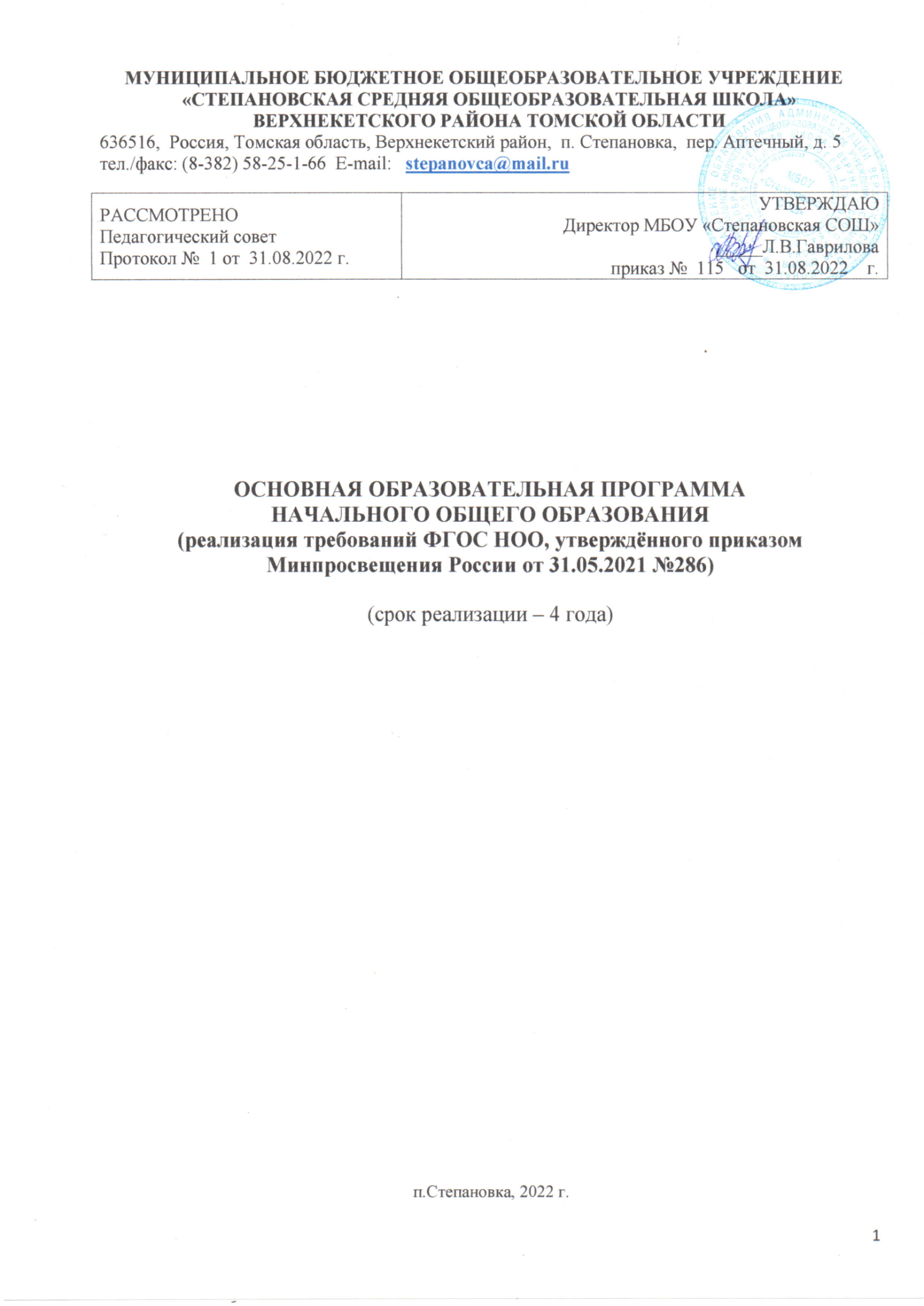 МУНИЦИПАЛЬНОЕ БЮДЖЕТНОЕ ОБЩЕОБРАЗОВАТЕЛЬНОЕ УЧРЕЖДЕНИЕ«СТЕПАНОВСКАЯ СРЕДНЯЯ ОБЩЕОБРАЗОВАТЕЛЬНАЯ ШКОЛА»ВЕРХНЕКЕТСКОГО РАЙОНА ТОМСКОЙ ОБЛАСТИ636516,  Россия, Томская область, Верхнекетский район,  п. Степановка,  пер. Аптечный, д. 5тел./факс: (8-382) 58-25-1-66  E-mail:   stepanovca@mail.ruОСНОВНАЯ ОБРАЗОВАТЕЛЬНАЯ ПРОГРАММАНАЧАЛЬНОГО ОБЩЕГО ОБРАЗОВАНИЯ(реализация требований ФГОС НОО, утверждённого приказом Минпросвещения России от 31.05.2021 №286)(срок реализации – 4 года)п.Степановка, 2022 г.СодержаниеОбщие положенияОсновная образовательная программа начального общего образования (далее -  ООП НОО) муниципального бюджетного общеобразовательного учреждения «Степановская средняя общеобразовательная школа» Верхнекетского района Томской области ( далее - МБОУ «Степановская СОШ»)  определяет содержание и организацию образовательной деятельности обучающихся с учетом образовательных потребностей и запросов участников образовательных отношений и   предназначена для сопровождения деятельности образовательной организации по реализации  требований Федерального государственного образовательного стандарта начального общего образования (далее ФГОС НОО),  предъявляемых к данному уровню общего образования.    Программа разработана членами творческой группой по введению обновленных ФГОС НОО в МБОУ «Степановская СОШ».  Программа НОО вступает в силу с 1 сентября 2022 года и будет реализовываться по мере реализации Стандартов. По мере введения Стандарта и накопления опыта работы в данную Программу НОО могут быть внесены изменения и дополнения.    Для реализации Программы НОО определяется нормативный срок 4 года (2022 – 2026 гг.), который полностью соответствует уровню начального общего образования.     ООП НОО разработана в соответствии со следующими нормативными документами: 1. Федеральным законом РФ «Об образовании в РФ» 2012 г. 2. Приказ Министерства просвещения Российской Федерации от 31.05.2021 № 286 «Об утверждении федерального государственного образовательного стандарта начального общего образования» (Зарегистрирован 05.07.2021 № 64100). 3. Приказ Министерства просвещения Российской Федерации от 18.07.2022 № 569 «О внесении изменений в федеральный государственный образовательный стандарт начального общего образования» (Зарегистрирован 17.08.2022 № 69676). 4.Приказ Министерства просвещения Российской Федерации от 20.05.2020 №254 «Об утверждении федерального перечня учебников, допущенных к использованию при реализации имеющих государственную аккредитацию образовательных программ начального общего,  основного общего, среднего общего образования организациями, осуществляющими образовательную деятельность».5. Приказ Министерства просвещения Российской Федерации от 23.12.2020 № 766 "О внесении изменений в федеральный перечень учебников, допущенных к использованию при реализации имеющих государственную аккредитацию образовательных программ начального общего, основного общего, среднего общего образования организациями, осуществляющими образовательную деятельность, утвержденный приказом Министерства просвещения Российской Федерации от 20 мая 2020 г. № 254".6. Уставом МБОУ«Степановская СОШ».    В соответствии с Федеральным законом «Об образовании в Российской Федерации» ООП включает набор учебно-методической документации, которая определяет наполняемость и характеристику целевого, содержательного и организационного разделов программы начального общего образования. При создании  программы начального общего образования МБОУ «Степановская СОШ»  учитывались  следующие требования:1. Программа построена с учётом особенностей социально-экономического развития региона, специфики географического положения, природного окружения, этнокультурных особенностей и истории края; конкретного местоположения образовательной организации.2. При подготовке программы учитывается статус младшего школьника, его типологические психологические особенности и возможности, что гарантирует создание комфортных условий для осуществления учебной деятельности без вреда для здоровья и эмоционального благополучия каждого ребёнка.3. При необходимости программа начального общего образования предполагает создание индивидуальных учебных планов, особенно в случаях поддержки одарённых младших школьников (в том числе для ускоренного обучения) или детей, входящих в особые социальные группы (дети мигрантов; дети с особым состоянием здоровья, с девиантным поведением и др.). 4. Обязательным требованием является учёт запросов родителей (законных представителей) обучающегося: организация курсов внеурочной деятельности, факультативные занятия, индивидуальные консультации и др.5. Образовательная организация учитывает санитарно-эпидемиологические правила и гигиенические нормативы к организации обучения. С учётом современной действительности в образовательной программе  прописаны требования к обучению в дистанционном режиме.ООП НОО МБОУ «Степановская СОШ»  содержит три раздела в соответствии с требованиями Стандарта: целевой, содержательный и организационный.Целевой раздел ООП отражает основные цели начального общего образования, те психические и личностные новообразования, которые могут быть сформированы у младшего школьника к концу его обучения на первом школьном уровне. Раздел включает рекомендации по учёту специфики региона, особенностей функционирования образовательной организации и характеристику контингента обучающихся. Обязательной частью целевого раздела является характеристика планируемых результатов обучения, которые должны быть достигнуты обучающимся - выпускником начальной школы, независимо от типа, специфики и других особенностей образовательной организации. Планируемые результаты в соответствии с ФГОС НОО включают личностные, метапредметные и предметные достижения младшего школьника на конец его обучения в начальной школе. Личностные результаты отражают новообразования ребёнка, отражающие его социальный статус: сформированность гражданской идентификации, готовность к самообразованию, сформированность учебно-познавательной мотивации и др. Метапредметные результаты характеризуют уровень становления универсальных учебных действий (познавательных, коммуникативных, регулятивных) как показателей умений обучающегося учиться, общаться со взрослыми и сверстниками, регулировать своё поведение и деятельность. Предметные результаты отражают уровень и качество овладения содержанием учебных предметов, которые изучаются в начальной школе.Даются рекомендации к возможному расширению и уточнению планируемых результатов с учётом особенностей функционирования образовательной организации (наличие индивидуальных программ обучения, модульный принцип обучения, кадровый состав преподавателей высокой квалификации, родной язык обучения др.).В целевом разделе представлены единые подходы к системе оценивания достижений планируемых результатов освоения программы начального общего образования. Даются рекомендации по контролю метапредметных результатов обучения и требования к его организации.Содержательный раздел  ООП включает характеристику основных направлений урочной деятельности образовательной организации (рабочие программы учебных предметов, модульных курсов), обеспечивающих достижение обучающимися личностных, предметных и метапредметных результатов.  Раскрываются подходы к созданию индивидуальных учебных планов, соответствующих «образовательным потребностям и интересам обучающихся» (пункт 6.3. ФГОС НОО). В раздел включены требования к разработке индивидуальных учебных планов для обучающихся, проявляющих особые способности в освоении программы начального общего образования, а также требования к разработке программ обучения для детей особых социальных групп. Раскрываются общие подходы к созданию рабочих программ по учебным предметам, даётся пример их конкретной разработки. Рассматриваются подходы к созданию образовательной организацией программы формирования универсальных учебных действий на основе интеграции предметных и метапредметных результатов обучения. Характеризуется вклад учебного предмета в становление и развитие УУД младшего школьника.В приложении к ООП представлены рабочие  программы по всем учебным предметам начальной школы, программа воспитания с возможной корректировкой в соответствии с условиями жизнедеятельности образовательной организации, преемственности и перспективности построения системы воспитательной работы с обучающимися.Организационный раздел даёт характеристику условий организации образовательной деятельности, раскрывает особенности построения учебного плана и плана внеурочной деятельности, календарных учебных графиков и планов воспитательной работы. Учитывается особенности функционирования образовательной организации, режим её работы и местные условия. Раскрываются возможности дистанционного обучения и требования к его организации в начальной школе.ЦЕЛЕВОЙ РАЗДЕЛПояснительная записка.В соответствии с Федеральным законом «Об образовании в Российской Федерации» начальное общее образование относится к основным образовательным программам (наряду с образовательной программой дошкольного образования и образовательной программой основного общего образования, статья 12 Закона) и характеризует первый этап школьного обучения. Образовательная программа понимается в Законе «Об образовании в Российской Федерации» как комплекс основных характеристик образования (объём, содержание, планируемые результаты) и организационно-педагогических условий, реализация которых обеспечивает успешность выполнения ФГОС каждого уровня образования.ООП НОО является основным документом, регламентирующим образовательную деятельность МБОУ «Степановская СОШ»  в единстве урочной и внеурочной деятельности, при учёте правильного соотношения обязательной части программы и части, формируемой участниками образовательного процесса.Целями реализации программы начального общего образования являются:1. Обеспечение успешной реализации конституционного права каждого гражданина РФ, достигшего возраста 6,5—7 лет, на получение качественного образования, включающего обучение, развитие и воспитание каждого обучающегося.2. Организация учебного процесса с учётом целей, содержания и планируемых результатов начального общего образования, отражённых в обновленном ФГОС НОО.3. Создание условий для свободного развития каждого младшего школьника с учётом его потребностей, возможностей и стремления к самореализации; отражение в программе начального общего образования деятельности педагогического коллектива по созданию индивидуальных программ и учебных планов для одарённых, успешных обучающихся или для детей социальных групп, нуждающихся в особом внимании и поддержке педагогов. 4. Возможность для коллектива МБОУ «Степановская  СОШ» проявить своё педагогическое мастерство, обогатить опыт деятельности, активно участвовать в создании и утверждении традиций школьного коллектива.Достижение поставленных целей предусматривает решение следующих основных задач: — формирование общей культуры, духовно-нравственное, гражданское, социальное, личностное и интеллектуальное развитие, развитие творческих способностей, сохранение и укрепление здоровья; — обеспечение планируемых результатов по освоению выпускником целевых установок, приобретению знаний, умений, навыков, компетенций и компетентностей, определяемых личностными, семейными, общественными, государственными потребностями и возможностями обучающегося младшего школьного возраста, индивидуальными особенностями его развития и состояния здоровья; — становление и развитие личности в ее индивидуальности, самобытности, уникальности и неповторимости; — обеспечение преемственности начального общего и основного общего образования; — достижение планируемых результатов освоения основной образовательной программы начального общего образования всеми обучающимися, в том числе детьми с ограниченными возможностями здоровья (далее — дети с ОВЗ); — обеспечение доступности получения качественного начального общего образования; — выявление и развитие способностей обучающихся, в том числе лиц, проявивших выдающиеся способности, через систему клубов, секций, студий и кружков, организацию общественно полезной деятельности; — организация интеллектуальных и творческих соревнований, научно-технического творчества и проектно-исследовательской деятельности; — участие обучающихся, их родителей (законных представителей), педагогических работников и общественности в проектировании и развитии внутришкольной социальной среды; — использование в образовательной деятельности современных образовательных технологий деятельностного типа; — предоставление обучающимся возможности для эффективной самостоятельной работы; — включение обучающихся в процессы познания и преобразования внешкольной социальной среды (населенного пункта, района, города.Создавая программу начального общего образования, МБОУ «Степановская СОШ» учитывает следующие принципы её формирования.Принцип учёта ФГОС НОО: программа начального общего образования базируется на требованиях, предъявляемых ФГОС НОО к целям, содержанию, планируемым результатам и условиям обучения в начальной школе: учитывается также ПООП НОО.Принцип учёта языка обучения: с учётом условий функционирования образовательной организации программа характеризует право получения образования на родном языке из числа языков народов РФ и отражает механизмы реализации данного принципа в учебных планах, а также планах внеурочной деятельности.Принцип учёта ведущей деятельности младшего школьника: программа обеспечивает конструирование учебного процесса в структуре учебной деятельности, предусматривает механизмы формирования всех компонентов учебной деятельности (мотив, цель, учебная задача, учебные операции, контроль и самоконтроль).Принцип индивидуализации обучения: программа предусматривает возможность и механизмы разработки индивидуальных программ и учебных планов для обучения детей с особыми способностями, потребностями и интересами. При этом учитываются запросы родителей (законных представителей) обучающегося.Принцип преемственности и перспективности: программа должна обеспечивать связь и динамику в формировании знаний, умений и способов деятельности между этапами начального образования, а также успешную адаптацию обучающихся к обучению в основной школе, единые подходы между их обучением и развитием на начальном и основном этапах школьного обучения. Принцип интеграции обучения и воспитания: программа предусматривает связь урочной и внеурочной деятельности, разработку разных мероприятий, направленных на обогащение знаний, воспитание чувств и познавательных интересов обучающихся, нравственно-ценностного отношения к действительности.Принцип здоровьесбережения: при организации образовательной деятельности по программе начального общего образования не допускается использование технологий, которые могут нанести вред физическому и психическому здоровью обучающихся, приоритет использования здоровьесберегающих педагогических технологий. Объём учебной нагрузки, организация всех учебных и внеучебных мероприятий должны соответствовать требованиям действующих санитарных правил и гигиенических нормативов. Механизмы реализации ООП НОО.Основная образовательная программа начального общего образования реализуется МБОУ «Степановская СОШ»  с использованием внутренних и внешних ресурсов путем организации взаимодействия участников образовательных отношений в пределах образовательной организации и в рамках сетевого взаимодействия организаций.Внутренние ресурсы: кадровые (педагоги начального общего образования, педагоги дополнительного образования, педагог-психолог, социальный педагог, учитель- логопед, педагог -  библиотекарь); финансовые (бюджетные средства,  спонсорская помощь, гранты); материально-технические (оснащение оборудованием, в том числе учебно-методическим, всех помещений образовательной организации, создание специальных условий для обучающихся с ОВЗ); информационные (знания о конкретных обучающихся и ученических коллективах, о ходе и результатах процессов, осуществляемых школой в целом и каждым сотрудником в отдельности), а также профессиональный и жизненный опыт педагогов, администрации, прочих работников школы).организация внеурочной деятельности с разработкой учебных курсов, факультативов, различных форм совместной познавательной деятельности (конкурсы, диспуты, интеллектуальные марафоны и т. п.).использование индивидуальных программ и учебных планов для отдельных обучающихся или небольших групп.Внешние ресурсы, используемые МБОУ «Степановская СОШ», представляют собой сторонние образовательные организации, реализующие дополнительные общеобразовательные программы, а также организации, оказывающие психолого-педагогическую, медицинскую и социальную помощь обучающимся, испытывающим трудности в освоении основной общеобразовательной программы и адаптированной основной общеобразовательной программы. Осуществляется сотрудничество с организациями:•	 Территориальная  психолого-медико-педагогическая комиссия.Контроль качества образования осуществляется с помощью внутренней системы оценки качества образования (ВСОКО), которая регламентируется положением о ВСОКО. Работа системы осуществляется посредством планирования контроля основных направлений деятельности школы, в том числе проведения разнообразных видов мониторингов, направленных на получение сведений о качестве образовательных результатов обучающихся, реализации образовательной деятельности и условий, которые ее обеспечивают.Общая характеристика ООП НОО. Программа начального общего образования является стратегическим документом МБОУ «Степановская СОШ», выполнение которого обеспечивает успешность организации образовательной деятельности, т. е. гарантию реализации статьи 12 Федерального закона «Об образовании в Российской Федерации». В соответствии с законодательными актами МБОУ «Степановская СОШ»  самостоятельно определяет технологии обучения, формы его организации (включая модульные курсы), а также систему оценивания с соблюдением принципа здоровьесберегающего обучения.Программа строится с учётом психологических особенностей обучающегося младшего школьного возраста:центральные психологические новообразования, формируемые на данном уровне образования: словесно­логическое мышление, произвольная смысловая память, произвольное внимание, письменная речь, анализ, рефлексия содержания, оснований и способов действий, планирование и умение действовать во внутреннем плане, знаково­символическое мышление, осуществляемое как моделирование существенных связей и отношений объектов;развитие целенаправленной и мотивированной активности обучающегося, направленной на овладение учебной деятельностью, основой которой выступает формирование устойчивой системы учебно­познавательных и социальных мотивов и личностного смысла учения.Наиболее адаптивным сроком обучения в начальной школе, установленным в РФ, является 4 года. Общее число учебных часов не может составлять менее 2954 ч и более 3190 ч. Соблюдение этих требований ФГОС НОО связано с необходимостью оберегать обучающихся от перегрузок, утомления, отрицательного влияния обучения на здоровье. При создании программы начального образования особо учитывается  статус ребёнка младшего школьного возраста. В первый класс приходят дети с разным уровнем готовности к обучению, у многих не сформирована произвольная деятельность, они с трудом принимают требования учителя, часто отвлекаются, быстро устают. Желание учиться поддерживается школьными успехами, но неудачи быстро разрушают познавательные мотивы. Всё это побуждает учителя особенно бережно относиться к младшим школьникам, оказывать помощь и поддержку, помогать адаптироваться к новой — учебной деятельности, которая становится ведущей в этом возрасте. Разные виды индивидуально-дифференцированного подхода характеризуются в программе начального общего образования, причём внимание учителя уделяется каждому обучающемуся, независимо от уровня его успешности. С учётом темпа обучаемости, уровня интеллектуального развития, особенностей познавательных психических процессов педагог оказывает поддержку каждому учащемуся. В исключительных случаях МБОУ «Степановская СОШ»  может с учётом особых успехов обучающихся, высокого темпа обучаемости или особых условий развития ребёнка сократить срок обучения в начальной школе. В этом случае обучение осуществляется по индивидуально разработанным учебным планам. Вместе с тем МБОУ «Степановская СОШ»  учитывает, что чем более длителен срок обучения в начальной школе, тем более качественным становится фундамент, который закладывается начальным уровнем обучения как предпосылка дальнейшего успешного образования, поэтому сокращение срока обучения в первом школьном звене возможно в исключительных случаях. Общая характеристика планируемых результатов освоения основной образовательной программы.Всё наполнение программы начального общего образования (содержание и планируемые результаты обучения, условия организации образовательной среды) подчиняется современным целям начального образования, которые представлены во ФГОС как система личностных, метапредметных и предметных достижений обучающегося. Личностные результаты включают ценностные отношения обучающегося к окружающему миру, другим людям, а также к самому себе как субъекту учебно-познавательной деятельности (осознание её социальной значимости, ответственность, установка на принятие учебной задачи и др.). Метапредметные результаты характеризуют уровень сформированности познавательных, коммуникативных и регулятивных универсальных действий, которые обеспечивают успешность изучения учебных предметов, а также становление способности к самообразованию и саморазвитию. В результате освоения содержания различных предметов, курсов, модулей обучающиеся овладевают рядом междисциплинарных понятий, а также различными знаково-символическими средствами, которые помогают обучающимся применять знания как в типовых, так и в новых, нестандартных учебных ситуациях.  Планируемые результаты освоения основной образовательной программы начального общего образования (далее  - планируемые результаты) являются одним из важнейших механизмов реализации требований ФГОС НОО к результатам обучающихся, освоивших основную образовательную программу. Они представляют собой систему обобщенных личностно ориентированных целей образования, допускающих дальнейшее уточнение и конкретизацию, что обеспечивает определение и выявление всех составляющих планируемых результатов, подлежащих формированию и оценке. Планируемые результаты: 	обеспечивают 	связь 	между 	требованиями 	ФГОС 	НОО,  образовательной деятельностью и системой оценки результатов освоения основной образовательной программы начального общего образования, уточняя и конкретизируя общее понимание личностных, метапредметных и предметных результатов для каждой учебной программы с учетом ведущих целевых установок их освоения, возрастной специфики обучающихся и требований, предъявляемых системой оценки; являются содержательной и критериальной основой для разработки программ учебных предметов, курсов, учебно­методической литературы, а также для системы оценки качества освоения обучающимися основной образовательной программы начального общего образования.     Планируемые результаты дают представление о том, какими именно действиями – познавательными, личностными, регулятивными, коммуникативными, преломлёнными через специфику содержания того или иного предмета – овладеют обучающиеся в ходе образовательного процесса. В планируемых результатах особо выделяется учебный материал, имеющий опорный характер, т. е. служащий основой для последующего обучения.     В соответствии с системно-деятельностным подходом, составляющим методологическую основу требований Стандарта и концепции Программы развития МБОУ «Степановская СОШ», а также с учетом программ урочной и внеурочной деятельности, программы формирования универсальных учебных действий, содержание планируемых результатов описывает и характеризует обобщённые способы действий с учебным материалом, позволяющие обучающимся успешно решать учебные и учебно-практические задачи, в том числе как задачи, направленные на отработку теоретических моделей и понятий, так и задачи, по возможности максимально приближенные к реальным жизненным ситуациям.     Структура планируемых результатов учитывает необходимость: определения динамики развития обучающихся на основе выделения достигнутого   уровня развития и ближайшей перспективы - зоны ближайшего развития ребенка;   определения возможностей овладения обучающимися учебными действиями на уровне, соответствующем зоне ближайшего развития, в отношении знаний, расширяющих и углубляющих систему опорных знаний, а также знаний и умений, являющихся подготовительными для данного предмета; выделения основных направлений оценочной деятельности - оценки результатов  деятельности систем образования различного уровня, педагогов, обучающихся.      Планируемые результаты представлены в первом, общецелевом блоке, предваряющем планируемые результаты по отдельным разделам учебной программы. Этот блок результатов описывает основной, сущностный вклад данной программы в развитие личности обучающихся, в развитие их способностей; отражает такие общие цели образования, как формирование ценностных и мировоззренческих установок, развитие интереса, формирование определенных познавательных потребностей обучающихся. Оценка достижения этих целей ведется в ходе процедур, допускающих предоставление и использование исключительно неперсонифицированной информации, а полученные результаты характеризуют деятельность системы образования. Планируемые предметные результаты, приводятся к каждому разделу учебной программы. Система учебников «Школа России» на ступени начального общего образования обеспечивают достижение обучающимися планируемых результатов освоения программ по всем учебным предметам.    В данном разделе  основной образовательной программы приводятся планируемые результаты освоения всех обязательных учебных предметов при получении начального общего образования.     В результате изучения всех без исключения предметов при получении начального общего образования у выпускников будут сформированы личностные, регулятивные, познавательные и коммуникативные универсальные учебные действия как основа умения учиться. 1.3.1. Формирование универсальных учебных действий (личностные и метапредметные результаты) В результате изучения всех без исключения предметов при получении начального общего образования у выпускников будут сформированы личностные, регулятивные, познавательные и коммуникативные универсальные учебные действия как основа умения учиться. Личностные результаты освоения основной образовательной программы представлены в соответствии с группой личностных результатов ФГОС НОО, раскрывают и детализируют основные направленности этой группы. Достижение личностных результатов происходит в процессе освоения программы начального общего образования МБОУ «Степановская СОШ» в единстве учебной и воспитательной деятельности.Личностные результаты освоения программы начального общего образования  отражают готовность обучающихся руководствоваться ценностями и приобретение первоначального опыта деятельности на их основе, в том числе в части:Гражданско-патриотического воспитания:становление ценностного отношения к своей Родине - России;осознание своей этнокультурной и российской гражданской идентичности;сопричастность к прошлому, настоящему и будущему своей страны и родного края;уважение к своему и другим народам;первоначальные представления о человеке как члене общества, о правах и ответственности, уважении и достоинстве человека, о нравственно-этических нормах поведения и правилах межличностных отношений.Духовно-нравственного воспитания:признание индивидуальности каждого человека;проявление сопереживания, уважения и доброжелательности;неприятие любых форм поведения, направленных на причинение физического и морального вреда другим людям.Эстетического воспитания:уважительное отношение и интерес к художественной культуре, восприимчивость к разным видам искусства, традициям и творчеству своего и других народов;стремление к самовыражению в разных видах художественной деятельности. Физического воспитания, формирования культуры здоровья и эмоционального благополучия:соблюдение правил здорового и безопасного (для себя и других людей) образа жизни в окружающей среде (в том числе информационной);бережное отношение к физическому и психическому здоровью. Трудового воспитания:осознание ценности труда в жизни человека и общества, ответственное потребление и бережное отношение к результатам труда, навыки участия в различных видах трудовой деятельности, интерес к различным профессиям.Экологического воспитания:бережное отношение к природе;неприятие действий, приносящих ей вред. Ценности научного познания:первоначальные представления о научной картине мира;познавательные	интересы,	активность,	инициативность,	любознательность	и самостоятельность в познании.У выпускника будут сформированы: внутренняя позиция школьника на уровне положительного отношения к школе, ориентации на содержательные моменты школьной действительности и принятия образца «хорошего ученика»; широкая мотивационная основа учебной деятельности, включающая социальные, учебно­познавательные и внешние мотивы; учебно­познавательный интерес к новому учебному материалу и способам решения новой задачи; ориентация на понимание причин успеха в учебной деятельности, в том числе на самоанализ и самоконтроль результата, на анализ соответствия результатов требованиям конкретной задачи, на понимание оценок учителей, товарищей, родителей и других людей; способность к оценке своей учебной деятельности; основы гражданской идентичности, своей этнической принадлежности в форме осознания «Я» как члена семьи, представителя народа, гражданина России, чувства сопричастности и гордости за свою Родину, народ и историю, осознание ответственности человека за общее благополучие; ориентация в нравственном содержании и смысле, как собственных поступков, так и поступков окружающих людей; знание основных моральных норм и ориентация на их выполнение; развитие этических чувств — стыда, вины, совести как регуляторов морального поведения; понимание чувств других людей и сопереживание им; установка на здоровый образ жизни; основы экологической культуры: принятие ценности природного мира, готовность следовать 	в 	своей 	деятельности 	нормам 	природоохранного, нерасточительного, здоровьесберегающего поведения; чувство прекрасного и эстетические чувства на основе знакомства с мировой и отечественной художественной культурой. Регулятивные универсальные учебные действия Выпускник научится: принимать и сохранять учебную задачу; учитывать выделенные учителем ориентиры действия в новом учебном материале в сотрудничестве с учителем; планировать свои действия в соответствии с поставленной задачей и условиями ее реализации, в том числе во внутреннем плане; учитывать установленные правила в планировании и контроле способа решения; осуществлять итоговый и пошаговый контроль по результату; оценивать 	правильность 	выполнения 	действия 	на 	уровне 	адекватной ретроспективной оценки соответствия результатов требованиям данной задачи; адекватно воспринимать предложения и оценку учителей, товарищей, родителей и других людей; различать способ и результат действия; вносить необходимые коррективы в действие после его завершения на основе его оценки и учета характера сделанных ошибок, использовать предложения и оценки для создания нового, более совершенного результата, использовать запись в цифровой форме хода и результатов решения задачи, собственной звучащей речи на русском, родном и иностранном языках. Познавательные универсальные учебные действия Выпускник научится: осуществлять поиск необходимой информации для выполнения учебных заданий с использованием учебной литературы, энциклопедий, справочников (включая электронные, цифровые), в открытом информационном пространстве, в том числе контролируемом пространстве сети Интернет; осуществлять запись (фиксацию) выборочной информации об окружающем мире и о себе самом, в том числе с помощью инструментов ИКТ; использовать знаково­символические средства, в том числе модели (включая виртуальные) и схемы (включая концептуальные), для решения задач; проявлять познавательную инициативу в учебном сотрудничестве; строить сообщения в устной и письменной форме; ориентироваться на разнообразие способов решения задач; основам смыслового восприятия художественных и познавательных текстов, выделять существенную информацию из сообщений разных видов (в первую очередь текстов); осуществлять анализ объектов с выделением существенных и несущественных признаков; осуществлять синтез как составление целого из частей; проводить сравнение, сериацию и классификацию по заданным критериям; устанавливать причинно­следственные связи в изучаемом круге явлений; строить рассуждения в форме связи простых суждений об объекте, его строении, свойствах и связях; обобщать, т. е. осуществлять генерализацию и выведение общности для целого ряда или класса единичных объектов, на основе выделения сущностной связи; осуществлять подведение под понятие на основе распознавания объектов, выделения существенных признаков и их синтеза; устанавливать аналогии; владеть рядом общих приемов решения задач. Коммуникативные универсальные учебные действия Выпускник научится: адекватно использовать коммуникативные, прежде всего речевые, средства для решения различных коммуникативных задач, строить монологическое высказывание (в том числе сопровождая его аудиовизуальной поддержкой), владеть диалогической формой коммуникации, используя в том числе средства и инструменты ИКТ и дистанционного общения; допускать возможность существования у людей различных точек зрения, в том числе не совпадающих с его собственной, и ориентироваться на позицию партнера в общении и взаимодействии; учитывать разные мнения и стремиться к координации различных позиций в сотрудничестве; формулировать собственное мнение и позицию; договариваться и приходить к общему решению в совместной деятельности, в том числе в ситуации столкновения интересов; строить понятные для партнера высказывания, учитывающие, что партнер знает и видит, а что нет; задавать вопросы; контролировать действия партнера; использовать речь для регуляции своего действия; адекватно использовать речевые средства для решения различных коммуникативных задач, строить монологическое высказывание, владеть диалогической формой речи. 1.3.2.Планируемые результаты и содержание образовательной области «Филология» на уровне начального общего образования 	1.3.2.1. 	Русский язык В результате изучения курса русского языка обучающиеся при получении начального общего образования научатся осознавать язык как основное средство человеческого общения и явление национальной культуры, у них начнет формироваться позитивное эмоционально­ценностное отношение к русскому и родному языкам, стремление к их грамотному использованию, русский язык и родной язык станут для учеников основой всего процесса обучения, средством развития их мышления, воображения, интеллектуальных и творческих способностей. В процессе изучения обучающиеся получат возможность реализовать в устном и письменном общении (в том числе с использованием средств ИКТ) потребность в творческом самовыражении, научатся использовать язык с целью поиска необходимой информации в различных источниках для выполнения учебных заданий. У выпускников, освоивших основную образовательную программу начального общего образования, будет сформировано отношение к правильной устной и письменной речи как показателям общей культуры человека. Они получат начальные представления о нормах русского и родного литературного языка (орфоэпических, лексических, грамматических) и правилах речевого этикета, научатся ориентироваться в целях, задачах, средствах и условиях общения, что станет основой выбора адекватных языковых средств для успешного решения коммуникативной задачи при составлении несложных устных монологических высказываний и письменных текстов. У них будут сформированы коммуникативные учебные действия, необходимые для успешного участия в диалоге: ориентация на позицию партнера, учет различных мнений и координация различных позиций в сотрудничестве, стремление к более точному выражению собственного мнения и позиции, умение задавать вопросы.     Выпускник на уровне начального общего образования: научится осознавать безошибочное письмо как одно из проявлений собственного уровня культуры; сможет применять орфографические правила и правила постановки знаков препинания (в объеме изученного) при записи собственных и предложенных текстов, овладеет умением проверять написанное; получит первоначальные представления о системе и структуре русского и родного языков: познакомится с разделами изучения языка – фонетикой и графикой, лексикой, словообразованием (морфемикой), морфологией и синтаксисом; в объеме содержания курса научится находить, характеризовать, сравнивать, классифицировать такие языковые единицы, как звук, буква, часть слова, часть речи, член предложения, простое предложение, что послужит основой для дальнейшего формирования общеучебных, логических и познавательных (символико-моделирующих) универсальных учебных действий с языковыми единицами.     В результате изучения курса у выпускников, освоивших основную образовательную программу начального общего образования, будет сформирован учебно-познавательный интерес к новому учебному материалу и способам решения новой языковой задачи, что заложит основы успешной учебной деятельности при продолжении изучения курса русского языка и родного языка на следующем уровне образования. Содержательная линия «Система языка» Раздел «Фонетика и графика» Выпускник научится: различать звуки и буквы; характеризовать звуки русского языка: гласные ударные/безударные; согласные твердые/мягкие, парные/непарные твердые и мягкие; согласные звонкие/глухие, парные/непарные звонкие и глухие; пользоваться русским алфавитом на основе знания последовательности букв в нем для упорядочивания слов и поиска необходимой информации в различных словарях и справочниках. Выпускник получит возможность научиться пользоваться русским алфавитом на основе знания последовательности букв в нем для упорядочивания слов и поиска необходимой информации в различных словарях и справочниках. Раздел «Орфоэпия» Выпускник получит возможность научиться: соблюдать нормы русского и родного литературного языка в собственной речи и оценивать соблюдение этих норм в речи собеседников (в объеме представленного в учебнике материала); находить при сомнении в правильности постановки ударения или произношения слова ответ самостоятельно (по словарю учебника) либо обращаться за помощью к учителю, родителям и др. Раздел «Состав слова (морфемика)» Выпускник научится: различать изменяемые и неизменяемые слова; различать родственные (однокоренные) слова и формы слова; находить в словах с однозначно выделяемыми морфемами окончание, корень, приставку, суффикс. Раздел «Лексика» Выпускник научится: выявлять слова, значение которых требует уточнения; определять значение слова по тексту или уточнять с помощью толкового словаря – подбирать синонимы для устранения повторов в текстеРаздел «Морфология» Выпускник научится: распознавать грамматические признаки слов; с учетом совокупности выявленных признаков (что называет, на какие вопросы отвечает, как изменяется) относить слова к определенной группе основных частей речи (имена существительные, имена прилагательные, глаголы). Раздел «Синтаксис» Выпускник научится: различать предложение, словосочетание, слово; устанавливать при помощи смысловых вопросов связь 	между словами в словосочетании и предложении; классифицировать 	предложения 	по 	цели 	высказывания, 	находить повествовательные/побудительные/вопросительные предложения; определять восклицательную/невосклицательную интонацию предложения; – находить главные и второстепенные (без деления на виды) члены предложения; – выделять предложения с однородными членами. Содержательная линия «Орфография и пунктуация» Выпускник научится: применять правила правописания (в объеме содержания курса); определять (уточнять) написание слова по орфографическому словарю учебника; безошибочно списывать текст объемом 80—90 слов; писать под диктовку тексты объемом 75—80 слов в соответствии с изученными правилами правописания; проверять собственный и предложенный текст, находить и исправлять орфографические и пунктуационные ошибки. Содержательная линия «Развитие речи»Выпускник научится: оценивать правильность (уместность) выбора языковых  и неязыковых средств устного общения на уроке, в школе,  в быту, со знакомыми и незнакомыми, с людьми разного возраста; соблюдать в повседневной жизни нормы речевого этикета и правила устного общения (умение слышать, реагировать на реплики, поддерживать разговор); выражать собственное мнение и аргументировать его; самостоятельно озаглавливать текст; составлять план текста; сочинять письма, поздравительные открытки, записки и другие небольшие тексты для конкретных ситуаций общения. 	1.3.2.2. 	Литературное чтение Выпускники начальной школы осознáют значимость чтения для своего дальнейшего развития и успешного обучения  по другим предметам на основе осознания и развития дошкольного и внешкольного опыта, связанного с художественной литературой. У обучающихся будет формироваться потребность в систематическом чтении как средстве познания мира и самого себя. Младшие школьники будут с интересом читать художественные, научно-популярные и учебные тексты, которые помогут им сформировать собственную позицию в жизни, расширят кругозор. Учащиеся получат возможность познакомиться с культурно-историческим наследием России и общечеловеческими ценностями для развития этических чувств и эмоционально-нравственной отзывчивости. Младшие школьники будут учиться полноценно воспринимать художественную литературу, воспроизводить в воображении словесные художественные образы, эмоционально отзываться на прочитанное, высказывать свою точку зрения и уважать мнение собеседника. Они получат возможность воспринимать художественное произведение как особый вид искусства, соотносить его с другими видами искусства как источниками формирования эстетических потребностей и чувств, познакомятся с некоторыми коммуникативными и эстетическими возможностями родного языка, используемыми в художественных произведениях, научатся соотносить собственный жизненный опыт с художественными впечатлениями.     К концу обучения в начальной школе дети будут готовы к дальнейшему обучению и систематическому изучению литературы в средней школе, будет достигнут необходимый уровень читательской компетентности, речевого развития, сформированы универсальные действия, отражающие учебную самостоятельность и познавательные интересы, основы элементарной оценочной деятельности.      Выпускники овладеют техникой чтения (правильным плавным чтением, приближающимся к темпу нормальной речи), приемами понимания прочитанного и прослушанного произведения, элементарными приемами анализа, интерпретации и преобразования художественных, научно-популярных и учебных текстов. Научатся самостоятельно выбирать интересующую литературу, пользоваться словарями и справочниками, осознают себя как грамотного читателя, способного к творческой деятельности.     Школьники научатся вести диалог в различных коммуникативных ситуациях, соблюдая правила речевого этикета, участвовать в обсуждении прослушанного (прочитанного) произведения. Они будут составлять несложные монологические высказывания о произведении (героях, событиях); устно передавать содержание текста по плану; составлять небольшие тексты повествовательного характера с элементами рассуждения и описания. Выпускники научатся декламировать (читать наизусть) стихотворные произведения. Они получат возможность научиться выступать перед знакомой аудиторией (сверстников, родителей, педагогов) с небольшими сообщениями, используя иллюстративный ряд (плакаты, презентацию).      Выпускники начальной школы приобретут первичные умения работы с учебной и научно-популярной литературой, будут находить и использовать информацию для практической работы.      Выпускники овладеют основами коммуникативной деятельности, на практическом уровне осознают значимость работы в группе и освоят правила групповой работы. Виды речевой и читательской деятельности Выпускник научится: осознавать значимость чтения для дальнейшего обучения, саморазвития; воспринимать чтение как источник эстетического, нравственного, познавательного опыта; понимать цель чтения: удовлетворение читательского интереса и приобретение опыта чтения, поиск фактов и суждений, аргументации, иной информации; прогнозировать содержание текста художественного произведения по заголовку, автору, жанру и осознавать цель чтения; читать со скоростью, позволяющей понимать смысл прочитанного; различать на практическом уровне виды текстов (художественный, учебный, справочный), опираясь на особенности каждого вида текста; читать (вслух) выразительно доступные для данного возраста прозаические произведения и декламировать стихотворные произведения после предварительной подготовки; использовать различные виды чтения: изучающее, выборочное ознакомительное, выборочное поисковое, выборочное просмотровое в соответствии с целью чтения (для всех видов текстов); ориентироваться в содержании художественного, учебного и научно-популярного текста, понимать его смысл (при чтении вслух и про себя, при прослушивании):  для художественных текстов: определять главную мысль и героев произведения; воспроизводить в воображении словесные художественные образы и картины жизни, изображенные автором; этически оценивать поступки персонажей, формировать свое отношение к героям произведения; определять основные события и устанавливать их последовательность; озаглавливать текст, передавая в заголовке главную мысль текста; находить в тексте требуемую информацию (конкретные сведения, факты, описания), заданную в явном виде; задавать вопросы по содержанию произведения и отвечать на них, подтверждая ответ примерами из текста; объяснять значение слова с опорой на контекст, с использованием словарей и другой справочной литературы; для научно-популярных текстов: определять основное содержание текста; озаглавливать текст, в краткой форме отражая в названии основное содержание текста; находить в тексте требуемую информацию (конкретные сведения, факты, описания явлений, процессов), заданную в явном виде; задавать вопросы по содержанию текста и отвечать на них, подтверждая ответ примерами из текста; объяснять значение слова с опорой на контекст, с использованием словарей и другой справочной литературы;  использовать простейшие приемы анализа различных видов текстов: для художественных текстов: устанавливать взаимосвязь между событиями, фактами, поступками (мотивы, последствия), мыслями,  чувствами героев, опираясь на содержание текста;  для научно-популярных текстов: устанавливать взаимосвязь между отдельными фактами, событиями, явлениями, описаниями, процессами и между отдельными частями текста, опираясь на его содержание;  использовать различные формы интерпретации содержания текстов: для художественных текстов: формулировать простые выводы, основываясь на содержании текста; составлять характеристику персонажа; интерпретировать текст, опираясь на некоторые его жанровые, структурные, языковые особенности; устанавливать связи, отношения, не высказанные в тексте напрямую, например,  соотносить ситуацию и поступки героев, объяснять (пояснять) поступки героев, опираясь на содержание текста;  для научно-популярных текстов: формулировать простые выводы, основываясь на тексте; устанавливать связи, отношения, не высказанные в тексте напрямую, например, объяснять явления природы, пояснять описываемые события, соотнося их с содержанием текста; ориентироваться в нравственном содержании прочитанного, самостоятельно делать выводы, соотносить поступки героев с нравственными нормами (только для художественных текстов); различать на практическом уровне виды текстов (художественный и научно-популярный), опираясь на особенности каждого вида текста (для всех видов текстов); передавать содержание прочитанного или прослушанного с учетом специфики текста в виде пересказа (полного или краткого) (для всех видов текстов); участвовать в обсуждении прослушанного/прочитанного текста (задавать вопросы, высказывать и обосновывать собственное мнение, соблюдая правила речевого этикета и правила работы в группе), опираясь на текст или собственный опыт (для всех видов текстов). Круг детского чтения (для всех видов текстов) Выпускник научится: осуществлять выбор книги в библиотеке (или в контролируемом Интернете) по заданной тематике или по собственному желанию; вести список прочитанных книг с целью использования его в учебной и внеучебной деятельности, в том числе для планирования своего круга чтения; составлять аннотацию и краткий отзыв на прочитанное произведение по заданному образцу. Литературоведческая пропедевтика (только для художественных текстов) Выпускник научится: распознавать некоторые отличительные особенности художественных произведений (на примерах художественных образов и средств художественной выразительности); отличать 	на 	практическом 	уровне 	прозаический 	текст от стихотворного, приводить примеры прозаических и стихотворных текстов; различать художественные произведения разных жанров (рассказ, басня, сказка, загадка, пословица), приводить примеры этих произведений; находить средства художественной выразительности (метафора, олицетворение, эпитет).Творческая деятельность (только для художественных текстов) Выпускник научится: создавать по аналогии собственный текст в жанре сказки и загадки; восстанавливать текст, дополняя его начало или окончание, или пополняя его событиями; составлять устный рассказ по репродукциям картин художников и/или на основе личного опыта; составлять устный рассказ на основе прочитанных произведений с учетом коммуникативной задачи (для разных адресатов). 1.3.2.3.Родной язык и литературное чтение на родном языке Родной язык: воспитание ценностного отношения к родному языку как хранителю культуры, включение в культурно-языковое поле своего народа, формирование первоначальных представлений о единстве и многообразии языкового и культурного пространства России, о языке как основе национального самосознания; обогащение  активного  и  потенциального  словарного  запаса,  развитие  у обучающихся культуры владения родным языком в соответствии с нормами устной и письменной речи, правилами речевого этикета; формирование первоначальных научных знаний о родном языке как системе и как развивающемся явлении, о его уровнях и единицах, о закономерностях его функционирования, освоение основных единиц и грамматических категорий родного языка, формирование позитивного отношения к правильной устной и письменной родной речи как показателям общей культуры и гражданской позиции человека; овладение первоначальными умениями ориентироваться в целях, задачах, средствах и условиях общения, формирование базовых навыков выбора адекватных языковых средств для успешного решения коммуникативных задач; овладение учебными действиями с языковыми единицами и умение использовать знания для решения познавательных, практических и коммуникативных задач. Литературное чтение на родном языке: понимание родной литературы как одной из основных национально-культурных ценностей народа, как особого способа познания жизни, как явления национальной и мировой культуры, средства сохранения и передачи нравственных ценностей и традиций; осознание значимости чтения на родном языке для личного развития; формирование представлений о мире, национальной истории и культуре, первоначальных этических представлений, понятий о добре и зле, нравственности; формирование потребности в систематическом чтении на родном языке как средстве познания себя и мира; обеспечение культурной самоидентификации; использование разных видов чтения (ознакомительное, изучающее, выборочное, поисковое); умение осознанно воспринимать и оценивать содержание и специфику различных текстов, участвовать в их обсуждении, давать и обосновывать нравственную оценку поступков героев; достижение необходимого для продолжения образования уровня читательской компетентности, общего речевого развития, то есть овладение техникой чтения вслух и про себя, элементарными приемами интерпретации, анализа и преобразования художественных, научно-популярных и учебных текстов с использованием элементарных литературоведческих понятий; осознание коммуникативно-эстетических возможностей родного языка на основе изучения выдающихся произведений культуры своего народа, умение самостоятельно выбирать интересующую литературу; пользоваться справочными источниками для понимания и получения дополнительной информации. В МБОУ «Степановская СОШ»  данное направление не выбрано никем из родителей (законных представителей), поэтому данный курс не ведется. 	1.3.2.4. 	Иностранный язык (английский) 	В 	результате 	изучения 	иностранного 	языка 	при 	получении  начального общего образования у обучающихся будут сформированы первоначальные представления о роли и значимости иностранного языка в жизни современного человека и поликультурного мира. Обучающиеся приобретут начальный опыт использования иностранного языка как средства межкультурного общения, как нового инструмента познания мира и культуры других народов, осознают личностный смысл овладения иностранным языком.     Знакомство с детским пластом культуры страны (стран) изучаемого языка не только заложит основы уважительного отношения к чужой (иной) культуре, но и будет способствовать более глубокому осознанию обучающимися особенностей культуры своего народа. Начальное общее иноязычное образование позволит сформировать у обучающихся способность в элементарной форме представлять на иностранном языке родную культуру в письменной и устной формах общения с зарубежными сверстниками, в том числе с использованием средств телекоммуникации.     Совместное изучение языков и культур, общепринятых человеческих и базовых национальных ценностей заложит основу для формирования гражданской идентичности, чувства патриотизма и гордости за свой народ, свой край, свою страну, поможет лучше осознать свою этническую и национальную принадлежность. Процесс овладения иностранным языком на уровне начального общего образования внесет свой вклад в формирование активной жизненной позиции обучающихся. Знакомство на уроках иностранного языка с доступными образцами зарубежного фольклора, выражение своего отношения к литературным героям, участие в ролевых играх будут способствовать становлению обучающихся как членов гражданского общества.      В результате изучения иностранного языка на уровне начального общего образования у обучающихся: сформируется элементарная иноязычная коммуникативная компетенция, т. е. способность и готовность общаться с носителями изучаемого иностранного языка в устной (говорение и аудирование) и письменной (чтение и письмо) формах общения с учетом речевых возможностей и потребностей младшего школьника; расширится лингвистический кругозор; будет получено общее представление о строе изучаемого языка и его некоторых отличиях от родного языка; будут заложены основы коммуникативной культуры, т. е. способность ставить и решать посильные коммуникативные задачи, адекватно использовать имеющиеся речевые и неречевые средства общения, соблюдать речевой этикет, быть вежливыми и доброжелательными речевыми партнерами; сформируются положительная мотивация и устойчивый учебно-познавательный интерес к предмету «Иностранный язык», а также необходимые универсальные учебные действия и специальные учебные умения, что заложит основу успешной учебной деятельности по овладению иностранным языком на следующем уровне образования. Коммуникативные умения Говорение Выпускник научится: участвовать в элементарных диалогах, соблюдая нормы речевого этикета, принятые в англоязычных странах; составлять небольшое описание предмета, картинки, пер сонажа; рассказывать о себе, своей семье, друге. Аудирование Выпускник научится: понимать на слух речь учителя и одноклассников при непосредственном общении и вербально/невербально реагировать на услышанное; воспринимать на слух в аудиозаписи и понимать основное содержание небольших сообщений, рассказов, сказок, построенных в основном на знакомом языковом материале. Чтение Выпускник научится: соотносить графический образ английского слова с его звуковым образом; читать вслух небольшой текст, построенный на изученном языковом материале, соблюдая правила произношения и соответствующую интонацию; читать про себя и понимать содержание небольшого текста, построенного в основном на изученном языковом материале; читать про себя и находить в тексте необходимую информацию. Письмо Выпускник  научится: выписывать из текста слова, словосочетания и предложения; писать поздравительную открытку с Новым годом, Рождеством, днем рождения (с опорой на образец); писать по образцу краткое письмо зарубежному другу. Языковые средства и навыки оперирования ими Графика, каллиграфия, орфография Выпускник научится: воспроизводить графически и каллиграфически корректно все буквы английского алфавита (полупечатное написание букв, буквосочетаний, слов); пользоваться английским алфавитом, знать последовательность букв в нем; списывать текст; восстанавливать слово в соответствии с решаемой учебной задачей; – отличать буквы от знаков транскрипции. Фонетическая сторона речи Выпускник научится: различать на слух и адекватно произносить все звуки английского языка, соблюдая нормы произношения звуков; соблюдать правильное ударение в изолированном слове, фразе; различать коммуникативные типы предложений по интонации; корректно произносить предложения с точки зрения их ритмико-интонационных особенностей. Лексическая сторона речи Выпускник научится: узнавать в письменном и устном тексте изученные лексические единицы, в том числе словосочетания, в пределах тематики на уровне  начального образования; оперировать в процессе общения активной лексикой в соответствии с коммуникативной задачей; восстанавливать текст в соответствии с решаемой учебной задачей. Грамматическая сторона речи Выпускник научится: распознавать и употреблять в речи основные коммуникативные типы предложений; распознавать в тексте и употреблять в речи изученные части речи: существительные с определенным/неопределенным/нулевым артиклем; существительные в единственном и множественном числе; глагол­связку to be; глаголы в Present, Past, Future Simple; модальные глаголы can, may, must; личные, притяжательные и указательные местоимения; прилагательные в положительной, сравнительной и превосходной степени; количественные (до 100) и порядковые (до 30) числительные; наиболее употребительные предлоги для выражения временны´х и пространственных отношений. 1.3.2.5. Математика В результате изучения курса математики обучающиеся на уровне начального общего образования: -научатся использовать начальные математические знания для описания окружающих предметов, процессов, явлений, оценки количественных и пространственных отношений; -овладеют основами логического и алгоритмического мышления, пространственного воображения и математической речи, приобретут необходимые вычислительные навыки; -научатся применять математические знания и представления для решения учебных задач, приобретут начальный опыт применения математических знаний в повседневных ситуациях; -получат представление о числе как результате счета и измерения, о десятичном принципе записи чисел; научатся выполнять устно и письменно арифметические действия с числами; -находить неизвестный компонент арифметического действия; составлять числовое выражение и находить его значение; накопят опыт решения текстовых задач; -познакомятся с простейшими геометрическими формами, научатся распознавать, называть и изображать геометрические фигуры, овладеют способами измерения длин и площадей; -приобретут в ходе работы с таблицами и диаграммами важные для практико-ориентированной математической деятельности умения, связанные с представлением, анализом и интерпретацией данных; смогут научиться извлекать необходимые данные из таблиц и диаграмм, заполнять готовые формы, объяснять, сравнивать и обобщать информацию, делать выводы и прогнозы. Числа и величины Выпускник научится: читать, записывать, сравнивать, упорядочивать числа от нуля до миллиона; устанавливать 	закономерность — 	правило, 	по 	которому 	составлена 	числовая последовательность, и составлять последовательность по заданному или самостоятельно выбранному правилу (увеличение/уменьшение числа на несколько единиц, увеличение/уменьшение числа в несколько раз); группировать числа по заданному или самостоятельно установленному признаку; классифицировать числа по одному или нескольким основаниям, объяснять свои действия; читать, записывать и сравнивать величины (массу, время, длину, площадь, скорость), используя основные единицы измерения величин и соотношения между ними (килограмм — грамм; час — минута, минута — секунда; километр — метр, метр — дециметр, дециметр — сантиметр, метр — сантиметр, сантиметр — миллиметр). Арифметические действия Выпускник научится: выполнять письменно действия с многозначными числами (сложение, вычитание, умножение и деление на однозначное, двузначное числа в пределах 10 000) с использованием таблиц сложения и умножения чисел, алгоритмов письменных арифметических действий (в том числе деления с остатком); выполнять устно сложение, вычитание, умножение и деление однозначных, двузначных и трехзначных чисел в случаях, сводимых к действиям в пределах 100 (в том числе с нулем и числом 1); выделять неизвестный компонент арифметического действия и находить его значение; вычислять значение числового выражения (содержащего 2—3 арифметических действия, со скобками и без скобок). Работа с текстовыми задачами Выпускник научится: устанавливать зависимость между величинами, представленными в задаче, планировать ход решения задачи, выбирать и объяснять выбор действий; решать арифметическим способом (в 1—2 действия) учебные задачи и задачи, связанные с повседневной жизнью; решать задачи на нахождение доли величины и величины по значению ее доли (половина, треть, четверть, пятая, десятая часть); оценивать правильность хода решения и реальность ответа на вопрос задачи. Пространственные отношения Геометрические фигуры Выпускник научится: описывать взаимное расположение предметов в пространстве и на плоскости; распознавать, называть, изображать геометрические фигуры (точка, отрезок, ломаная, прямой угол, многоугольник, треугольник, прямоугольник, квадрат, окружность, круг); выполнять построение геометрических фигур с заданными измерениями (отрезок, квадрат, прямоугольник) с помощью линейки, угольника; использовать свойства прямоугольника и квадрата для решения задач; распознавать и называть геометрические тела (куб, шар); соотносить реальные объекты с моделями геометрических фигур. Геометрические величиныВыпускник научится: измерять длину отрезка; вычислять периметр треугольника, прямоугольника и квадрата, площадь прямоугольника и квадрата; оценивать размеры геометрических объектов, расстояния приближенно (на глаз). Работа с информацией Выпускник научится: читать несложные готовые таблицы; заполнять несложные готовые таблицы; читать несложные готовые столбчатые диаграммы. 	1.3.2.6. 	Основы религиозных культур и светской этики Планируемые результаты освоения предметной области «Основы религиозных культур и светской этики» включают общие результаты по предметной области (учебному предмету) и результаты по каждому учебному модулю с учетом содержания примерных рабочих программ по Основам православной культуры, Основам исламской культуры, Основам буддийской культуры, Основам иудейской культуры, Основам мировых религиозных культур, Основам светской этики. Общие планируемые результаты.  В результате освоения каждого модуля курса выпускник научится: понимать значение нравственных норм и ценностей для достойной жизни личности, семьи, общества; поступать в соответствии с нравственными принципами, основанными на свободе совести и вероисповедания, духовных традициях народов России, общепринятых в российском обществе нравственных нормах и ценностях; осознавать ценность человеческой жизни, необходимость стремления к нравственному совершенствованию и духовному развитию; развивать первоначальные представления о традиционных религиях народов России (православии, исламе, буддизме, иудаизме), их роли в культуре, истории и современности, становлении российской государственности, российской светской (гражданской) этике, основанной на конституционных обязанностях, правах и свободах человека и гражданина в Российской Федерации;  ориентироваться в вопросах нравственного выбора на внутреннюю установку личности поступать согласно своей совести; Планируемые результаты по учебным модулям. Основы православной культуры Выпускник научится: раскрывать содержание основных составляющих православной христианской культуры, духовной традиции (религиозная вера, мораль, священные книги и места, сооружения, ритуалы, обычаи и обряды, религиозный календарь и праздники, нормы отношений между людьми, в семье, религиозное искусство, отношение к труду и др.); ориентироваться в истории возникновения православной христианской религиозной традиции, истории ее формирования в России;  на примере православной религиозной традиции понимать значение традиционных религий, религиозных культур в жизни людей, семей, народов, российского общества, в истории России;  излагать свое мнение по поводу значения религии, религиозной культуры в жизни людей и общества; соотносить нравственные формы поведения с нормами православной христианской религиозной морали;  осуществлять поиск необходимой информации для выполнения заданий; участвовать в диспутах, слушать собеседника и излагать свое мнение; готовить сообщения по выбранным темам.  Основы исламской культуры Выпускник научится: раскрывать содержание основных составляющих исламской культуры, духовной традиции (религиозная вера, мораль, священные книги и места, сооружения, ритуалы, обычаи и обряды, религиозный календарь и праздники, нормы отношений между людьми, в семье, религиозное искусство, отношение к труду и др.); ориентироваться в истории возникновения исламской религиозной традиции, истории ее формирования в России;  на примере исламской религиозной традиции понимать значение традиционных религий, религиозных культур в жизни людей, семей, народов, российского общества, в истории России;  излагать свое мнение по поводу значения религии, религиозной культуры в жизни людей и общества; соотносить нравственные формы поведения с нормами исламской религиозной морали;  осуществлять поиск необходимой информации для выполнения заданий; участвовать в диспутах, слушать собеседника и излагать свое мнение; готовить сообщения по выбранным темам.  Основы буддийской культуры Выпускник научится: раскрывать содержание основных составляющих буддийской культуры, духовной традиции (религиозная вера, мораль, священные книги и места, сооружения, ритуалы, обычаи и обряды, религиозный календарь и праздники, нормы отношений между людьми, в семье, религиозное искусство, отношение к труду и др.); ориентироваться в истории возникновения буддийской религиозной традиции, истории ее формирования в России;  на примере буддийской религиозной традиции понимать значение традиционных религий, религиозных культур в жизни людей, семей, народов, российского общества, в истории России;  излагать свое мнение по поводу значения религии, религиозной культуры в жизни людей и общества; соотносить нравственные формы поведения с нормами буддийской религиозной морали;  осуществлять поиск необходимой информации для выполнения заданий; участвовать в диспутах, слушать собеседника и излагать свое мнение; готовить сообщения по выбранным темам.  Основы иудейской культуры Выпускник научится: раскрывать содержание основных составляющих иудейской культуры, духовной традиции (религиозная вера, мораль, священные книги и места, сооружения, ритуалы, обычаи и обряды, религиозный календарь и праздники, нормы отношений между людьми, в семье, религиозное искусство, отношение к труду и др.); ориентироваться в истории возникновения иудейской религиозной традиции, истории ее формирования в России;  на примере иудейской религиозной традиции понимать значение традиционных религий, религиозных культур в жизни людей, семей, народов, российского общества, в истории России;  излагать свое мнение по поводу значения религии, религиозной культуры в жизни людей и общества; соотносить нравственные формы поведения с нормами иудейской религиозной морали;  осуществлять поиск необходимой информации для выполнения заданий; участвовать в диспутах, слушать собеседника и излагать свое мнение; готовить сообщения по выбранным темам.  Основы мировых религиозных культур Выпускник научится: раскрывать содержание основных составляющих мировых религиозных культур (религиозная вера и мораль, священные книги и места, сооружения, ритуалы, обычаи и обряды, религиозные праздники и календари, нормы отношений людей друг к другу, в семье, религиозное искусство, отношение к труду и др.); ориентироваться в истории возникновения религиозных традиций православия, ислама, буддизма, иудаизма, истории их формирования в России;  понимать значение традиционных религий, религиозных культур в жизни людей, семей, народов, российского общества, в истории России;  излагать свое мнение по поводу значения религии, религиозной культуры в жизни людей и общества; соотносить нравственные формы поведения с нормами религиозной морали;  осуществлять поиск необходимой информации для выполнения заданий; участвовать в диспутах, слушать собеседника и излагать свое мнение; готовить сообщения по выбранным темам.  Основы светской этики Выпускник научится: раскрывать содержание основных составляющих российской светской (гражданской) этики, основанной на конституционных обязанностях, правах и свободах человека и гражданина в Российской Федерации (отношение к природе, историческому и культурному наследию народов России, государству, отношения детей и родителей, гражданские и народные праздники, трудовая мораль, этикет и др.); на примере российской светской этики понимать значение нравственных ценностей, идеалов в жизни людей, общества;  излагать свое мнение по поводу значения российской светской этики в жизни людей и общества; соотносить нравственные формы поведения с нормами российской светской (гражданской) этики;  осуществлять поиск необходимой информации для выполнения заданий; участвовать в диспутах, слушать собеседника и излагать свое мнение; готовить сообщения по выбранным темам.  	1.3.2.7. 	Окружающий мир В результате изучения курса «Окружающий мир» обучающиеся на уровне начального общего образования: получат возможность расширить, систематизировать и углубить исходные представления о природных и социальных объектах и явлениях как компонентах единого мира, овладеть основами практико-ориентированных знаний о природе, человеке и обществе, приобрести целостный взгляд на мир в его органичном единстве и разнообразии природы, народов, культур и религий; обретут чувство гордости за свою Родину, российский народ и его историю, осознают свою этническую и национальную принадлежность в контексте ценностей многонационального российского общества, а также гуманистических и демократических ценностных ориентаций, способствующих формированию российской гражданской идентичности; приобретут опыт эмоционально окрашенного, личностного отношения к миру природы и культуры; ознакомятся с началами естественных и социально-гуманитарных наук в их единстве и взаимосвязях, что даст учащимся ключ (метод) к осмыслению личного опыта, позволит сделать восприятие явлений окружающего мира более понятными, знакомыми и предсказуемыми, определить свое место в ближайшем окружении; получат возможность осознать свое место в мире на основе единства рационально-научного познания и эмоционально-ценностного осмысления личного опыта общения с людьми, обществом и природой, что станет основой уважительного отношения к иному мнению, истории и культуре других народов; познакомятся с некоторыми способами изучения природы и общества, начнут осваивать умения проводить наблюдения в природе, ставить опыты, научатся видеть и понимать некоторые причинноследственные связи в окружающем мире и неизбежность его изменения под воздействием человека, в том числе на многообразном материале природы и культуры родного края, что поможет им овладеть начальными навыками адаптации в динамично изменяющемся и развивающемся мире; получат возможность приобрести базовые умения работы с ИКТ-средствами, поиска информации в электронных источниках и контролируемом Интернете, научатся создавать сообщения в виде текстов, аудио- и видеофрагментов, готовить и проводить небольшие презентации в поддержку собственных сообщений; примут и освоят социальную роль обучающегося, для которой характерно развитие мотивов учебной деятельности и формирование личностного смысла учения, самостоятельности и личной ответственности за свои поступки, в том числе в информационной деятельности, на основе представлений о нравственных нормах, социальной справедливости и свободе.     В результате изучения курса выпускники заложат фундамент своей экологической и культурологической грамотности, получат возможность научиться соблюдать правила поведения в мире природы и людей, правила здорового образа жизни, освоят элементарные нормы адекватного поведения в окружающей природной и социальной среде. Человек и природа Выпускник научится: узнавать изученные объекты и явления живой и неживой природы; описывать на основе предложенного плана изученные объекты и явления живой и неживой природы, выделять их существенные признаки; сравнивать объекты живой и неживой природы на основе внешних признаков или известных характерных свойств и проводить простейшую классификацию изученных объектов природы; проводить несложные наблюдения в окружающей среде и ставить опыты, используя простейшее лабораторное оборудование и измерительные приборы; следовать инструкциям и правилам техники безопасности при проведении наблюдений и опытов; использовать естественно­научные тексты (на бумажных и электронных носителях, в том числе в контролируемом Интернете) с целью поиска и извлечения информации, ответов на вопросы, объяснений, создания собственных устных или письменных высказываний; использовать различные справочные издания (словарь по естествознанию, определитель растений и животных на основе иллюстраций, атлас карт, в том числе и компьютерные издания) для поиска необходимой информации; использовать готовые модели (глобус, карту, план) для объяснения явлений или описания свойств объектов; обнаруживать простейшие взаимосвязи между живой и неживой природой, взаимосвязи в живой природе; использовать их для объяснения необходимости бережного отношения к природе; определять характер взаимоотношений человека и природы, находить примеры влияния этих отношений на природные объекты, здоровье и безопасность человека; понимать необходимость здорового образа жизни, соблюдения правил безопасного поведения; использовать знания о строении и функционировании организма человека для сохранения и укрепления своего здоровья. Человек и общество Выпускник научится: узнавать государственную символику Российской Федерации и своего региона; описывать достопримечательности столицы и родного края; находить на карте мира Российскую Федерацию, на карте России Москву, свой регион и его главный город; различать прошлое, настоящее, будущее; соотносить изученные исторические события с датами, конкретную дату с веком; находить место изученных событий на «ленте времени»; используя дополнительные источники информации (на бумажных и электронных носителях, в том числе в контролируемом Интернете), находить факты, относящиеся к образу жизни, обычаям и верованиям своих предков; на основе имеющихся знаний отличать реальные исторические факты от вымыслов; оценивать характер взаимоотношений людей в различных социальных группах (семья, группа сверстников, этнос), в том числе с позиции развития этических чувств, доброжелательности и эмоционально­нравственной отзывчивости, понимания чувств других людей и сопереживания им; использовать различные справочные издания (словари, энциклопедии) и детскую литературу о человеке и обществе с целью поиска информации, ответов на вопросы, объяснений, для создания собственных устных или письменных высказываний.1.3.3.Планируемые результаты и содержание образовательной области «Искусство» на уровне начального общего образования 	1.3.3.1. 	Изобразительное искусство В результате изучения изобразительного искусства на уровне начального общего образования у обучающихся: -будут 	сформированы 	основы 	художественной 	культуры: 	представление 	о 	специфике изобразительного искусства, потребность в художественном творчестве и в общении с искусством, первоначальные понятия о выразительных возможностях языка искусства; -начнут развиваться образное мышление, наблюдательность и воображение, учебно-творческие способности, эстетические чувства, формироваться основы анализа произведения искусства; -будут проявляться эмоционально-ценностное отношение к миру, явлениям действительности и художественный вкус; -сформируются основы духовно-нравственных ценностей личности – способности оценивать и выстраивать на основе традиционных моральных норм и нравственных идеалов, воплощенных в искусстве, отношение к себе, другим людям, обществу, государству, Отечеству, миру в целом; -устойчивое представление о добре и зле, должном и недопустимом, которые станут базой самостоятельных поступков и действий на основе морального выбора, понимания и поддержания нравственных устоев, нашедших отражение и оценку в искусстве, любви, взаимопомощи, уважении к родителям, заботе о младших и старших, ответственности за другого человека; -появится готовность и способность к реализации своего творческого потенциала в духовной и художественно-продуктивной деятельности, разовьется трудолюбие, оптимизм, способность к преодолению трудностей, открытость миру, диалогичность; -установится осознанное  уважение и принятие традиций, самобытных культурных ценностей, форм культурно-исторической, социальной и духовной жизни родного края, наполнятся конкретным содержанием понятия «Отечество», «родная земля», «моя семья и род», «мой дом», разовьется принятие культуры и духовных традиций многонационального народа Российской Федерации, зародится целостный, социально ориентированный взгляд на мир в его органическом единстве и разнообразии природы, народов, культур и религий; -будут заложены основы российской гражданской идентичности, чувства сопричастности и гордости за свою Родину, российский народ и историю России, появится осознание своей этнической и национальной принадлежности, ответственности за общее благополучие.        Обучающиеся:- овладеют практическими умениями и навыками в восприятии произведений пластических   искусств и в различных видах художественной деятельности: графике (рисунке), живописи, скульптуре, архитектуре, художественном конструировании, декоративно-прикладном искусстве; -смогут понимать образную природу искусства; давать эстетическую оценку и выражать свое отношение к событиям и явлениям окружающего мира, к природе, человеку и обществу;-воплощать художественные образы в различных формах художественно-творческой деятельности; научатся применять художественные умения, знания и представления о пластических искусствах для выполнения учебных и художественно-практических задач, познакомятся с возможностями использования в творчестве различных ИКТ-средств; -получат навыки сотрудничества со взрослыми и сверстниками, научатся вести диалог, участвовать  в обсуждении значимых для человека явлений жизни и искусства, будут способны вставать на позицию другого человека; смогут реализовать собственный творческий потенциал, применяя полученные знания и  представления об изобразительном искусстве для выполнения учебных и художественно-практических задач, действовать самостоятельно при разрешении проблемно-творческих ситуаций в повседневной жизни. Восприятие искусства и виды художественной деятельности Выпускник научится: различать основные виды художественной деятельности (рисунок, живопись, скульптура, художественное конструирование и дизайн, декоративно­прикладное искусство) и участвовать в художественно­творческой деятельности, используя различные художественные материалы и приемы работы с ними для передачи собственного замысла; различать основные виды и жанры пластических искусств, понимать их специфику; эмоционально­ценностно относиться к природе, человеку, обществу; различать и передавать в художественно­творческой деятельности характер, эмоциональные состояния и свое отношение к ним средствами художественного образного языка; узнавать, воспринимать, описывать и эмоционально оценивать шедевры своего национального, российского и мирового искусства, изображающие природу, человека, различные стороны (разнообразие, красоту, трагизм и т. д.) окружающего мира и жизненных явлений; приводить примеры ведущих художественных музеев России и художественных музеев своего региона, показывать на примерах их роль и назначение. Азбука искусства. Как говорит искусство? Выпускник научится: создавать простые композиции на заданную тему на плоскости и в пространстве; использовать выразительные средства изобразительного искусства: композицию, форму, ритм, линию, цвет, объем, фактуру; различные художественные материалы для воплощения собственного художественно­творческого замысла; различать основные и составные, теплые и холодные цвета; изменять их эмоциональную напряженность с помощью смешивания с белой и черной красками; использовать их для передачи художественного замысла в собственной учебно­творческой деятельности; создавать средствами живописи, графики, скульптуры, декоративно­прикладного искусства образ человека: передавать на плоскости и в объеме пропорции лица, фигуры; передавать характерные черты внешнего облика, одежды, украшений человека; наблюдать, сравнивать, сопоставлять и анализировать пространственную форму предмета; изображать предметы различной формы; использовать простые формы для создания выразительных образов в живописи, скульптуре, графике, художественном конструировании; использовать декоративные элементы, геометрические, растительные узоры для украшения своих изделий и предметов быта; использовать ритм и стилизацию форм для создания орнамента; передавать в собственной художественно­творческой деятельности специфику стилистики произведений народных художественных промыслов в России (с учетом местных условий). Значимые темы искусства. О чем говорит искусство? Выпускник научится: осознавать значимые темы искусства и отражать их в собственной художественно­творческой деятельности; выбирать художественные материалы, средства художественной выразительности для создания образов природы, человека, явлений и передачи своего отношения к ним; решать художественные задачи (передавать характер и намерения объекта — природы, человека, сказочного героя, предмета, явления и т. д. — в живописи, графике и скульптуре, выражая свое отношение к качествам данного объекта) с опорой на правила перспективы, цветоведения, усвоенные способы действия. 	1.3.3.2. 	Музыка     Достижение личностных, метапредметных и предметных результатов освоения программы обучающимися происходит в процессе активного восприятия и обсуждения музыки, освоения основ музыкальной грамоты, собственного опыта музыкально-творческой деятельности обучающихся: хорового пения и игры на элементарных музыкальных инструментах, пластическом интонировании, подготовке музыкально-театрализованных представлений.    В результате освоения программы у обучающихся будут сформированы готовность к саморазвитию, мотивация к обучению и познанию; понимание ценности отечественных национальнокультурных традиций, осознание своей этнической и национальной принадлежности, уважение к истории и духовным традициям России, музыкальной культуре ее народов, понимание роли музыки в жизни человека и общества, духовно-нравственном развитии человека.    В процессе приобретения собственного опыта музыкально-творческой деятельности обучающиеся научатся понимать музыку как составную и неотъемлемую часть окружающего мира, постигать и осмысливать явления музыкальной культуры, выражать свои мысли и чувства, обусловленные восприятием музыкальных произведений, использовать музыкальные образы при создании театрализованных и музыкально пластических композиций, исполнении вокально-хоровых и инструментальных произведений, в импровизации.      Школьники научатся размышлять о музыке, эмоционально выражать свое отношение к искусству; проявлять эстетические и художественные предпочтения, интерес к музыкальному искусству и музыкальной деятельности; формировать позитивную самооценку, самоуважение, основанные на реализованном творческом потенциале, развитии художественного вкуса, осуществлении собственных музыкально-исполнительских замыслов.      У обучающихся проявится способность вставать на позицию другого человека, вести диалог, участвовать в обсуждении значимых для человека явлений жизни и искусства, продуктивно сотрудничать со сверстниками и взрослыми в процессе музыкально-творческой деятельности.    Реализация программы обеспечивает овладение социальными компетенциями, развитие коммуникативных способностей через музыкально-игровую деятельность, способности к дальнейшему самопознанию и саморазвитию. Обучающиеся научатся организовывать культурный досуг, самостоятельную музыкально-творческую деятельность, в том числе на основе домашнего музицирования, совместной музыкальной деятельности с друзьями, родителями.  Предметные результаты освоения программы должны отражать: сформированность первоначальных представлений о роли музыки в жизни человека, ее роли в духовно-нравственном развитии человека; сформированность основ музыкальной культуры, в том числе на материале музыкальной культуры родного края, развитие художественного вкуса и интереса к музыкальному искусству и музыкальной деятельности; умение воспринимать музыку и выражать свое отношение к музыкальному произведению; умение воплощать музыкальные образы при создании театрализованных и музыкально-пластических композиций, исполнении вокально-хоровых произведений, в импровизации, создании ритмического аккомпанемента и игре на музыкальных инструментах. Предметные результаты по видам деятельности обучающихся     В результате освоения программы обучающиеся должны научиться в дальнейшем применять знания, умения и навыки, приобретенные в различных видах познавательной, музыкальноисполнительской и творческой деятельности.     Основные виды музыкальной деятельности обучающихся основаны на принципе взаимного дополнения и направлены на гармоничное становление личности школьника, включающее формирование его духовно-нравственных качеств, музыкальной культуры, развитие музыкально-исполнительских и творческих способностей, возможностей самооценки и самореализации. Освоение программы позволит обучающимся принимать активное участие в общественной, концертной и музыкально-театральной жизни школы, города, региона. Слушание музыки Обучающийся: Узнает изученные музыкальные произведения и называет имена их авторов. Умеет определять характер музыкального произведения, его образ, отдельные элементы музыкального языка: лад, темп, тембр, динамику, регистр.  Имеет представление об интонации в музыке, знает о различных типах интонаций, средствах музыкальной выразительности, используемых при создании образа. Имеет представление об инструментах симфонического, камерного, духового, эстрадного, джазового оркестров, оркестра русских народных инструментов. Знает особенности звучания оркестров и отдельных инструментов. Знает особенности тембрового звучания различных певческих голосов (детских, женских, мужских), хоров (детских, женских, мужских, смешанных, а также народного, академического, церковного) и их исполнительских возможностей и особенностей репертуара. Имеет представления о народной и профессиональной (композиторской) музыке; балете, опере, мюзикле, произведениях для симфонического оркестра и оркестра русских народных инструментов.  Имеет представления о выразительных возможностях и особенностях музыкальных форм: типах развития (повтор, контраст), простых двухчастной и трехчастной формы, вариаций, рондо. Определяет жанровую основу в пройденных музыкальных произведениях. Имеет слуховой багаж из прослушанных произведений народной музыки, отечественной и зарубежной классики.  Умеет импровизировать под музыку с использованием танцевальных, маршеобразных движений, пластического интонирования. Хоровое пение Обучающийся: Знает слова и мелодию Гимна Российской Федерации. Грамотно и выразительно исполняет песни с сопровождением и без сопровождения в соответствии с их образным строем и содержанием. Знает о способах и приемах выразительного музыкального интонирования. Соблюдает при пении певческую установку. Использует в процессе пения правильное певческое дыхание. Поет преимущественно с мягкой атакой звука, осознанно употребляет твердую атаку в зависимости от образного строя исполняемой песни. Поет доступным по силе, не форсированным звуком. Ясно выговаривает слова песни, поет гласные округленным звуком, отчетливо произносит согласные; использует средства артикуляции для достижения выразительности исполнения. Исполняет одноголосные произведения, а также произведения с элементами двухголосия. Основы музыкальной грамоты Объем музыкальной грамоты и теоретических понятий:  Звук. Свойства музыкального звука: высота, длительность, тембр, громкость. Мелодия. Типы мелодического движения. Интонация. Начальное представление о клавиатуре фортепиано (синтезатора). Подбор по слуху попевок и простых песен.  Метроритм. Длительности: восьмые, четверти, половинные. Пауза. Акцент в музыке: сильная и слабая доли. Такт. Размеры: 2/4; 3/4; 4/4. Сочетание восьмых, четвертных и половинных длительностей, пауз в ритмических упражнениях, ритмических рисунках исполняемых песен, в оркестровых партиях и аккомпанементах. Двух- и трехдольность – восприятие и передача в движении. Лад: мажор, минор; тональность, тоника.  Нотная грамота. Скрипичный ключ, нотный стан, расположение нот в объеме первой-второй октав, диез, бемоль. Чтение нот первой-второй октав, пение по нотам выученных по слуху простейших попевок (двухступенных, трехступенных, пятиступенных), песен, разучивание по нотам хоровых и оркестровых партий. Интервалы в пределах октавы. Трезвучия: мажорное и минорное. Интервалы и трезвучия в игровых упражнениях, песнях и аккомпанементах, произведениях для слушания музыки. Музыкальные жанры. Песня, танец, марш. Инструментальный концерт. Музыкальносценические жанры: балет, опера, мюзикл. Музыкальные формы. Виды развития: повтор, контраст. Вступление, заключение. Простые двухчастная и трехчастная формы, куплетная форма, вариации, рондо. 1.3.3.3. 	Технология     В результате изучения курса «Технология» обучающиеся на уровне начального общего образования: получат начальные представления о материальной культуре как продукте творческой предметнопреобразующей деятельности человека, о предметном мире как основной среде обитания современного человека, о гармонической взаимосвязи предметного мира с миром природы, об отражении в предметах материальной среды нравственно-эстетического и социально-исторического опыта человечества; о ценности предшествующих культур и необходимости бережного отношения к ним в целях сохранения и развития культурных традиций; получат начальные знания и представления о наиболее важных правилах дизайна, которые необходимо учитывать при создании предметов материальной культуры;  получат общее представление о мире профессий, их социальном значении, истории возникновения и развития; научатся использовать приобретенные знания и умения для творческой самореализации при оформлении своего дома и классной комнаты, при изготовлении подарков близким и друзьям, игрушечных моделей, художественно-декоративных и других изделий.      Решение конструкторских, художественно-конструкторских и технологических задач заложит развитие основ творческой деятельности, конструкторско-технологического мышления, пространственного воображения, эстетических представлений, формирования внутреннего плана действий, мелкой моторики рук.    Обучающиеся:    в результате выполнения под руководством учителя коллективных и групповых творческих работ, а также элементарных доступных проектов, получат первоначальный опыт использования сформированных в рамках учебного предмета коммуникативных универсальных учебных действий в целях осуществления совместной продуктивной деятельности: распределение ролей руководителя и подчиненных, распределение общего объема работы, приобретение навыков сотрудничества и взаимопомощи, доброжелательного и уважительного общения со сверстниками и взрослыми; овладеют начальными формами познавательных универсальных учебных действий – исследовательскими и логическими: наблюдения, сравнения, анализа, классификации, обобщения; получат первоначальный опыт организации собственной творческой практической деятельности   на основе сформированных регулятивных универсальных учебных действий:  целеполагания и планирования предстоящего практического действия, прогнозирования, отбора оптимальных способов деятельности, осуществления контроля и коррекции результатов действий; научатся искать, отбирать, преобразовывать необходимую печатную и электронную информацию; познакомятся с персональным компьютером как техническим средством, с его основными устройствами, их назначением; приобретут первоначальный опыт работы с простыми информационными объектами: текстом, рисунком, аудио- и видеофрагментами; овладеют приемами поиска и использования информации, научатся работать с доступными электронными ресурсами; получат первоначальный опыт трудового самовоспитания: научатся самостоятельно обслуживать себя в школе, дома, элементарно ухаживать за одеждой и обувью, помогать младшим и старшим, оказывать доступную помощь по хозяйству.     В ходе преобразовательной творческой деятельности будут заложены основы таких социально ценных личностных и нравственных качеств, как трудолюбие, организованность, добросовестное и ответственное отношение к делу, инициативность, любознательность, потребность помогать другим, уважение к чужому труду и результатам труда, культурному наследию. 	Общекультурные 	и 	общетрудовые 	компетенции. 	Основы 	культуры 	труда,  самообслуживание Выпускник научится: иметь представление о наиболее распространенных в своем регионе традиционных народных промыслах и ремеслах, современных профессиях (в том числе профессиях своих родителей) и описывать их особенности; понимать общие правила создания предметов рукотворного мира: соответствие изделия обстановке, удобство (функциональность), прочность, эстетическую выразительность — и руководствоваться ими в практической деятельности; планировать и выполнять практическое задание (практическую работу) с опорой на инструкционную карту; при необходимости вносить коррективы в выполняемые действия; – выполнять доступные действия по самообслуживанию и доступные виды домашнего труда. Технология ручной обработки материалов. Элементы графической грамоты Выпускник научится: на основе полученных представлений о многообразии материалов, их видах, свойствах, происхождении, практическом применении в жизни осознанно подбирать доступные в обработке материалы для изделий по декоративно­художественным и конструктивным свойствам в соответствии с поставленной задачей; отбирать и выполнять в зависимости от свойств освоенных материалов оптимальные и доступные технологические приемы их ручной обработки (при разметке деталей, их выделении из заготовки, формообразовании, сборке и отделке изделия); применять приемы рациональной безопасной работы ручными инструментами: чертежными (линейка, угольник, циркуль), режущими (ножницы) и колющими (швейная игла); выполнять символические действия моделирования и преобразования модели и работать с простейшей технической документацией: распознавать простейшие чертежи и эскизы, читать их и выполнять разметку с опорой на них; изготавливать плоскостные и объемные изделия по простейшим чертежам, эскизам, схемам, рисункам. 	1.3.3.4. 	Физическая культура (для обучающихся, не имеющих противопоказаний для занятий физической культурой или существенных ограничений по нагрузке) В результате обучения обучающиеся на уровне начального общего образования начнут понимать значение занятий физической культурой для укрепления здоровья, физического развития, физической подготовленности и трудовой деятельности. Знания о физической культуре Выпускник научится: ориентироваться в понятиях «физическая культура», «режим дня»; характеризовать назначение утренней зарядки, физкультминуток и физкультпауз, уроков физической культуры, закаливания, прогулок на свежем воздухе, подвижных игр, занятий спортом для укрепления здоровья, развития основных физических качеств; раскрывать на примерах положительное влияние занятий физической культурой на успешное выполнение учебной и трудовой деятельности, укрепление здоровья и развитие физических качеств; ориентироваться в понятии «физическая подготовка»: характеризовать основные физические качества (силу, быстроту, выносливость, равновесие, гибкость) и демонстрировать физические упражнения, направленные на их развитие; характеризовать способы безопасного поведения на уроках физической культуры и организовывать места занятий физическими упражнениями и подвижными играми (как в помещениях, так и на открытом воздухе). Способы физкультурной деятельности Выпускник научится: отбирать упражнения для комплексов утренней зарядки и физкультминуток и выполнять их в соответствии с изученными правилами; организовывать и проводить подвижные игры и простейшие соревнования во время отдыха на открытом воздухе и в помещении (спортивном зале и местах рекреации), соблюдать правила взаимодействия с игроками; измерять показатели физического развития (рост и масса тела) и физической подготовленности (сила, быстрота, выносливость, равновесие, гибкость) с помощью тестовых упражнений; вести систематические наблюдения за динамикой показателей. Физическое совершенствование Выпускник научится: выполнять упражнения по коррекции и профилактике нарушения зрения и осанки, упражнения на развитие физических качеств (силы, быстроты, выносливости, гибкости, равновесия); оценивать величину нагрузки по частоте пульса (с помощью специальной таблицы); выполнять организующие строевые команды и приемы; выполнять акробатические упражнения (кувырки, стойки, перекаты); выполнять 	гимнастические 	упражнения 	на 	спортивных 	снарядах 	(перекладина, гимнастическое бревно); выполнять легкоатлетические упражнения (бег, прыжки, метания и броски мячей разного веса и объема); выполнять игровые действия и упражнения из подвижных игр разной функциональной направленности. Система оценки достижения планируемы результатов освоения программы начального общего образования.Общие положения. В ФГОС НОО отмечается, что «независимо от формы получения начального общего образования и формы обучения ФГОС является основой объективной оценки соответствия установленным требованиям образовательной деятельности и подготовки обучающихся, освоивших программу начального общего образования». Это означает, что ФГОС НОО задаёт основные требования к образовательным результатам и средствам оценки их достижения.Система оценки достижения планируемых результатов (далее — система оценки) является частью системы оценки и управления качеством образования в МБОУ «Степановская СОШ.Система оценки призвана способствовать поддержанию единства всей системы образования, обеспечению преемственности в системе непрерывного образования. Её основными функциями являются ориентация образовательного процесса на достижение планируемых результатов освоения основной образовательной программы начального общего образования и обеспечение эффективной обратной связи, позволяющей осуществлять управление образовательным процессом. Основными направлениями и целями оценочной деятельности в МБОУ «Степановская СОШ»  являются:оценка образовательных достижений обучающихся на различных этапах обучения как основа их промежуточной и итоговой аттестации, а также основа процедур внутреннего мониторинга образовательной организации, мониторинговых исследований муниципального, регионального и федерального уровней; оценка результатов деятельности педагогических кадров как основа аттестационных процедур;оценка результатов деятельности образовательной организации как основа аккредитационных процедур.Основным объектом системы оценки, её содержательной и критериальной базой выступают требования ФГОС, которые конкретизируются в планируемых результатах освоения обучающимися основной образовательной программы образовательной организации. Эти требования конкретизированы в разделе «Общая характеристика планируемых результатов освоения основной образовательной программы» настоящего документа.Система оценки включает процедуры внутренней и внешней оценки.Указанные выше цели и направления оценочной деятельности в соответствии с п.п.10,11 ч.2 ст.28 ФЗ-273 осуществляются посредством ВСОКО ООПод ВСОКО понимается внутренняя система оценки качества образования. Это система мероприятий и процедур, необходимых для осуществления контроля состояния качества образовательной деятельности посредством обеспечения своевременной, полной и объективной информации о качестве образовательных программ, которые реализует ОО, и результатах освоения программ обучающимися. Локальными регуляторами ВСОКО являются следующие нормативно - правовые акты школы:Положение о внутренней системе оценки качества образования;Положение об индивидуальном учете результатов освоения обучающимися образовательных программ;Положение о формах, периодичности и порядке текущего контроля успеваемости и промежуточной аттестации обучающихся по основным общеобразовательным программам;Положение о порядке организации и осуществления образовательной деятельности по основным общеобразовательным программам.Внутренняя оценка включает:стартовую педагогическую диагностику; текущую и тематическую оценку;портфолио;психолого-педагогическое наблюдение;внутришкольный мониторинг образовательных достижений.К внешним процедурам относятся:независимая оценка качества образования;мониторинговые исследования муниципального, регионального и федерального уровней.Особенности каждой из указанных процедур описаны в п. 1.4.3 настоящей программы.В соответствии с ФГОС НОО система оценки образовательной организации реализует системно-деятельностный, уровневый и комплексный подходы к оценке образовательных достижений.Системно-деятельностный подход к оценке образовательных достижений проявляется в оценке способности обучающихся к решению учебно-познавательных и учебно-практических задач, а также в оценке уровня функциональной грамотности обучающихся. Он обеспечивается содержанием и критериями оценки, в качестве которых выступают планируемые результаты обучения, выраженные в деятельностной форме.Уровневый подход служит важнейшей основой для организации индивидуальной работы с обучающимися. Он реализуется как по отношению к содержанию оценки, так и к представлению и интерпретации результатов измерений.Уровневый подход реализуется за счёт фиксации различных уровней достижения обучающимися планируемых результатов базового уровня и уровней выше и ниже базового. Достижение базового уровня свидетельствует о способности обучающихся решать типовые учебные задачи, целенаправленно отрабатываемые со всеми обучающимися в ходе учебного процесса. Овладение базовым уровнем является границей, отделяющей знание от незнания, выступает достаточным для продолжения обучения и усвоения последующего материала. Комплексный подход к оценке образовательных достижений реализуется путём:оценки предметных и метапредметных результатов;использования комплекса оценочных процедур (стартовой, текущей, тематической, промежуточной) как основы для оценки динамики индивидуальных образовательных достижений обучающихся и для итоговой оценки; использования контекстной информации (об особенностях обучающихся, условиях и процессе обучения и др.) для интерпретации полученных результатов в целях управления качеством образования;использования разнообразных методов и форм оценки, взаимно дополняющих друг друга: стандартизированных устных и письменных работ, проектов, практических (в том числе исследовательских) и творческих работ; использования форм работы, обеспечивающих возможность включения младших школьников в самостоятельную оценочную деятельность (самоанализ, самооценка, взаимооценка);использования мониторинга динамических показателей освоения умений и знаний, в том числе формируемых с использованием ИКТ (цифровых) технологий.Содержание и критерии оценки, формы представления результатов оценочной деятельностиСистема оценки образовательных результатов обеспечивает комплексный подход к оценке освоения основных образовательных программ, позволяет вести оценку предметных, метапредметных и личностных результатов обучающихся:Используются следующие формы оценки:Безотметочное обучение – 1 класс, все учебные предметы.Пятибалльная система – 2-4 классы, все учебные предметы, курсы, кроме курса "Основ религиозных культур и светской этики".Зачёт/незачёт - курс "Основ религиозных культур и светской этики"Накопительная система оценки - Портфолио достижений, уровневая шкала достижений (для метапредметных результатов).Текущие, промежуточные, годовые и итоговые отметки выставляются в баллах  от 2 до 5 баллов.Критериями оценивания являются:1.Соответствие достигнутых предметных, метапредметных и личностных результатов обучающихся требованиям к результатам освоения образовательной программы начального общего образования ФГОС;2.Динамика результатов предметной  обученности, формирования УУД.Предметом учета и оценки достижений обучающихся, осваивающих программы начального общего образования, являются:-результаты  обученности обучающихся по отдельным учебным предметам, учебным курсам (в том числе курсам внеурочной деятельности), учебным модулям, т.е. качество усвоения учебного материала (полнота и осознанность знаний, умение применять знания в стандартной и нестандартной ситуациях, умение выбирать наиболее целесообразные средства для выполнения учебной задачи с учетом особенностей предмета и др.);-уровень сформированности личностных, регулятивных, познавательных и коммуникативных УУД;-имеющиеся затруднения и индивидуальный прогресс обучающегося (с учетом стартового уровня).При реализации ООП НОО проводится внутренняя и внешняя оценка.   В системе оценивания используются комплексно оценки, характеризуемые по разным признакам: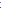 Внутренняя (выражается в текущих отметках, которые ставятся учителями; в отметках, полученных обучающимися при прохождении промежуточной аттестации и в решении педагогического совета школы о переводе выпускника в следующий класс и на уровень ООО) и внешняя оценка (проводится внешними по отношению к школе службами, уполномоченными вести оценочную деятельность, при государственной аккредитации школы и исследовании качества образования).Субъективные или экспертные (наблюдения, самооценка и самоанализ) и объективизированные методы оценивания (основанные на анализе письменных ответов и работ обучающихся), в том числе – стандартизированные (основанные на результатах стандартизированных письменных работ или тестов) процедуры и оценки.Оценивание достигаемых образовательных результатов, процесса их формирования, оценивание осознанности каждым обучающимся особенностей развития его собственного процесса обучения.Интегральная оценка – портфолио. Самоанализ и самооценка учащихся.Система оценки предусматривает уровневый подход к представлению планируемых результатов и инструментарию для оценки их достижения. Согласно этому подходу за точку отсчёта принимается не «идеальный образец», отсчитывая от которого «методом вычитания» и фиксируя допущенные ошибки и недочёты, а необходимый для продолжения образования и реально достигаемый большинством обучающихся опорный уровень образовательных достижений. Достижение этого опорного уровня интерпретируется как безусловный учебный успех ребёнка, как исполнение им требований ФГОС НОО. Оценка индивидуальных образовательных достижений ведётся «методом сложения», при котором фиксируется достижение опорного уровня и его превышение. Это позволит поощрять продвижения обучающихся, выстраивать индивидуальные траектории движения с учѐтом зоны ближайшего развития.По степени открытости информации о результатах оценки различают: персонифицированную и не персонифицированную процедуры оценки.Персонифицированная информация (когда зафиксирована фамилия ребенка) используется при текущей, промежуточной и итоговой оценке обучающихся, во всех остальных случаях используется и предоставляется только анонимная (не персонифицированная) информация о достигнутых обучающимся образовательных результатах.Формы представления образовательных результатов:сводная ведомость учѐта успеваемости обучающихся по учебным предметам;тексты итоговых диагностических и контрольных работ, диктантов и анализ их выполнения обучающимся (информация об элементах и уровнях проверяемого знания , понимания, применения, систематизации);устная оценка успешности результатов, формулировка причин неудач и рекомендаций по устранению пробелов в обученности по предметам;портфолио;результаты психолого-педагогических исследований, иллюстрирующих динамику развития отдельных личностных качеств обучающегося, динамику развития УУД.Оценка достижения планируемых результатов освоения учебных предметов, учебных курсов (в том числе внеурочной деятельности), ориентированных на личностное развитие и воспитание обучающихсяОценка личностных результатовОбъектом оценки личностных результатов начального образования является:сформированность внутренней позиции обучающегося, которая находит отражение в эмоционально-положительном отношении обучающегося к организации, осуществляющей образовательную деятельность,ориентация на содержательные моменты образовательной деятельности — уроки, познание нового, овладение умениями и новыми компетенциями, характер учебного сотрудничества с учителем и одноклассниками — и ориентации на образец поведения«хорошего ученика» как пример для подражания;сформированность основ гражданской идентичности — чувства гордости за свою Родину, знания знаменательных для Отечества исторических событий, любви к своему краю, осознания своей национальности, уважения культуры и традиций народов России и мира, развития доверия и способности к пониманию и сопереживанию чувствам других людей;сформированность самооценки, включая осознание своих возможностей в учении, способности адекватно судить о причинах своего успеха/неуспеха в учении; умения видеть свои достоинства и недостатки, уважать себя и верить в успех;сформированность мотивации учебной деятельности, включая социальные, учебно-познавательные и внешние мотивы, любознательность и интерес к новому содержанию и способам решения проблем, приобретению новых знаний и умений, мотивации достижения результата, стремления к совершенствованию своих способностей;знание моральных норм и сформированность морально-этических суждений, способности к решению моральных проблем на основе децентрации (координации различных точек зрения на решение моральной дилеммы); способности к оценке своих поступков и действий других людей с точки зрения соблюдения/нарушения моральной нормы.Основным объектом оценки личностных результатов служит сформированность универсальных учебных действий, включаемых в следующие три основные блока: самоопределение — сформированность внутренней позиции обучающегося — принятие и освоение новой социальной роли обучающегося; становление основ российской гражданской идентичности личности как чувства гордости за свою Родину, народ, историю и осознание своей этнической принадлежности; развитие самоуважения и способности адекватно оценивать себя и свои достижения, видеть сильные и слабые стороны своей личности;смыслообразование — поиск и установление личностного смысла (т. е. «значения для себя») учения обучающимися на основе устойчивой системы учебно-познавательных и социальных мотивов, понимания границ того, «что я знаю», и того, «что я не знаю», и стремления к преодолению этого разрыва;морально-этическая ориентация — знание основных моральных норм и ориентация на их выполнение на основе понимания их социальной необходимости; способность к моральной децентрации — учёту позиций, мотивов и интересов участников моральной дилеммы при её разрешении; развитие этических чувств — стыда, вины, совести как регуляторов морального поведения.Личностные универсальные учебные действияЛичностные результаты выпускников, осваивающих программы начального общего образования, не подлежат итоговой оценке.В ходе текущей оценки используется ограниченная оценка сформированности отдельных личностных результатов, полностью отвечающая этическим принципам  охраны и защиты интересов ребёнка и конфиденциальности, в форме, не представляющей угрозы личности, психологической безопасности и эмоциональному статусу обучающегося. Такая оценка направлена на решение задачи оптимизации личностного развития обучающихся и включает три основных компонента:-·характеристику достижений и положительных качеств обучающегося;-·определение приоритетных задач и направлений личностного развития с учётом как достижений, так и психологических проблем развития ребёнка.Комплексный подход к оценке результатов освоения программы начального общего образования, позволяющий осуществлять оценку предметных и метапредметных результатовОценка метапредметных результатов представляет собой оценку достижения планируемых результатов освоения основной образовательной программы, описанных в разделах программы формирования универсальных учебных действий: «Познавательные универсальные учебные действия», «Коммуникативные универсальные учебные действия», «Регулятивные универсальные учебные действия».Основным объектом оценки метапредметных результатов служит сформированность у обучающегося регулятивных, коммуникативных и познавательных универсальных действий. К ним относятся умения использовать знаково-символические средства, направленные на овладение обучающимися:универсальных учебных познавательных действий: замещение, моделирование, кодирование и декодирование информации, логические операции, включая общие приемы решения задач для создания моделей изучаемых объектов и процессов, схем решения учебно-познавательных и практических задач; способность к осуществлению логических операций сравнения, анализа, обобщения, классификации по родовидовым признакам, установлению аналогий, отнесению к известным понятиям; умение осуществлять информационный поиск, сбор и выделение существенной информации из различных информационных источников;универсальных учебных коммуникативных действий: умение учитывать позицию собеседника, организовывать и осуществлять сотрудничество, коррекцию с педагогическими работниками и со сверстниками, адекватно передавать информацию и отображать предметное содержание и условия деятельности и речи, учитывать разные мнения и интересы, аргументировать и обосновывать свою позицию, задавать вопросы, необходимые для организации собственной деятельности и сотрудничества с партнером;- универсальных учебных регулятивных действий: направленных на овладение типами учебных действий, включающими способность принимать и сохранять учебную цель и задачу, планировать ее реализацию, контролировать и оценивать свои действия, вносить соответствующие коррективы в их выполнение, ставить новые учебные задачи, проявлять познавательную инициативу в учебном сотрудничестве, осуществлять констатирующий и предвосхищающий контроль по результату и способу действия, актуальный контроль на уровне произвольного внимания.Система   оценки   качества   образования	представляет собой совокупность  диагностических и оценочных процедур, обеспечивающих оценку образовательных достижений обучающихся,  эффективности образовательной деятельности и строится в соответствии с требованиями ФГОС НОО.Методика и инструментарий оценки успешности освоения и применения обучающимися универсальных учебных действий.Система оценки в сфере УУД включает в себя следующие принципы и характеристики:систематичность сбора и анализа информации;совокупность показателей и индикаторов оценивания должна учитывать интересы всех участников образовательных отношений, то есть быть информативной для управленцев, педагогов, родителей, обучающихся;доступность и прозрачность данных о результатах оценивания для всех участников образовательной деятельности.В процессе реализации мониторинга успешности освоения и применения УУД учитываются следующие этапы освоения УУД:универсальное учебное действие не сформировано (школьник может выполнить лишь отдельные операции, может только копировать действия учителя, не планирует и не контролирует своих действий, подменяет учебную задачу задачей буквального заучивания и воспроизведения);учебное действие может быть выполнено в сотрудничестве с педагогом (требуются разъяснения для установления связи отдельных операций и условий задачи, ученик может выполнять действия по уже усвоенному алгоритму);неадекватный перенос учебных действий на новые виды задач (при изменении условий задачи не может самостоятельно внести коррективы в действия);адекватный перенос учебных действий (самостоятельное обнаружение учеником несоответствия между условиями задачами и имеющимися способами ее решения и правильное изменение способа в сотрудничестве с учителем);самостоятельное построение учебных целей (самостоятельное построение новых учебных действий на основе развернутого, тщательного анализа условий задачи и ранее усвоенных способов действия);обобщение учебных действий на основе выявления общих принципов.Система оценки универсальных учебных действий является уровневой (определяются уровни владения универсальными учебными действиями).Система оценки метапредметных результатов предусматривает уровневый подход к содержанию оценки:Высокий уровень - 86-100% выполнения работы в целом или заданий, определяющих уровень сформированности отдельных УУДПовышенный уровень-66-85%     Средний уровень-50-65% Низкий уровень- менее 50%В ходе внутришкольного мониторинга проводится оценка сформированности учебных универсальных действий. Содержание и периодичность внутришкольного мониторинга устанавливается Внутренней системой оценки качества образования. Инструментарий строится на межпредметной основе и может включать диагностические материалы по оценке читательской и ИКТ (цифровой) грамотности, сформированности регулятивных, коммуникативных и познавательных учебных действий.Циклограмма мониторинга уровня развития УУД у обучающихся 1-4 классов содержит названия методик и инструментария оценки успешности освоения и применения обучающимися УУД.Особенности оценки метапредметных и предметных результатов.Оценка метапредметных результатов представляет собой оценку достижения планируемых результатов освоения основной образовательной программы, которые представлены в программе формирования универсальных учебных действий обучающихся и отражают совокупность познавательных, коммуникативных и регулятивных универсальных учебных действий. Формирование метапредметных результатов обеспечивается за счёт всех учебных предметов и внеурочной деятельности.Оценка метапредметных результатов проводится с целью определения сформированности:универсальных учебных познавательных действий;универсальных учебных коммуникативных действий;универсальных учебных регулятивных действий.Овладение универсальными учебными познавательными действиями согласно ФГОС НОО предполагает формирование и оценку у обучающихся следующих групп умений:1) базовые логические действия:сравнивать объекты, устанавливать основания для сравнения, устанавливать аналогии; объединять части объекта (объекты) по определённому признаку;определять существенный признак для классификации, классифицировать предложенные объекты;находить закономерности и противоречия в рассматриваемых фактах, данных и наблюдениях на основе предложенного педагогическим работником алгоритма;выявлять недостаток информации для решения учебной (практической) задачи на основе предложенного алгоритма;устанавливать причинно-следственные связи в ситуациях, поддающихся непосредственному наблюдению или знакомых по опыту, делать выводы;2) базовые исследовательские действия:определять разрыв между реальным и желательным состоянием объекта (ситуации) на основе предложенных педагогическим работником вопросов; с помощью педагогического работника формулировать цель, планировать изменения объекта, ситуации;сравнивать несколько вариантов решения задачи, выбирать наиболее подходящий (на основе предложенных критериев);проводить по предложенному плану опыт, несложное исследование по установлению особенностей объекта изучения и связей между объектами (часть — целое, причина — следствие);формулировать выводы и подкреплять их доказательствами на основе результатов проведённого наблюдения (опыта, измерения, классификации, сравнения, исследования);прогнозировать возможное развитие процессов, событий и их последствия в аналогичных или сходных ситуациях;3) работа с информацией:выбирать источник получения информации;согласно заданному алгоритму находить в предложенном источнике информацию, представленную в явном виде;распознавать достоверную и недостоверную информацию самостоятельно или на основании предложенного педагогическим работником способа её проверки;соблюдать с помощью взрослых (педагогических работников, родителей (законных представителей) несовершеннолетних обучающихся) элементарные правила информационной безопасности при поиске информации в Интернете; анализировать и создавать текстовую, видео-, графическую, звуковую информацию в соответствии с учебной задачей;самостоятельно создавать схемы, таблицы для представления информации.Овладение универсальными учебными коммуникативными действиями согласно ФГОС НОО предполагает формирование и оценку у обучающихся следующих групп умений:1) общение:воспринимать и формулировать суждения, выражать эмоции в соответствии с целями и условиями общения в знакомой среде;проявлять уважительное отношение к собеседнику, соблюдать правила ведения диалога и дискуссии;признавать возможность существования разных точек зрения;корректно и аргументированно высказывать своё мнение;строить речевое высказывание в соответствии с поставленной задачей;создавать устные и письменные тексты (описание, рассуждение, повествование);готовить небольшие публичные выступления;подбирать иллюстративный материал (рисунки, фото, плакаты) к тексту выступления;2) совместная деятельность:формулировать краткосрочные и долгосрочные цели (индивидуальные с учётом участия в коллективных задачах) в стандартной (типовой) ситуации на основе предложенного формата планирования, распределения промежуточных шагов и сроков;принимать цель совместной деятельности, коллективно строить действия по её достижению: распределять роли, договариваться, обсуждать процесс и результат совместной работы;проявлять готовность руководить, выполнять поручения, подчиняться;ответственно выполнять свою часть работы;оценивать свой вклад в общий результат;выполнять совместные проектные задания с опорой на предложенные образцы.Овладение универсальными учебными регулятивными действиями согласно ФГОС НОО предполагает формирование и оценку у обучающихся следующих групп умений:1) самоорганизация:планировать действия по решению учебной задачи для получения результата; выстраивать последовательность выбранных действий;2) самоконтроль:устанавливать причины успеха/неудач в учебной деятельности; корректировать свои учебные действия для преодоления ошибок.Оценка достижения метапредметных результатов осуществляется как педагогическим работником в ходе текущей и промежуточной оценки по предмету, так и администрацией образовательной организации в ходе внутришкольного мониторинга.В текущем учебном процессе отслеживается способность обучающихся разрешать учебные ситуации и выполнять учебные задачи, требующие владения познавательными, коммуникативными и регулятивными действиями, реализуемыми в предметном преподавании .В ходе внутришкольного мониторинга проводится оценка сформированности учебных универсальных действий. Содержание и периодичность внутришкольного мониторинга устанавливается решением педагогического совета. Инструментарий строится на межпредметной основе и может включать диагностические материалы по оценке читательской и ИКТ (цифровой) грамотности, сформированности регулятивных, коммуникативных и познавательных учебных действий.Особенности оценки предметных результатовОценка предметных результатов представляет собой оценку достижения обучающимися планируемых результатов по отдельным предметам. Основой для оценки предметных результатов являются положения ФГОС НОО, представленные в разделах I «Общие положения» и IV «Требования к результатам освоения программы начального общего образования». Формирование предметных результатов обеспечивается каждой учебной дисциплиной.Основным предметом оценки в соответствии с требованиями ФГОС НОО является способность к решению учебно-познавательных и учебно-практических задач, основанных на изучаемом учебном материале и способах действий, в том числе метапредметных (познавательных, регулятивных, коммуникативных) действий.Для оценки предметных результатов предлагаются следующие критерии: знание и понимание, применение, функциональность.Обобщённый критерий «знание и понимание» включает знание и понимание роли изучаемой области знания/вида деятельности в различных контекстах, знание и понимание терминологии, понятий и идей, а также процедурных знаний или алгоритмов.Обобщённый критерий «применение» включает:использование изучаемого материала при решении учебных задач, различающихся сложностью предметного содержания, сочетанием универсальных познавательных действий и операций, степенью проработанности в учебном процессе;использование специфических для предмета способов действий и видов деятельности по получению нового знания, его интерпретации, применению и преобразованию при решении учебных задач/проблем, в том числе в ходе поисковой деятельности, учебно-исследовательской и учебно-проектной деятельности.Обобщённый критерий «функциональность» включает осознанное использование приобретённых знаний и способов действий при решении внеучебных проблем, различающихся сложностью предметного содержания, читательских умений, контекста, а также сочетанием когнитивных операций. Оценка предметных результатов ведётся каждым педагогическим работником в ходе процедур текущей, тематической, промежуточной и итоговой оценки, а также администрацией образовательной организации в ходе внутришкольного мониторинга.Фиксация результатов текущего контроля осуществляется, как правило, по пятибалльной системе. Отметка по учебному предмету, курсу, программе внеурочной деятельности за конкретный учебный год является результатом годовой промежуточной аттестации, которая заносится учителем (классным руководителем) в АИС «СГО», после отметки за 4 четверть, полугодие, в качестве годовой отметки, а также в в дневники обучающихся.Оценка достижения этих предметных результатов ведётся как в ходе текущего и промежуточного оценивания, так и в ходе выполнения итоговых проверочных работ. При этом итоговая оценка ограничивается контролем успешности освоения действий, выполняемых обучающимися, с предметным содержанием, отражающим опорную систему знаний данного учебного курса.Система оценки предметных результатов освоения учебных программ с учётом уровневого подхода, предполагает выделение базового уровня достижений как точки отсчёта при построении всей системы оценки и организации индивидуальной работы с обучающимися по достижению планируемы результатов.Реальные достижения обучающихся могут соответствовать базовому уровню, а могут отличаться от него как в сторону превышения, так и в сторону недостижения.Для описания достижений обучающихся установлены следующие пять уровней:Базовый уровень достижений — уровень, который демонстрирует освоение учебных действий с опорной системой знаний в рамках диапазона (круга) выделенных задач. Овладение базовым уровнем является достаточным для продолжения обучения на следующем уровне образования.Достижению        базового         уровня         соответствует         отметка«удовлетворительно» (или отметка «3»);повышенный уровень достижения планируемых результатов, оценка«хорошо» (отметка «4»);•	высокий уровень достижения планируемых результатов, оценка«отлично» (отметка «5»).•	пониженный уровень достижений, оценка «неудовлетворительно» (отметка «2»);•	низкий уровень достижений, оценка «плохо» (отметка «1»).Особенности оценки по отдельному предмету фиксируются в приложении к образовательной программе, которая утверждается педагогическим советом образовательной организации и доводится до сведения обучающихся и их родителей (законных представителей).Описание включает:список итоговых планируемых результатов с указанием этапов их формирования и способов оценки (например, текущая/тематическая; устно/письменно/практика);требования к выставлению отметок за промежуточную аттестацию (при необходимости — с учётом степени значимости отметок за отдельные оценочные процедуры);график контрольных мероприятий.Циклограмма 	мониторинга	результатов	освоения	основной	образовательной программы начального общего образования.Организация и содержание оценочных процедур.С целью наиболее полного отражения особенностей школьной технологии оценивания образовательных результатов учащихся при разработке системы проверочных и учебно-методических материалов целесообразно выделить следующие моменты:Стартовая педагогическая диагностика представляет собой процедуру оценки готовности к обучению на данном уровне образования. Проводится администрацией образовательной организации в начале 1 класса и выступает как основа (точка отсчёта) для оценки динамики образовательных достижений. Объектом оценки является сформированность предпосылок учебной деятельности, готовность к овладению чтением, грамотой и счётом. Стартовая диагностика может проводиться также педагогическими работниками с целью оценки готовности к изучению отдельных предметов (разделов). Результаты стартовой диагностики являются основанием для корректировки учебных программ и индивидуализации учебного процесса.Текущая оценка представляет собой процедуру оценки индивидуального продвижения в освоении программы учебного предмета. Текущая оценка может быть формирующей, т. е. поддерживающей и направляющей усилия обучающегося, включающей его в самостоятельную оценочную деятельность, и диагностической, способствующей выявлению и осознанию педагогическим работником и обучающимся существующих проблем в обучении.Объектом текущей оценки являются тематические планируемые результаты, этапы освоения которых зафиксированы в тематическом планировании. В текущей оценке используется весь арсенал форм и методов проверки (устные и письменные опросы, практические работы, творческие работы, индивидуальные и групповые формы, само- и взаимооценка, рефлексия, листы продвижения и др.) с учётом особенностей учебного предмета и особенностей контрольно-оценочной деятельности педагогического работника. Результаты текущей оценки являются основой для индивидуализации учебного процесса; при этом отдельные результаты, свидетельствующие об успешности обучения и достижении тематических результатов в более сжатые (по сравнению с планируемыми педагогическим работником) сроки могут включаться в систему накопительной оценки и служить основанием, например, для освобождения обучающегося от необходимости выполнять тематическую проверочную работу .Тематическая оценка представляет собой процедуру оценки уровня достижения тематических планируемых результатов по предмету, которые представлены в тематическом планировании в рабочих программах.По предметам, вводимым образовательной организацией самостоятельно, тематические планируемые результаты устанавливаются самой образовательной организацией. Тематическая оценка может вестись как в ходе изучения темы, так и в конце её изучения. Оценочные процедуры подбираются так, чтобы они предусматривали возможность оценки достижения всей совокупности тематических планируемых результатов и каждого из них. Результаты тематической оценки являются основанием для коррекции учебного процесса и его индивидуализации.Портфолио представляет собой процедуру оценки динамики учебной и творческой активности обучающегося, направленности, широты или избирательности интересов, выраженности проявлений творческой инициативы, а также уровня высших достижений, демонстрируемых данным обучающимся. В портфолио включаются как работы обучающегося (в том числе фотографии, видеоматериалы и т. п.), так и отзывы о этих работах (например, наградные листы, дипломы, сертификаты участия, рецензии и др.). Отбор работ и отзывов для портфолио ведётся самим обучающимся совместно с классным руководителем и при участии семьи. Включение каких-либо материалов в портфолио без согласия обучающегося не допускается. Портфолио в части подборки документов формируется в электронном (и/или бумажном)  виде в течение всех лет обучения в начальной школе. Результаты, представленные в портфолио, используются при выработке рекомендаций по выбору индивидуальной образовательной траектории и могут отражаться в характеристике.Внутришкольный мониторинг представляет собой процедуры:оценки уровня достижения предметных и метапредметных результатов;оценки уровня функциональной грамотности;оценки уровня профессионального мастерства педагогического работника, осуществляемой на основе административных проверочных работ, анализа посещённых уроков, анализа качества учебных заданий, предлагаемых обучающимся педагогическим работником.Содержание и периодичность внутришкольного мониторинга устанавливается решением педагогического совета. Результаты внутришкольного мониторинга являются основанием для рекомендаций как для текущей коррекции учебного процесса и его индивидуализации, так и для повышения квалификации педагогического работника. Результаты внутришкольного мониторинга в части оценки уровня достижений обучающихся обобщаются и отражаются в их характеристиках.Промежуточная аттестация представляет собой процедуру аттестации обучающихся, которая начиная со второго  класса проводится в конце учебного года по каждому изучаемому предмету. Промежуточная аттестация проводится на основе результатов накопленной оценки и результатов выполнения тематических проверочных работ и фиксируется в документе об образовании (дневнике).Промежуточная оценка, фиксирующая достижение предметных планируемых результатов и универсальных учебных действий на уровне не ниже базового, является основанием для перевода в следующий класс. Порядок проведения промежуточной аттестации регламентируется Федеральным законом «Об образовании в Российской Федерации» (ст. 58) и иными нормативными актами.Промежуточная аттестация является обязательной для учащихся 2-х – 4-х классов. Промежуточная аттестация обучающихся проводится в соответствии с годовым календарным учебным графиком. Порядок организации и проведения промежуточной аттестации закреплены в локальном акте МБОУ «Степановская   СОШ» «Положение о формах, периодичности, порядке текущего контроля успеваемости и промежуточной аттестации обучающихся».Результаты промежуточной аттестации обсуждаются на заседаниях педагогического совета ОО и являются основанием для принятия решения о переводе обучающихся 2-4 классов в следующий класс. Обучающиеся 2-4 классов с удовлетворительными результатами промежуточной аттестации переводятся в следующий класс.Неудовлетворительные результаты промежуточной аттестации по одному или нескольким учебным предметам, курсам, дисциплинам (модулям) ООП НОО или не прохождение промежуточной аттестации при отсутствии уважительных причин признаются академической задолженностью. Обучающиеся обязаны ликвидировать академическую задолженность.МБОУ «Степановская СОШ», родители (законные представители) несовершеннолетнего обучающегося, обеспечивающие получение обучающимся общего образования, создают условия обучающемуся для ликвидации академической задолженности и обеспечивают контроль за своевременностью ее ликвидации.Обучающиеся, имеющие академическую задолженность, вправе пройти промежуточную аттестацию по соответствующему учебному предмету, курсу, дисциплине (модулю)  не более двух раз в сроки, определяемые МБОУ «Степановская СОШ».Обучающиеся, не прошедшие промежуточную аттестацию по уважительным причинам или имеющие академическую задолженность, переводятся в следующий класс условно. Обучающиеся, не ликвидировавшие в установленные сроки академической задолженности с момента ее образования, по усмотрению родителей (законных представителей):•	оставляются на повторное обучение;•	переводятся на обучение по адаптированным образовательным программам в соответствии с рекомендациями психолого- медико- педагогической комиссии либо на обучение по индивидуальному учебному плану. Обучающиеся, получающие начальное общее образование в форме семейного образования, не ликвидировавшие в установленные сроки академической задолженности, продолжают получать образование в ОО.В качестве оценки достижения планируемых результатов освоения ООП НОО обучающихся 1-3 классов могут  использоваться результаты комплексной проверочной работы, 4 класса -  результаты  ВПР.Комплексная проверочная работа на межпредметной основе позволяет определить сформированность умения переноса знаний и способов учебных действий, полученных в одних предметах, на другие учебные ситуации и задачи, т.е. способствовать выявлению как разнообразных важнейших предметных аспектов обучения, так и целостной оценки, так и в определенном смысле выявлению меры сформированности уровня компетентности ребенка в решении разнообразных проблем. Ее цель - оценка способности обучающихся решать учебные и практические задачи на основе сформированности предметных знаний и умений, а также универсальных учебных действий.Итоговая оценка является процедурой внутренней оценки образовательной организации и складывается из результатов накопленной оценки и итоговой работы по предмету.Предметом итоговой оценки является способность обучающихся решать учебно-познавательные и учебно-практические задачи, построенные на основном содержании предмета с учётом формируемых метапредметных действий.Годовая отметка выпускников начального общего образования определяется, как среднее арифметическое четвертных отметок в соответствии с правилами математического округления.Для проведения оценки образовательное учреждение вправе самостоятельно разрабатывать контрольно-измерительные материалы, а так же вправе использовать контрольно-измерительные материалы, разработанные федеральными институтами, научными центрами, центрами оценки качества образования и т.п.По итогам обучения на уровне начального общего образования проводится комплексная работа по оцениванию метапредметных результатов освоения ООП НОО.К результатам индивидуальных достижений обучающихся, не подлежащим итоговой оценке качества освоения основной образовательной программы начального общего образования, относятся ценностные ориентации обучающегося; индивидуальные личностные характеристики, в том числе патриотизм, толерантность, гуманизм и др. Обобщенная оценка этих и других личностных результатов учебной деятельности обучающихся осуществляется в ходе различных мониторинговых исследований. Итоговая оценка по предмету фиксируется в документе об уровне образования государственного образца.Педагогический совет МБОУ «Степановская СОШ»  на основе выводов, сделанных по каждому обучающемуся, рассматривает вопрос об успешном освоении данным обучающимся основной образовательной программы начального общего образования и переводе его на следующий уровень общего образования, руководствуясь ст. 58, 66ФЗ-273.В случае если полученные обучающимся итоговые оценки не позволяют сделать однозначного вывода о достижении планируемых результатов, решение о переводе на следующий уровень общего образования принимается педагогическим советом с учетом динамики образовательных достижений выпускника и контекстной информации об условиях и особенностях его обучения в рамках регламентированных процедур, устанавливаемых Министерством образования и науки Российской Федерации.В соответствии со ст. 66 ФЗ-273, обучающиеся, не освоившие основной образовательной программы начального общего образования, не допускаются к обучению на следующих уровнях общего образования.Характеристика готовится на основании:объективных показателей образовательных достижений обучающегося на уровне начального общего образования;портфолио выпускника;экспертных оценок классного руководителя и педагогических работников, обучавших данного выпускника на уровне начального общего образования.В характеристике выпускника:отмечаются образовательные достижения обучающегося по достижению личностных, метапредметных и предметных результатов;даются педагогические рекомендации к выбору индивидуальной образовательной траектории на уровне основного общего образования с учётом интересов обучающегося, выявленных проблем и отмеченных образовательных достижений.Рекомендации педагогического коллектива к выбору индивидуальной образовательной траектории доводятся до сведения выпускника и его родителей (законных представителей).Оценка динамики учебных достижений обучающихсяОценка динамики образовательных достижений имеет две составляющие: педагогическую, понимаемую как оценку динамики степени и уровня овладения действиями с предметным содержанием, и психологическую, связанную с оценкой индивидуального прогресса в развитии ребенка.Системная оценка личностных, метапредметных и предметных результатов реализуется в рамках накопительной системы – портфолио ученика. Накопительная система портфолио позволяет осуществить оценку динамики индивидуальных образовательных достижений ребѐнка. Формирование навыков рефлексии, самоанализа, самоконтроля, само- и взаимооценки дают возможность обучающимся не только освоить эффективные средства управления своей учебной деятельностью, но и способствуют развитию самосознания, готовности открыто выражать и отстаивать свою позицию, развитию готовности к самостоятельным поступкам и действиям, принятию ответственности за их результаты.Примерная структура Портфолио:I раздел: «Мой портрет» или «Знакомьтесь: это – я». Здесь содержатся сведения об обучающемся, который может представить его любым способом. Здесь могут быть личные данные учащегося, ведущего портфолио, его автобиография, личные фотографии. Ученик ежегодно проводит самоанализ собственных планов и итогов года, ставит цели и анализирует достижения. В этом разделе предполагается наличие карты индивидуальной образовательной траектории обучающегося.раздел: «Портфолио документов». В этом разделе могут быть представлены сертифицированные (документированные) индивидуальные образовательные достижения. Здесь учащийся представляет дипломы олимпиад, конкурсов, соревнований, сертификаты учреждений дополнительного образования, табели успеваемости, результаты промежуточной аттестации или тестирования. В данном разделе может быть вынесен отдельно подраздел «Моя учеба» или «Я – ученик». В этом подразделе заголовки листов могут быть посвящены конкретному школьному предмету. Обучающийся наполняет этот раздел удачно написанными контрольными работами, интересными проектами по предмету, отзывами о прочитанных книгах, графиками роста скорости чтения, творческими учебными работами.раздел: «Портфолио работ». Учащийся представляет комплект своих творческих и проектных работ, описание основных форм и направлений его учебной и творческой активности,         участие         в	школьных	и	внешкольных мероприятиях, конкурсах, конференциях, прохождение факультативных и элективных курсов, спортивных и художественных достижений.раздел: «Портфолио отзывов». Он включает в себя отзывы, рецензии работ, характеристики  классного руководителя, учителей-предметников, педагогов  дополнительного образования на различные виды деятельности обучающегося.(Например, это может быть рецензия на статью или исследовательскую и проектную работу, отзыв о работе в творческом коллективе дополнительного образования, о выступлении на научно-практической конференции; резюме школьника с оценкой  собственных учебных достижений; эссе школьника, посвященное выбору направления дальнейшего обучения; рекомендательные письма; отзывы родителей, учителей, одноклассников и т.д.).Педагог на каждом этапе обучения вместе с ребёнком выбирает, что является для него результатом на сегодняшний день. Оценочная деятельность самого педагога направлена на то, чтобы стимулировать учебно-познавательную деятельность ребѐнка и корректировать её. Вместе с тем педагог передаёт ребёнку нормы и способы оценивания (не выставления отметки, а фиксации качества, например разборчивость письма, грамотность, способа действий и т.д.), способствует выработке у ребёнка самооценки своего труда. Отбирая в своё портфолио творческие, проектные работы, ребёнок проводит рефлексию сделанного, а педагог может отследить как меняются, развиваются интересы ребёнка, его мотивация, уровень самостоятельности и другие личностные и метапредметные действия. Динамика образовательных достижений учащихся за период обучения станет очевиднее, если накопительная система оценивания станет действовать с 1 класса, поэтому так важно сохранить первые тетради (или отдельные страницы), первые творческие работы ребёнка.Анализ, интерпретация и оценка отдельных составляющих и портфеля достижений в целом ведутся с позиций достижения планируемых результатов с учетом основных результатов начального общего образования, закрепленных в ФГОС НОО.Индивидуальные образовательные достижения обучающегося и все необходимые сведения фиксируются в портфолио в течение года. В конце учебного года проводится анализ портфолио и исчисление итоговой оценки (рейтинга) личных достижений обучающегося в образовательной деятельности на основе ранжирования индивидуальных образовательных результатов.Обеспечение возможности получения объективной информации о качестве подготовки обучающихся в интересах всех участников образовательных отношений Оценка результатов деятельности на уровне начального общего образования проводится на основе результатов итоговой оценки достижения планируемых результатов освоения основной образовательной программы начального общего образования с учетом:–	с учетом результатов проводимых на федеральном уровне процедур оценки качества образования (всероссийских проверочных работ, национальных исследований качества образования, международных сравнительных исследований);–	условий реализации основной образовательной программы начального общего образования;–	особенностей контингента обучающихся.Итоговая оценка направлена на оценку достижения обучающимися планируемых результатов освоения основной образовательной программы начального общего образования.На итоговую оценку на уровне начального общего образования, результаты которой используются при принятии решения о возможности (или невозможности) продолжения обучения на следующем уровне, выносятся только предметные и метапредметные результаты, описанные в разделе планируемых результатов начального общего образования.К результатам индивидуальных достижений обучающихся, не подлежащим итоговой оценке качества освоения основной образовательной программы начального общего образования, относятся личностные результаты. Обобщенная оценка личностных результатов учебной деятельности обучающихся осуществляется в ходе различных мониторинговых исследований.В итоговую оценку входят две составляющие:результаты промежуточной аттестации обучающихся, отражающие динамику их индивидуальных образовательных достижений, продвижение в достижении планируемых результатов освоения основной образовательной программы начального общего образования;результаты итоговых работ, характеризующие уровень освоения обучающимися основных формируемых способов действий в отношении к опорной системе знаний, необходимых для получения образования следующего уровня.При получении начального общего образования особое значение для продолжения образования имеет усвоение обучающимися опорной системы знаний по русскому языку и математике и овладение следующими метапредметными действиями:речевыми, среди которых следует выделить навыки осознанного чтения и работы с информацией;коммуникативными, необходимыми для учебного сотрудничества с учителем и сверстниками.Оценки за итоговые работы характеризуют уровень усвоения обучающимися опорной системы знаний по всем учебным предметам, курсам (модулям), в том числе и курсам внеурочной деятельности, а также уровень овладения метапредметными действиями.На основании этих оценок по каждому предмету и по программе формирования универсальных учебных действий делаются следующие выводы о достижении планируемых результатов:1)	выпускник овладел опорной системой знаний и учебными действиями, необходимыми для продолжения образования на следующем уровне, и способен использовать их для решения простых учебно-познавательных и учебно-практических задач средствами данного предмета (такой вывод делается, если результаты выполнения итоговых работ свидетельствуют о правильном выполнении не менее 50% заданий базового уровня);2)	выпускник овладел опорной системой знаний, необходимой для продолжения образования на следующем уровне образования, на уровне осознанного произвольного овладения учебными действиями (такой вывод делается, если результаты выполнения итоговых работ свидетельствуют о правильном выполнении не менее 65% заданий базового уровня и получении не менее 50% от максимального балла за выполнение заданий повышенного уровня);3)	выпускник не овладел опорной системой знаний и учебными действиями, необходимыми для продолжения образования на следующем уровне образования (результаты выполнения итоговых работ свидетельствуют о правильном выполнении менее 50% заданий базового уровня).На уровне начального общего образования в рамках контроля успеваемости в процессе освоения содержания отдельных учебных предметов, курсов (модулей), в том числе курсов внеурочной деятельности, учитывается готовность к решению учебно- практических и учебно-познавательных задач на основе:системы	знаний	и	представлений	о	природе,	обществе,	человеке, технологии;обобщенных способов	деятельности,	умений в	учебно-познавательной и практической деятельности;коммуникативных и информационных умений;системы знаний об основах здорового и безопасного образа жизни Результаты итоговой оценки освоения программы начального общего образования используются для принятия решения о переводе обучающихся для получения основного общего образования.Педагогический совет на основе выводов, сделанных по каждому обучающемуся, рассматривает вопрос об успешном освоении данным обучающимся основной образовательной программы начального общего образования и переводе его на следующий уровень общего образования.В случае, если полученные обучающимся итоговые оценки не позволяют сделать однозначного вывода о достижении планируемых результатов, решение о переводе на следующий уровень общего образования принимается педагогическим советом с учетом динамики образовательных достижений обучающегося и контекстной информации об условиях и особенностях его обучения в рамках регламентированных процедур, устанавливаемых на федеральном уровне.   II.Содержательный раздел.Содержательный раздел программы начального общего образования  МБОУ «Степановская СОШ» включает следующие программы, ориентированные на достижение предметных, метапредметных и личностных результатов:рабочие программы учебных предметов, учебных курсов (в том числе внеурочной деятельности), учебных модулей;программу формирования универсальных учебных действий у обучающихся;рабочую программу воспитания. Рабочие программы учебных предметов, учебных курсов (в том числе внеурочной деятельности), учебных модулей.Рабочие программы учебных предметов, учебных курсов (в том числе внеурочной деятельности), учебных модулей обеспечивают достижение планируемых результатов освоения программы начального общего образования и разрабатываются на основе требований ФГОС к результатам освоения программы начального общего образования.Рабочие программы учебных предметов, учебных курсов (в том числе внеурочной деятельности), учебных модулей включают:содержание учебного предмета, учебного курса (в том числе внеурочной деятельности), учебного модуля;планируемые результаты освоения учебного предмета, учебного курса (в том числе внеурочной деятельности), учебного модуля;тематическое планирование с указанием количества академических часов, отводимых на освоение каждой темы учебного предмета, учебного курса (в том числе внеурочной деятельности), учебного модуля и возможность использования по этой теме электронных (цифровых) образовательных ресурсов, являющихся учебно-методическими материалами (мультимедийные программы, электронные учебники и задачники, электронные библиотеки, виртуальные лаборатории, игровые программы, коллекции цифровых образовательных ресурсов), используемыми для обучения и воспитания различных групп пользователей, представленными в электронном (цифровом) виде и реализующими дидактические возможности ИКТ, содержание которых соответствует законодательству об образовании.Рабочие программы учебных курсов внеурочной деятельности также содержат указание на форму проведения занятий.Перечень рабочих программ учебных предметов обязательной части учебного плана ООП НОО:1.	Рабочая программа по предмету «Русский язык»  (Приложение)2.	Рабочая программа по предмету «Литературное чтение»  (Приложение)3.	Рабочая программа по предмету «Английский язык»  (Приложение)4.	Рабочая программа по предмету «Математика» (Приложение)5.	Рабочая программа по предмету «Окружающий мир» (Приложение)6.	Рабочая программа по предмету «Основы религиозных культур и светской этики» (Приложение)7.	Рабочая программа по предмету «Музыка» (Приложение)8.	Рабочая программа по предмету «Изобразительное искусство» (Приложение)9.	Рабочая программа по предмету «Технология» (Приложение)10.	Рабочая программа по предмету «Физическая культура» (Приложение)Перечень	рабочих	программ	учебных	предметов	части	учебного	плана, формируемой участниками образовательных отношений:1.	Рабочая программа по предмету «Физическая культура» модуль «Общефизическая подготовка».Перечень рабочих программ курсов внеурочной деятельности и дополнительного образования:1. Рабочая программа курса "Читательская грамотность",2.	Рабочая программа курса "Функциональная грамотность",3.	Рабочая программа  курса "Каллиграфия",4.	Рабочая программа  курса "Пластилиновая сказка",5.	Рабочая программа курса «Разговоры о важном»,6.	Рабочая программа  курса "Учимся создавать презентации",7.	Рабочая программа курса «Робототехника»,8.	Рабочая программа  курса "Геометрия младших школьников",9.         Рабочая программа  курса "Интеллектуальные игры для детей ОВЗ"10.       Рабочая программа курса "Выжигание",11.       Рабочая программа курса "Юные инспектора движения"12.       Рабочая программа курса  "Умелые ручки"13. Рабочая программа курса «Финансовая грамотность»Рабочие программы учебных предметов, учебных курсов (в том числе внеурочной деятельности), учебных модулей сформированы с учетом рабочей программы воспитания.Рабочие программы учебных предметов, курсов и курсов внеурочной деятельности являются приложением к ООП НОО МБОУ «Степановская СОШ»  и размещены на сайте: ver-stepschool.ru Программа формирования универсальных учебных действий у обучающихся.Программа формирования универсальных учебных действий на уровне начального общего образования (далее - программа формирования универсальных учебных действий) конкретизирует требования ФГОС НОО к личностным и метапредметным результатам освоения   основной образовательной программы начального общего образования и служит основой для разработки рабочих программ учебных предметов, учебных курсов (в том числе внеурочной деятельности), учебных модулей предметов, курсов, дисциплин.Программа формирования универсальных учебных действий направлена на реализацию системно ­ деятельностного подхода, положенного в основу ФГОС, является главным педагогическим инструментом и средством обеспечения условий для формирования у обучающихся умения учиться, развития способности к саморазвитию и самосовершенствованию. Умение учиться – это способность человека объективно обнаруживать, каких именно знаний и умений ему не хватает для решения актуальной для него задачи, самостоятельно (или в коллективно-распределенной деятельности) находить недостающие знания и эффективно осваивать новые умения (способы деятельности) на их основе. Сформированные универсальные учебные действия обеспечивают личности не только готовность и способность самостоятельно учиться, но и осознанно решать самые разные задачи во многих сферах человеческой жизни.Развитие универсальных учебных действий невозможно вне ситуации изучения предметных знаний. Оно реализуется в условиях специально организованной образовательной деятельности по освоению обучающимися конкретных предметных знаний, умений и навыков в рамках отдельных школьных дисциплин. Вместе с тем, освоенные знания, умения и навыки рассматриваются как поле для применения сформированных универсальных учебных действий обучающихся для решения ими широкого круга практических и познавательных задач.Программа формирования универсальных учебных действий у обучающихся содержит:описание взаимосвязи универсальных учебных действий с содержанием учебных предметов;характеристики регулятивных, познавательных, коммуникативных универсальных учебных действий обучающихся.Сформированность универсальных учебных действий у обучающихся определяется на этапе завершения ими освоения программы начального общего образования.Значение сформированных универсальных  учебных действий для успешного обучения  и развития младшего школьникаПрограмма  формирования УУД  МБОУ «Степановская СОШ»  у обучающихся начальной школы оказывает значительное положительное влияние:во-первых, на успешное овладение младшими школьниками всеми учебными предметами; во-вторых, на развитие психологических новообразований этого возраста, обеспечивающих становление способности к применению полученных знаний и к самообразованию обучающегося; в-третьих, на расширение и углубление познавательных интересов обучающихся;в-четвёртых, на успешное овладение младшими школьниками начальными навыками работы с развивающими сертифицированными обучающими и игровыми цифровыми ресурсами;в-пятых, на успешное овладение младшими школьниками начальными сведениями об информационной безопасности при работе с  обучающими и игровыми цифровыми ресурсами.  Всё это является предпосылками и показателями статуса обучающегося в начальной школе как субъекта учебной деятельности и образовательных отношений в современных условиях цифровой трансформации образования.Реализация цели развития младших школьников как приоритетной для первого этапа школьного образования возможна, если устанавливаются связь и взаимодействие между освоением предметного содержания обучения и достижениями обучающегося в области метапредметных результатов. Это взаимодействие проявляется в следующем: 1) предметные знания, умения и способы деятельности являются содержательной основой становления УУД;2) развивающиеся УУД обеспечивают протекание учебного процесса как активной инициативной поисково-исследовательской деятельности на основе применения различных интеллектуальных процессов, прежде всего теоретического мышления, связной речи и воображения, в том числе в условиях дистанционного обучения (в условиях неконтактного информационного взаимодействия с субъектами образовательного процесса);3) под влиянием УУД складывается новый стиль познавательной деятельности: универсальность как качественная характеристика любого учебного действия и составляющих его операций позволяет обучающемуся использовать освоенные способы действий на любом предметном содержании, в том числе представленного в виде экранных (виртуальных) моделей изучаемых объектов, сюжетов, процессов, что положительно отражается на качестве изучения учебных предметов;4) построение учебного процесса с учётом реализации цели формирования УУД способствует снижению доли репродуктивного обучения, создающего риски, которые нарушают успешность развития обучающегося и формирует способности к вариативному восприятию предметного содержания в условиях реального и виртуального  представления экранных (виртуальных) моделей изучаемых объектов, сюжетов, процессов.Как известно, в ФГОС выделены три группы универсальных учебных действий как наиболее значимых феноменов психического развития обучающихся вообще и младшего школьника в частности: познавательные, коммуникативные и регулятивные УУД.В соответствии с ФГОС НОО сформированность универсальных учебных действий у обучающихся определяется на этапе завершения ими освоения программы начального общего образования.. Сформированность универсальных учебных действий у обучающихся по классам.2.2.2.	Характеристика универсальных учебных действий. В широком значении термин «универсальные учебные действия» означает умение учиться, т. е. способность субъекта к саморазвитию и самосовершенствованию путем сознательного и активного присвоения нового социального опыта.Способность обучающегося самостоятельно успешно усваивать новые знания, формировать умения и компетентности, включая самостоятельную организацию этой деятельности, т. е. умение учиться, обеспечивается тем, что универсальные учебные действия как обобщенные действия открывают обучающимся возможность широкой ориентации как в различных предметных областях, так и в строении самой учебной деятельности, включающей осознание ее целевой направленности, ценностно ­ смысловых и операциональных характеристик. Таким образом, достижение умения учиться предполагает полноценное освоение обучающимися всех компонентов учебной деятельности, которые включают: познавательные и учебные мотивы, учебную цель, учебную задачу, учебные действия и операции (ориентировка, преобразование материала, контроль и оценка). Умение учиться — существенный фактор повышения эффективности освоения обучающимися предметных знаний, формирования умений и компетентностей, образа мира и ценностно­смысловых оснований личностного морального выбора.Функции универсальных учебных действий:-	обеспечение возможностей обучающегося самостоятельно осуществлять деятельность учения, ставить учебные цели, искать и использовать необходимые средства и способы их достижения, контролировать и оценивать процесс и результаты деятельности;-	создание условий для гармоничного развития личности и ее самореализации на основе готовности к непрерывному образованию; обеспечение успешного усвоения знаний, формирования умений, навыков и компетентностей в любой предметной области.Универсальный характер учебных действий проявляется в том, что они носят надпредметный, метапредметный характер; обеспечивают целостность общекультурного, личностного и познавательного развития и саморазвития личности; обеспечивают преемственность всех уровней образовательной деятельности; лежат в основе организации и регуляции любой деятельности обучающегося независимо от ее специально­предметного содержания.Универсальные учебные действия обеспечивают этапы усвоения учебного содержания и формирования психологических способностей обучающегося.При создании образовательной организацией программы формирования УУД учитывается характеристика, которая даётся им во ФГОС НОО.Познавательные универсальные учебные действия представляют совокупность операций, участвующих в учебно-познавательной деятельности. К ним относятся:•	методы познания окружающего мира, в том числе представленного (на экране) в виде виртуального отображения реальной действительности (наблюдение, элементарные опыты и эксперименты; измерения и др.);•	логические операции (сравнение, анализ, обобщение, классификация, сериация);•	работа с информацией, представленной в разном виде и формах, в том числе графических (таблицы, диаграммы, инфограммы, схемы), аудио- и видеоформатах (возможно на экране).Познавательные универсальные учебные действия становятся предпосылкой формирования способности младшего школьника к самообразованию и саморазвитию.Коммуникативные универсальные учебные действия являются основанием для формирования готовности младшего школьника к информационному взаимодействию с окружающим миром: средой обитания, членами многонационального поликультурного общества разного возраста, представителями разных социальных групп, в том числе представленного (на экране) в виде виртуального отображения реальной действительности, и даже с самим собой. Коммуникативные универсальные учебные действия целесообразно формировать в цифровой образовательной среде класса, школы. В соответствии с ФГОС НОО коммуникативные УУД характеризуются четырьмя группами учебных операций, обеспечивающих:1)	смысловое чтение текстов разных жанров, типов, назначений; аналитическую текстовую деятельность с ними;2)	успешное участие обучающегося в диалогическом взаимодействии с субъектами образовательных отношений (знание и соблюдение правил учебного диалога), в том числе в условиях использования технологий неконтактного информационного взаимодействия;3)	успешную продуктивно-творческую деятельность (самостоятельное создание текстов разного типа — описания, рассуждения, повествования), создание и видоизменение экранных (виртуальных) объектов учебного, художественного, бытового назначения (самостоятельный поиск, реконструкция, динамическое представление);4)	результативное взаимодействие с участниками совместной деятельности (высказывание собственного мнения, учёт суждений других собеседников, умение договариваться, уступать, вырабатывать общую точку зрения), в том числе в условиях использования технологий неконтактного информационного взаимодействия.Регулятивные универсальные учебные действия есть совокупность учебных операций, обеспечивающих становление рефлексивных качеств субъекта учебной деятельности (в начальной школе их формирование осуществляется на пропедевтическом уровне). В соответствии с ФГОС НОО выделяются шесть групп операций:1)	принимать и удерживать учебную задачу;2)	планировать её решение;3)	контролировать полученный результат деятельности;4)	контролировать	процесс	деятельности,	его	соответствие	выбранному способу;5)	предвидеть (прогнозировать) трудности и ошибки при решении данной учебной задачи;6)	корректировать при необходимости процесс деятельности.Важной составляющей регулятивных универсальных действий являются операции, определяющие способность обучающегося к волевым усилиям в процессе коллективной/ совместной деятельности, к мирному самостоятельному предупреждению и преодолению конфликтов, в том числе в условиях использования технологий неконтактного информационного взаимодействия.В примерных рабочих программах требования и планируемые результаты совместной деятельности выделены в специальный раздел. Это сделано для осознания учителем того, что способность к результативной совместной деятельности строится на двух феноменах, участие которых обеспечивает её успешность: 1) знание и применение коммуникативных форм взаимодействия (договариваться, рассуждать, находить компромиссные решения), в том числе в условиях использования технологий неконтактного информационного взаимодействия; 2) волевые регулятивные умения (подчиняться, уступать, объективно оценивать вклад свой и других в результат общего труда и др.).2.2.3.	Интеграция предметных и метапредметных требований как механизм конструирования современного процесса образования.Согласно теории развивающего обучения (Л. С. Выготский, Д. Б. Эльконин, П. Я. Гальперин, В. В. Давыдов и их последователи), критериями успешного психического развития ребёнка являются появившиеся в результате обучения на этой ступени образования психологические новообразования. Среди них для младшего школьника принципиально важны: осознанное овладение научными терминами и понятиями изучаемой науки; способность к использованию и/или самостоятельному построению алгоритма решения учебной задачи; определённый уровень сформированности универсальных учебных действий.Поскольку образование протекает в рамках изучения конкретных учебных предметов (курсов, модулей), то необходимо определение вклада каждого из них в становление универсальных учебных действий и его реализацию на каждом уроке.В этом случае механизмом конструирования образовательного процесса будут следующие методические позиции:1.	Педагогический работник проводит анализ содержания учебного предмета с точки зрения универсальных действий и устанавливает те содержательные линии, которые в особой мере способствуют формированию разных метапредметных результатов. На уроке по каждому предмету предусматривается включение заданий, выполнение которых требует применения определённого познавательного, коммуникативного или регулятивного универсального действия. К примеру, метод измерения часто применяется к математическим объектам, типичен при изучении информатики, технологии, а смысловое чтение — прерогатива уроков русского языка и литературы.Соответствующий вклад в формирование универсальных действий можно выделить в содержании каждого учебного предмета. Таким образом, на первом этапе формирования УУД определяются приоритеты учебных курсов для формирования качества универсальности на данном предметном содержании. На втором этапе подключаются другие предметы, педагогический работник предлагает задания, требующие применения учебного действия или операций на разном предметном содержании. Третий этап характеризуется устойчивостью универсального действия, т. е. использования его независимо от предметного содержания. У обучающегося начинает формироваться обобщённое видение учебного действия, он может охарактеризовать его, не ссылаясь на конкретное содержание. Например, «наблюдать — значит...», «сравнение — это...», «контролировать — значит.» и т. п. Педагогический работник делает вывод о том, что универсальность (независимость от конкретного содержания) как свойство учебного действия сформировалась.2.	Используются виды деятельности, которые в особой мере провоцируют применение универсальных действий: поисковая, в том числе с использованием информационного ресурсаИнтернета, исследовательская, творческая деятельность, в том числе с использованием экранных моделей изучаемых объектов или процессов. Это побудит учителя отказаться от репродуктивного типа организации обучения, при котором главным методом обучения является образец, предъявляемый обучающимся в готовом виде. В этом случае единственная задача ученика — запомнить образец и каждый раз вспоминать его при решении учебной задачи. В таких условиях изучения предметов универсальные действия, требующие мыслительных операций, актуальных коммуникативных умений, планирования и контроля своей деятельности, не являются востребованными, так как использование готового образца опирается только на восприятие и память. Поисковая и исследовательская деятельность развивают способность младшего школьника к диалогу, обсуждению проблем, разрешению возникших противоречий в точках зрения. Поисковая и исследовательская деятельность может осуществляться с использованием информационных банков, содержащих различные экранные (виртуальные) объекты (учебного или игрового, бытового назначения), в том числе в условиях использования технологий неконтактного информационного взаимодействия.Например, для формирования наблюдения как метода познания разных объектов действительности на уроках окружающего мира организуются наблюдения в естественных природных условиях. Наблюдения можно организовать в условиях экранного (виртуального) представления разных объектов, сюжетов, процессов, отображающих реальную действительность, которую невозможно представить ученику в условиях образовательной организации (объекты природы, художественные визуализации, технологические процессы и пр.). Уроки литературного чтения позволяют проводить наблюдения текста, на которых строится аналитическая текстовая деятельность. Учебные диалоги, в том числе с представленным на экране виртуальным собеседником, дают возможность высказывать гипотезы, строить рассуждения, сравнивать доказательства, формулировать обобщения практически на любом предметном содержании. Если эта работа проводится учителем систематически и на уроках по всем предметам, то универсальность учебного действия формируется успешно и быстро.3.	Педагогический работник применяет систему заданий, формирующих операциональный состав учебного действия. Цель таких заданий — создание алгоритма решения учебной задачи, выбор соответствующего способа действия. Сначала эта работа проходит коллективно, вместе с учителем, когда все вместе выстраивают пошаговые операции, постепенно дети учатся выполнять их самостоятельно. При этом очень важно соблюдать последовательность этапов формирования алгоритма: построение последовательности шагов на конкретном предметном содержании; проговаривание их во внешней речи; постепенный переход на новый уровень — построение способа действий на любом предметном содержании и с подключением внутренней речи. При этом изменяется и процесс контроля:1)	от совместных действий с учителем обучающиеся переходят к самостоятельным аналитическим оценкам;2)	выполняющий задание осваивает два вида контроля — результата и процесса деятельности;3)	развивается способность корректировать процесс выполнения задания, а также предвидеть возможные трудности и ошибки.При этом возможно реализовать автоматизацию контроля с диагностикой ошибок обучающегося и с соответствующей методической поддержкой исправления самим обучающимся своих ошибок.Как показывают психолого-педагогические исследования, а также опыт педагогической работы, такая технология обучения в рамках совместно- распределительной деятельности (термин Д. Б. Эльконина) развивает способность детей работать не только в типовых учебных ситуациях, но и в новых нестандартных ситуациях. С этой точки зрения педагогический работник сам должен хорошо знать, какие учебные операции наполняют то или иное учебное действие.Например, сравнение как универсальное учебное действие состоит из следующих операций: нахождение различий сравниваемых предметов (объектов, явлений); определение их сходства, тождества, похожести; определение индивидуальности, специфических черт объекта. Для повышения мотивации обучения можно предложить обучающемуся новый вид деятельности (возможный только в условиях экранного представления объектов, явлений) — выбирать (из информационного банка) экранные (виртуальные) модели изучаемых предметов (объектов, явлений) и видоизменять их таким образом, чтобы привести их к сходству или похожести с другими.Классификация как универсальное учебное действие включает: анализ свойств объектов, которые подлежат классификации; сравнение выделенных свойств с целью их дифференциации на внешние (несущественные) и главные (существенные)свойства; выделение общих главных (существенных) признаков всех имеющихся объектов; разбиение объектов на группы (типы) по общему главному (существенному) признаку. Обучающемуся можно предложить (в условиях экранного представления моделей объектов) гораздо большее их количество, нежели в реальных условиях, для анализа свойств объектов, которые подлежат классификации (типизации), для сравнения выделенных свойств экранных (виртуальных) моделей изучаемых объектов с целью их дифференциации. При этом возможна фиксация деятельности обучающегося в электронном формате для рассмотрения педагогом итогов работы.Обобщение как универсальное учебное действие включает следующие операции: сравнение предметов (объектов, явлений, понятий) и выделение их общих признаков; анализ выделенных признаков и определение наиболее устойчивых (инвариантных) существенных признаков (свойств); игнорирование индивидуальных и/или особенных свойств каждого предмета; сокращённая сжатая формулировка общего главного существенного признака всех анализируемых предметов. Обучающемуся можно предложить (в условиях экранного представления моделей объектов, явлений) гораздо большее их количество, нежели в реальных условиях, для сравнения предметов (объектов, явлений) и выделения их общих признаков. При этом возможна фиксация деятельности обучающегося в электронном формате для рассмотрения учителем итогов работы.Систематическая работа обучающегося с заданиями, требующими применения одинаковых способов действий на различном предметном содержании, формирует у обучающихся чёткое представление об их универсальных свойствах, т. е. возможность обобщённой характеристики сущности универсального действия.2.2.4.	Место универсальных учебных действий  в рабочих программах.В рабочих программах содержание метапредметных достижений обучения представлено в разделе «Содержание обучения», которое строится по классам. В каждом классе пяти учебных предметов начальной школы (русский язык, литературное чтение, иностранный язык, математика и окружающий мир) выделен раздел «Универсальные учебные умения», в котором дано содержание всех групп УУД по каждому году обучения. В первом и втором классах определён пропедевтический уровень овладения универсальными действиями, поскольку пока дети работают на предметных учебных действиях, и только к концу второго года обучения появляются признаки универсальности.Это положение не реализовано в содержании предметов, построенных как модульные курсы (например, ОРКСЭ, искусство, физическая культура).Содержание    универсальных     учебных     действий     представлено     в     разделе«Планируемые результаты обучения» в специальном разделе «Метапредметные результаты», их перечень даётся на конец обучения в начальной школе. Структура каждого вида УУД дана в соответствии с требованиями ФГОС. Познавательные универсальные учебные действия включают перечень базовых логических действий; базовых исследовательских действий; работу с информацией. Коммуникативные УУД включают перечень действий участника учебного диалога, действия, связанные со смысловым чтением и текстовой деятельностью, а также УУД, обеспечивающие монологические формы речи (описание, рассуждение, повествование). Регулятивные УУД включают перечень действий саморегуляции, самоконтроля и самооценки. Представлен также отдельный раздел «Совместная деятельность», интегрирующий коммуникативные и регулятивные действия, необходимые для успешной совместной деятельности.С учётом части, формируемой участниками образовательных отношений, можно расширить содержание универсальных учебных действий, но в рамках объёма, установленного нормами СанПиН, в том числе в условиях работы за компьютером.2.2.5. Описание взаимосвязей универсальных учебных действий с содержанием учебных предметовФормирование универсальных учебных действий, обеспечивающих решение задач общекультурного, ценностно ­ личностного, познавательного развития обучающихся, реализуется в рамках целостной образовательной деятельности в ходе изучения обучающимися системы учебных предметов и дисциплин, в метапредметной деятельности, организации форм учебного сотрудничества и решения важных задач жизнедеятельности обучающихся.На уровне начального общего образования при организации образовательной деятельности особое значение имеет обеспечение сбалансированного развития у обучающихся логического, наглядно­образного и знаково­символического мышления, исключающее риск развития формализма мышления, формирования псевдологического мышления. Существенную роль в этом играют такие дисциплины, как «Литературное чтение», «Технология», «Изобразительное искусство», «Музыка».Каждый учебный предмет в зависимости от предметного содержания и релевантных способов организации учебной деятельности обучающихся раскрывает определенные возможности для формирования универсальных учебных действий.Учебный предмет «Русский язык», обеспечивает формирование познавательных, коммуникативных и регулятивных действий. Работа с текстом открывает возможности для формирования логических действий анализа, сравнения, установления причинно­следственных связей. Ориентация в морфологической и синтаксической структуре языка и усвоение правил строения слова и предложения, графической формы букв обеспечивают развитие знаково­символических действий — замещения (например, звука буквой), моделирования  (например, состава слова путем составления схемы) и преобразования модели (видоизменения слова). Изучение русского языка создает условия для формирования языкового чутья как результата ориентировки ребенка в грамматической и синтаксической структуре родного языка и обеспечивает успешное развитие адекватных возрасту форм и функций речи, включая обобщающую и планирующую функции.«Литературное чтение». Требования к результатам изучения учебного предмета включают формирование всех видов универсальных учебных действий: личностных, коммуникативных, познавательных и регулятивных (с приоритетом развития ценностно­смысловой сферы и коммуникации).Литературное чтение — осмысленная, творческая духовная деятельность, которая обеспечивает освоение идейно­нравственного содержания художественной литературы, развитие эстетического восприятия. Важнейшей функцией восприятия художественной литературы является трансляция духовно­нравственного опыта общества через коммуникацию системы социальных личностных смыслов, раскрывающих нравственное значение поступков героев литературных произведений. При получении начального общего образования важным средством организации понимания авторской позиции, отношения автора к героям произведения и отображаемой действительности является выразительное чтение.Учебный предмет «Литературное чтение» обеспечивают формирование следующих универсальных учебных действий:-	смыслообразования через прослеживание судьбы героя и ориентацию обучающегося в системе личностных смыслов;-	самоопределения и самопознания на основе сравнения образа «Я» с героями литературных произведений посредством эмоционально­действенной идентификации;-	основ гражданской идентичности путем знакомства с героическим историческим прошлым своего народа и своей страны и переживания гордости и эмоциональной сопричастности подвигам и достижениям ее граждан;-	эстетических ценностей и на их основе эстетических критериев;-	нравственно­этического оценивания через выявление морального содержания и нравственного значения действий персонажей;-	эмоционально­личностной децентрации на основе отождествления себя с героями произведения, соотнесения и сопоставления их позиций, взглядов и мнений;-	умения понимать контекстную речь на основе воссоздания картины событий и поступков персонажей;-	умения произвольно и выразительно строить контекстную речь с учетом целей коммуникации, особенностей слушателя, в том числе используя аудиовизуальные средства;-	умения	устанавливать	логическую	причинно­следственную	последовательность событий и действий героев произведения;умения строить план с выделением существенной и дополнительной информации.«Иностранный язык» обеспечивает прежде всего развитие коммуникативных действий, формируя коммуникативную культуру обучающегося. Изучение иностранного языка способствует:-	общему речевому развитию обучающегося на основе формирования обобщенных лингвистических структур грамматики и синтаксиса;-	развитию произвольности и осознанности монологической и диалогической речи;-	развитию письменной речи;-	формированию ориентации на партнера, его высказывания, поведение, эмоциональное состояние и переживания; уважения интересов партнера; умения слушать и слышать собеседника, вести диалог, излагать и обосновывать свое мнение в понятной для собеседника форме.Знакомство обучающихся с культурой, историей и традициями других народов и мировой культурой, открытие универсальности детской субкультуры создает необходимые условия для формирования личностных универсальных действий — формирования гражданскойидентичности личности, преимущественно в ее общекультурном компоненте, и доброжелательного отношения, уважения и толерантности к другим странам и народам, компетентности в межкультурном диалоге.Изучение иностранного языка способствует развитию общеучебных познавательных действий, в первую очередь смыслового чтения (выделение субъекта и предиката текста; понимание смысла текста и умение прогнозировать развитие его сюжета; умение задавать вопросы, опираясь на смысл прочитанного текста; сочинение оригинального текста на основе плана).«Математика». При получении начального общего образования этот учебный предмет является основой развития у обучающихся познавательных универсальных действий, в первую очередь логических и алгоритмических.В процессе знакомства с математическими отношениями, зависимостями у школьников формируются учебные действия планирования последовательности шагов при решении задач; различения способа и результата действия; выбора способа достижения поставленной цели; использования знаково­символических средств для моделирования математической ситуации, представления информации; сравнения и классификации (например, предметов, чисел, геометрических фигур) по существенному основанию. Особое значение имеет математика для формирования общего приема решения задач как универсального учебного действия.Формирование моделирования как универсального учебного действия осуществляется в рамках практически всех учебных предметов на этом уровне образования. В процессе обучения обучающийся осваивает систему социально принятых знаков и символов, существующих в современной культуре и необходимых как для его обучения, так и для социализации.В курсе «Основы религиозных культур и светской этики» для реализации указанных личностных результатов каждый учебник содержит общие для всех 6 модулей уроки: урок 1«Россия — наша Родина» и урок 30 «Любовь и уважение к Отчеству». Тема Родины, России, любви и уважения к Отчеству, единства разнообразных культурных и духовных традиций народов нашей страны лежит в начале учебной программы каждого предмета и ею же завершается. Также и в содержании каждого учебника эта тема системно представлена иллюстративным материалом, отражающим особенности российских культурных и религиозных традиций, учебным содержанием, которое раскрывается на материале отечественной истории. Кроме того, в основе содержания всех модулей лежат концептуальные понятия «мы — российский народ», «мы разные и мы вместе». Содержание религиозных и светских традиций в каждом учебнике раскрыто как содержание традиций российских народов. Таким образом, у обучающихся складывается целостный образ культурно-исторического мира России.«Окружающий мир». Этот предмет выполняет интегрирующую функцию и обеспечивает формирование у обучающихся целостной научной картины природного и социокультурного мира, отношений человека с природой, обществом, другими людьми, государством, осознания своего места в обществе, создавая основу становления мировоззрения, жизненного самоопределения и формирования российской гражданской идентичности личности.В сфере личностных универсальных действий изучение предмета «Окружающий мир» обеспечивает формирование когнитивного, эмоционально­ценностного и деятельностного компонентов гражданской российской идентичности:-	формирование умения различать государственную символику Российской Федерации и своего региона, описывать достопримечательности столицы и родного края, находить на карте Российскую Федерацию, Москву — столицу России, свой регион и его столицу; ознакомление с особенностями некоторых зарубежных стран;-	формирование основ исторической памяти — умения различать в историческом времени прошлое, настоящее, будущее; ориентации в основных исторических событиях своего народа и России и ощущения чувства гордости за славу и достижения своего народа и России; умения фиксировать в информационной среде элементы истории семьи, своего региона;-	формирование основ экологического сознания, грамотности и культуры учащихся, освоение элементарных норм адекватного природосообразного поведения;-	развитие морально­этического сознания — норм и правил взаимоотношений человека с другими людьми, социальными группами и сообществами.В сфере личностных универсальных учебных действий изучение предмета способствует принятию обучающимися правил здорового образа жизни, пониманию необходимости здорового образа жизни в интересах укрепления физического, психического и психологического здоровья.Изучение данного предмета способствует формированию общепознавательных универсальных учебных действий:-	овладению начальными формами исследовательской деятельности, включая умение поиска и работы с информацией;-	формированию действий замещения и моделирования (использование готовых моделей для объяснения явлений или выявления свойств объектов и создания моделей);-	формированию логических действий сравнения, подведения под понятия, аналогии, классификации объектов живой и неживой природы на основе внешних признаков или известных характерных свойств; установления причинно­следственных связей в окружающем мире, в том числе на многообразном материале природы и культуры родного края.«Изобразительное искусство». Развивающий потенциал этого предмета связан с формированием личностных, познавательных, регулятивных действий.Моделирующий характер изобразительной деятельности создает условия для формирования общеучебных действий, замещения и моделирования явлений и объектов природного и социокультурного мира в продуктивной деятельности обучающихся. Такое моделирование является основой развития познания ребенком мира и способствует формированию логических операций сравнения, установления тождества и различий, аналогий, причинно­следственных связей и отношений. При создании продукта изобразительной деятельности особые требования предъявляются к регулятивным действиям — целеполаганию как формированию замысла, планированию и организации действий в соответствии с целью, умению контролировать соответствие выполняемых действий способу, внесению коррективов на основе предвосхищения будущего результата и его соответствия замыслу.В сфере личностных действий приобщение к мировой и отечественной культуре и освоение сокровищницы изобразительного искусства, народных, национальных традиций, искусства других народов обеспечивают формирование гражданской идентичности личности, толерантности, эстетических ценностей и вкусов, новой системы мотивов, включая мотивы творческого самовыражения, способствуют развитию позитивной самооценки и самоуважения обучающихся.«Музыка». Достижение личностных, метапредметных и предметных результатов освоения программы обучающимися происходит в процессе активного восприятия и обсуждения музыки, освоения основ музыкальной грамоты, собственного опыта музыкально-творческой деятельности обучающихся: хорового пения и игры на элементарных музыкальных инструментах, пластическом интонировании, подготовке музыкально-театрализованных представлений.Личностные результаты освоения программы отражают:-	формирование основ российской гражданской идентичности, чувства гордости за свою Родину, российский народ и историю России, осознание своей этнической и национальной принадлежности; формирование ценностей многонационального российского общества;-	формирование целостного, социально ориентированного взгляда на мир в его органичном единстве и разнообразии культур;-	формирование уважительного отношения к культуре других народов;-	формирование эстетических потребностей, ценностей и чувств;-	формирование творческой активности и познавательного интереса при решении учебных задач и собственной музыкально-прикладной деятельности;-	развитие этических чувств, доброжелательности и эмоционально-нравственной отзывчивости, понимания и сопереживания чувствам других людей;-	развитие навыков сотрудничества со взрослыми и сверстниками в разных социальныхситуациях;-	формирование установки на наличие мотивации к бережному отношению к культурным и духовным ценностям.В результате освоения программы у обучающихся будут сформированы готовность к саморазвитию, мотивация к обучению и познанию; понимание ценности отечественных национально-культурных традиций, осознание своей этнической и национальной принадлежности, уважение к истории и духовным традициям России, музыкальной культуре ее народов, понимание роли музыки в жизни человека и общества, духовно-нравственном развитии человека. В процессе приобретения собственного опыта музыкально-творческой деятельности обучающиеся научатся понимать музыку как составную и неотъемлемую часть окружающего мира, постигать и осмысливать явления музыкальной культуры, выражать свои мысли и чувства, обусловленные восприятием музыкальных произведений, использовать музыкальные образы при создании театрализованных и музыкально-пластических композиций, исполнении вокально- хоровых и инструментальных произведений, в импровизации.Школьники научатся размышлять о музыке, эмоционально выражать свое отношение к искусству; проявлять эстетические и художественные предпочтения, интерес к музыкальному искусству и музыкальной деятельности; формировать позитивную самооценку, самоуважение, основанные на реализованном творческом потенциале, развитии художественного вкуса, осуществлении собственных музыкально-исполнительских замыслов.У обучающихся проявится способность вставать на позицию другого человека, вести диалог, участвовать в обсуждении значимых для человека явлений жизни и искусства, продуктивно сотрудничать со сверстниками и взрослыми в процессе музыкально-творческой деятельности. Реализация программы обеспечивает овладение социальными компетенциями, развитие коммуникативных способностей через музыкально-игровую деятельность, способности к дальнейшему самопознанию и саморазвитию. Обучающиеся научатся организовывать культурный досуг, самостоятельную музыкально-творческую деятельность, в том числе, на основе домашнего музицирования, совместной музыкальной деятельности с друзьями, родителями.Метапредметные результаты освоения программы должны отражать:-	овладение способностью принимать и сохранять цели и задачи учебной деятельности, поиска средств ее осуществления в процессе освоения музыкальной культуры;-	освоение способов решения проблем творческого и поискового характера в учебной, музыкально-исполнительской и творческой деятельности;-	формирование умения планировать, контролировать и оценивать учебные действия в соответствии с поставленной задачей и условиями ее реализации; определять наиболее эффективные способы достижения результата в различных видах музыкальной деятельности;-	освоение начальных форм познавательной и личностной рефлексии в процессе освоения музыкальной культуры в различных видах деятельности;-	использование знаково-символических средств представления информации в процессе освоения средств музыкальной выразительности, основ музыкальной грамоты;-	использование различных способов поиска (в справочных источниках и открытом учебном информационном пространстве сети Интернет), сбора, обработки, анализа, организации, передачи и интерпретации информации в соответствии с коммуникативными и познавательными задачами и технологиями учебного предмета; в том числе и анализировать звуки, готовить свое выступление и выступать с аудио-, видео- и графическим сопровождением;-	умение оценивать произведения разных видов искусства, овладев логическими действиями сравнения, анализа, синтеза, обобщения, установления аналогий в процессе интонационно-образного, жанрового и стилевого анализа музыкальных произведений и других видов музыкально-творческой деятельности;-	готовность к учебному сотрудничеству (общение, взаимодействие) со сверстниками при решении различных музыкально-творческих задач;-	овладение базовыми предметными и межпредметными понятиями в процессе освоения учебного предмета «Музыка»;-	использование различных способов поиска (в справочных источниках и открытом учебном информационном пространстве сети Интернет), сбора, обработки, анализа, организации, передачи и интерпретации информации в соответствии с коммуникативными и познавательными задачами и технологиями учебного предмета; в том числе умение фиксировать (записывать) в цифровой форме измеряемые величины и анализировать звуки, готовить свое выступление и выступать с аудио-, видео- и графическим сопровождением; соблюдать нормы информационной избирательности, этики и этикета;-	овладение логическими действиями сравнения, анализа, синтеза, обобщения, классификации по родовидовым признакам, установления аналогий и причинно-следственных связей, построения рассуждений, отнесения к известным понятиям в процессе слушания и освоения музыкальных произведений различных жанров и форм;-	готовность слушать собеседника и вести диалог, готовность признавать возможность существования различных точек зрения и права каждого иметь свою; излагать свое мнение и аргументировать свою точку зрения и оценку событий, формирующихся в процессе совместной творческой и коллективной хоровой и инструментальной деятельности;-	овладение начальными сведениями о сущности и особенностях объектов, процессов и явлений действительности (культурных и др.) в соответствии с содержанием учебного предмета«Музыка»;-	овладение базовыми предметными и межпредметными понятиями, отражающими существенные связи и отношения между объектами и процессами, в процессе привлечения интегративных форм освоения учебного предмета «Музыка».В результате реализации программы обучающиеся смогут освоить универсальные учебные действия, обеспечивающие овладение ключевыми компетенциями, реализовать собственный творческий потенциал, применяя музыкальные знания и представления о музыкальном искусстве в познавательной и практической деятельности.«Технология». Специфика этого предмета и его значимость для формирования универсальных учебных действий обусловлены:ключевой ролью предметно­преобразовательной деятельности как основы формирования системы универсальных учебных действий;значением универсальных учебных действий моделирования и планирования, которые являются непосредственным предметом усвоения в ходе выполнения различных заданий по курсу (так, в ходе решения задач на конструирование обучающиеся учатся использовать схемы, карты и модели, задающие полную ориентировочную основу выполнения предложенных заданий и позволяющие выделять необходимую систему ориентиров);специальной организацией процесса планомерно­поэтапной отработки предметно­преобразовательной деятельности обучающихся в генезисе и развитии психологических новообразований младшего школьного возраста — умении осуществлять анализ, действовать во внутреннем умственном плане; рефлексией как осознанием содержания и оснований выполняемой деятельности;широким использованием форм группового сотрудничества и проектных форм работы для реализации учебных целей курса;формированием первоначальных элементов ИКТ­компетентности обучающихся.Изучение технологии обеспечивает реализацию следующих целей:формирование картины мира материальной и духовной культуры как продукта творческой предметно­преобразующей деятельности человека;развитие знаково­символического и пространственного мышления, творческого и репродуктивного воображения на основе развития способности обучающегося к моделированию и отображению объекта и процесса его преобразования в форме моделей (рисунков, планов, схем, чертежей);развитие регулятивных действий, включая целеполагание; планирование (умение составлять план действий и применять его для решения задач); прогнозирование (предвосхищение будущего результата при различных условиях выполнения действия); контроль, коррекция и оценка;формирование внутреннего плана на основе поэтапной отработки предметно­преобразующих действий;развитие планирующей и регулирующей функций речи;развитие коммуникативной компетентности обучающихся на основе организации совместно­продуктивной деятельности;развитие эстетических представлений и критериев на основе изобразительной и художественной конструктивной деятельности;формирование мотивации успеха и достижений младших школьников, творческой самореализации на основе эффективной организации предметно­преобразующей символико­моделирующей деятельности;ознакомление обучающихся с миром профессий и их социальным значением, историей их возникновения и развития как первая ступень формирования готовности к предварительному профессиональному самоопределению;формирование ИКТ­компетентности обучающихся, включая ознакомление с правилами жизни людей в мире информации: избирательность в потреблении информации, уважение к личной информации другого человека, к процессу познания учения, к состоянию неполного знания и другим аспектам.«Физическая культура». Этот предмет обеспечивает формирование личностных универсальных действий:основ общекультурной и российской гражданской идентичности как чувства гордости за достижения в мировом и отечественном спорте;освоение моральных норм помощи тем, кто в ней нуждается, готовности принять на себя ответственность;развитие мотивации достижения и готовности к преодолению трудностей на основе конструктивных стратегий совладания и умения мобилизовать свои личностные и физические ресурсы, стрессоустойчивости;освоение правил здорового и безопасного образа жизни.«Физическая культура» как учебный предмет способствует:в области регулятивных действий развитию умений планировать, регулировать, контролировать и оценивать свои действия;в области коммуникативных действий развитию взаимодействия, ориентации на партнера, сотрудничеству и кооперации (в командных видах спорта — формированию умений планировать общую цель и пути ее достижения; договариваться в отношении целей и способов действия, распределения функций и ролей в совместной деятельности; конструктивно разрешать конфликты; осуществлять взаимный контроль; адекватно оценивать собственное поведение и поведение партнера и вносить необходимые коррективы в интересах достижения общего результата).Методика и инструментарий оценки успешности освоения и применения обучающимися универсальных учебных действий.       Система оценки в сфере УУД может включать в себя следующие принципы и характеристики:систематичность сбора и анализа информации;совокупность показателей и индикаторов оценивания должна учитывать интересы всех участников образовательной деятельности, то есть быть информативной для управленцев, педагогов, родителей, учащихся;доступность и прозрачность данных о результатах оценивания для всех участников образовательной деятельности.       В процессе реализации мониторинга успешности освоения и применения УУД могут быть учтены следующие этапы освоения УУД:         - универсальное учебное действие не сформировано (школьник может выполнить лишь отдельные операции, может только копировать действия учителя, не планирует и не контролирует своих действий, подменяет учебную задачу задачей буквального заучивания и воспроизведения);        - учебное действие может быть выполнено в сотрудничестве с педагогом (требуются разъяснения для установления связи отдельных операций и условий задачи, ученик может выполнять действия по уже усвоенному алгоритму);       - неадекватный перенос учебных действий на новые виды задач (при изменении условий задачи не может самостоятельно внести коррективы в действия);       - адекватный перенос учебных действий (самостоятельное обнаружение учеником несоответствия между условиями задачами и имеющимися способами ее решения и правильное изменение способа в сотрудничестве с учителем);       - самостоятельное построение учебных целей (самостоятельное построение новых учебных действий на основе развернутого, тщательного анализа условий задачи и ранее усвоенных способов действия);        - обобщение учебных действий на основе выявления общих принципов.Система оценки универсальных учебных действий может быть:       - уровневой (определяются уровни владения универсальными учебными действиями);        - позиционной – не только учителя производят оценивание, оценка формируется на основе рефлексивных отчетов разных участников образовательной деятельности: родителей, представителей общественности, принимающей участие в отдельном проекте или виде социальной практики, сверстников, самого обучающегося – в результате появляется некоторая карта самооценивания и позиционного внешнего оценивания.При оценивании развития УУД в начальной школе МБОУ «Степановская СОШ» применяется уровневая оценка (низкий - 0, средний -1 и высокий уровень - 2). На основе наблюдений, результатов метапредметных работ учащиеся оцениваются учителями и психологом по Индивидуальным картам (ИК) на критериальной основе. Критерии разрабатываются учителями, согласно программе развития УУД.  На основе ИК формируется отчёт по сформированности   МПР  по классу.Диагностическая  карта формирования УУД  1 класс.ФИ ученика ______________________________ класс ___ «__»Диагностическая  карта формирования УУД  2 класс.ФИ ученика ______________________________ класс ___ «__»Диагностическая  карта формирования УУД  3-4 класс.ФИ ученика ______________________________ класс ___ «__»Методический инструментарий оценки достижения планируемых результатов2.2.6. Рабочая программа воспитания. Рабочая программа воспитания МБОУ « Степановская СОШ»  направлена на развитие личности обучающихся, в том числе духовно-нравственное развитие, укрепление психического здоровья и физическое воспитание, достижение ими результатов освоения программы начального общего образования.Рабочая программа воспитания включает в себя:–	анализ воспитательного процесса МБОУ «Степановская СОШ»;–	цель и задачи воспитания обучающихся;–	виды, формы и содержание воспитательной деятельности с учетом специфики школы, интересов субъектов воспитания, тематики учебных модулей;–	систему поощрения социальной успешности и проявлений активной жизненной позиции обучающихся.Рабочая программа воспитания реализуется в единстве урочной и внеурочной деятельности, осуществляемой школой совместно с семьей и другими институтами воспитания.Рабочая программа воспитания предусматривает приобщение обучающихся к российским традиционным духовным ценностям, включая культурные ценности своей этнической группы, правилам и нормам поведения в российском обществе.Рабочая программа воспитания является приложением к ООП НОО и размещена на сайте: ver-stepschool.ru III. Организационный раздел. 3.1.	Учебный план В соответствии с п.33.1 ФГОС НОО учебный план (далее - учебный план) ООП НОО МБОУ «Степановская СОШ»  определяет:общий объём нагрузки и максимальный объём аудиторной нагрузки обучающихся;состав и структуру обязательных предметных областей по классам (годам обучения);перечень учебных предметов, учебных курсов, учебных модулей;учебную нагрузку в соответствии с требованиями к организации образовательной деятельности к учебной нагрузке при 5-дневной учебной недели, предусмотренными Гигиеническими нормативами и Санитарно- эпидемиологическими требованиями.Учебный план призван обеспечить реализацию целей и задач образования, которые определены федеральным законом «Об образовании в Российской Федерации» от 29 декабря 2012 года № 273-ФЗ, а также направлен на осуществление региональной образовательной политики, способствующей формированию и сохранению единого образовательного пространства. Основными задачами учебного плана начального общего образования являются:•	соблюдение федерального государственного образовательного стандарта начального общего образования;•	создание возможностей для развития способностей каждого ребѐнка с учетом интересов и психологических особенностей разных категорий обучающихся;•	усиление системно- деятельностного подхода в обучении и практической ориентации в образовании.Ожидаемые результаты:—	достижение обучающимися планируемых результатов освоения программы начального общего образования с учетом обязательных для изучения учебных предметов, формирование предметных и универсальных способов действий, а также опорной системы знаний, обеспечивающих возможность продолжения образования в основной школе;—	воспитание основ умения учиться — способности к самоорганизации с целью решения учебных задач;—	индивидуальный прогресс в основных сферах личностного развития — эмоциональной, познавательной, саморегуляции.На уровне начального общего образования реализуется учебно - методический комплекс "Школа России".Особенности учебного плана в соответствии с основной образовательной программой начального общего образования для обучающихся 1-4 классовУчебный план 1 - 4 классов входит в структуру основной образовательной программы начального общего образования, обеспечивает выполнение федерального государственного образовательного стандарта начального общего образования и состоит из двух частей — обязательной части и части, формируемой участниками образовательных отношений.В обязательную часть учебного плана входят следующие предметные области:Предметная	область   «Русский	язык	и   литературное	чтение» предусматривает изучение следующих предметов: русский язык - в объёме 5 часов в неделю, литературное чтение -	в объёме 4 часов в неделю.Предметная область «Родной язык и литературное чтение на родном языке». Родителями (законными представителями) не выбран для изучения «Родной язык и литературное чтение на родном языке».Предметная область «Иностранные языки» предусматривает изучение следующих предметов: английский язык (во 2-4 классах) в объёме 2 часа в неделю.Предметная   область   «Математика   и   информатика»	предусматривает изучение предмета: математика в объёме 4 часа в неделю.Предметная область   «Обществознание   и   естествознание»   (Окружающий   мир) предусматривает изучение следующего: окружающий мир в объёме 2 часа в неделю.Предметная область «Основы религиозных культур и светской этики» предусматривает изучение следующих предметов: Основы религиозных культур и светской этики (в 4 классе).Предметная область «Искусство» предусматривает изучение следующих предметов: музыка, изобразительное искусство в объёме 1 часа в неделю.Предметная область «Технология» предусматривает изучение следующего предмета: технология (1ч).Предметная область «Физическая культура» представлена учебным предметом физическая культура в объёме 2 часов в неделю. Для биологической потребности в движении независимо от возраста обучающиеся в рамках реализации ООП НОО МБОУ «Степановская СОШ» в качестве третьего часа двигательной активности,  обучающимся вводится учебный модуль в 1-3 классах, в 4 классе через внеурочную деятельность «Общефизическая подготовка» («ОФП»).  Общий объём аудиторной работы обучающихся за четыре учебных года освоения ООП НОО МБОУ «Степановская СОШ»  при 5-дневной учебной неделе составляет 3039 часов.Предельно допустимая аудиторная учебная нагрузка при 5-дневной учебной неделе в 1-4 классах не превышает максимальную учебную нагрузку, определенную действующими в настоящее время Санитарно-эпидемиологическими правилами и нормативами.   (1 классы – 21 ч, 2-3 классы – 23 ч., 4 классы – 24 ч.).При изучении предмета ОРКСЭ на параллели 4 классов предусмотрено деление класса на группы, что связано с преподаванием модулей, определѐнных в соответствие с запросами родителей (законных представителей): «Основы православной культуры», «Основы светской этики», «Основы религиозных культур народов России». На основании письма Министерства образования и науки РФ от 31.03.2015 № 08-461 «О направлении регламента выбора модуля курса ОРКСЭ» в 2022-2023 учебном году предполагает ведение двух модулей Основы православной культуры, Основы светской этики).Формы промежуточной аттестацииПромежуточная аттестация учащихся 2-4 классов образовательного учреждения осуществляется в соответствии с Локальным актом ОУ «Положение о формах, периодичности, порядке текущего контроля успеваемости и промежуточной аттестации обучающихся МБОУ «Степановская СОШ», проводится в сроки, установленные приказом директора школы.В МБОУ «Степановская СОШ» определены следующие формы промежуточной аттестации: комплексная контрольная работа, зачёт, годовая контрольная работа, творческий отчёт, защита проекта, собеседование, тестирование, результаты президентских состязаний и т.д. По согласию родителей (законных представителей) итогами промежуточной аттестации засчитываются результаты Всероссийский проверочных работ (ВПР). 3.2.Календарный учебный график.Календарный учебный график определяет плановые перерывы при получении начального общего образования для отдыха и иных социальных целей (далее - каникулы):даты начала и окончания учебного года;продолжительность учебного года;сроки и продолжительность каникул;сроки проведения промежуточной аттестации.Календарный учебный график разработан МБОУ «Степановская СОШ»  в соответствии с требованиями к организации образовательного процесса, предусмотренными Гигиеническими нормативами и Санитарно-эпидемиологическими требованиями.Дата начала и окончания учебного года. Начало учебного года – 1 сентября (если приходится на воскресенье, то – 2 сентября) Окончание учебного года –25 мая. Продолжительность учебного года Сроки и продолжительность каникул Сроки проведение промежуточной аттестации  Промежуточная аттестация для 2-4 классов проводится в период с 3-4 недели апреля до конца учебного года без прекращения образовательного процесса. План внеурочной деятельности.Пояснительная записка.План внеурочной деятельности определяет формы организации и объем внеурочной деятельности для обучающихся при освоении ими программы начального общего образования (до 1320 академических часов за четыре года обучения) с учетом образовательных потребностей и интересов обучающихся, запросов родителей (законных представителей) несовершеннолетних обучающихся, возможностей МБОУ «Степановская СОШ».Плана внеурочной деятельности — психолого-педагогическое сопровождение обучающихся с учетом успешности их обучения, уровня социальной адаптации и развития, индивидуальных способностей и познавательных интересов. План внеурочной деятельности МБОУ «Степановская СОШ» сформирован с учетом предоставления права участникам образовательных отношений выбора направления и содержания учебных курсов. Основными задачами организации внеурочной деятельности являются следующие:1) поддержка учебной деятельности обучающихся в достижении планируемых результатов освоения программы начального общего образования;2) совершенствование навыков общения со сверстниками и коммуникативных умений в разновозрастной школьной среде; 3) формирование навыков организации своей жизнедеятельности с учетом правил безопасного образа жизни;4) повышение общей культуры обучающихся, углубление их интереса к познавательной и проектно-исследовательской деятельности с учетом возрастных и индивидуальных особенностей участников; 5) развитие навыков совместной деятельности со сверстниками, становление качеств, обеспечивающих успешность участия в коллективном труде: умение договариваться, подчиняться, руководить, проявлять инициативу, ответственность; становление умений командной работы;6) поддержка детских объединений, формирование умений ученического самоуправления;7) формирование культуры поведения в информационной среде.Внеурочная деятельность организуется по направлениям развития личности младшего школьника с учетом намеченных задач внеурочной деятельности. Все ее формы представляются в деятельностных формулировках, что подчеркивает их практико-ориентированные характеристики. При выборе направлений и отборе содержания обучения образовательная организация учитывает:особенности образовательной организации (условия функционирования, тип школы, особенности контингента, кадровый состав);результаты диагностики успеваемости и уровня развития обучающихся, проблемы и трудности их учебной деятельности; возможность обеспечить условия для организации разнообразных внеурочных занятий и их содержательная связь с урочной деятельностью;особенности информационно-образовательной среды образовательной организации, национальные и культурные особенности региона, где находится образовательная организация.Внеурочная деятельность на базе образовательного учреждения реализуется через системы неаудиторной занятости, дополнительного образования и работу классных руководителей по следующим направлениям развития личности: 1. Спортивно-оздоровительное 2. Духовно-нравственное 3. Социальное 4. Общеинтеллектуальное 5. Общекультурное. Формы реализации внеурочной деятельности в МБОУ «Степановская СОШ»: кружки, объединения, сообщества. Продолжительность занятий внеурочной деятельности регламентируется СанПиН. Во избежание перегрузки обучающихся в МБОУ «Степановская СОШ» ведётся индивидуальный контроль и учет занятости. Занятость в образовательной организации дополнительного образования может засчитываться обучающемуся наряду с освоением образовательных программ курсов внеурочной деятельности и (или) участием во внеурочных мероприятиях в рамках основной образовательной программы. Чередование учебной и внеурочной деятельности устанавливается календарным учебным графиком. Время, отведённое на внеурочную деятельность, не учитывается при определении максимально допустимой недельной нагрузки учащихся. Внеурочная деятельность осуществляется во второй половине дня. Часы, отведённые на внеурочную деятельность, реализуются по выбору учащихся и родителей, но не более 10 часов в неделю на одного учащегося во второй половине дня. МБОУ «Степановская СОШ» предоставляет учащимся возможность выбора широкого спектра занятий, направленных на развитие школьника. Программы внеурочной деятельности могут реализовываться на отдельных классах и на смешанных (разновозрастных) группах. Внеаудиторная работа осуществляется в соответствии с расписанием, утверждённым директором школы.План внеурочной деятельности 1-4 классыРежим функционированияОбъем внеурочной деятельности для обучающихся составляет  при получении начального общего образования до 1320 часов за четыре года обучения; ведется с учетом интересов обучающихся.По заявлению родителей (законных представителей) осуществляется выбор занятий из предложенных организацией.Для обучающихся, посещающих занятия дополнительного образования образовательной организации возможно сокращение количества часов внеурочной деятельности. Внеурочная деятельность организуется во второй половине дня не менее, чем через 40 минут после окончания учебной деятельности. Занятия проводятся в соответствии с расписанием.Промежуточная аттестацияПромежуточная аттестация в рамках внеурочной деятельности  не проводится. Примечание: при выборе занятий по внеурочной деятельности учащимися 1-4 классов предусматривается посещение не более 10 часов в неделю.Календарный план воспитательной работы. Пояснительная запискаКалендарный план воспитательной работы составляется на текущий учебный год. В нем конкретизируется заявленная в программе воспитания работа применительно к данному учебному году и уровню образования.Календарный план разрабатывается в соответствии с модулями рабочей программы воспитания: как инвариантными, так и вариативными — выбранными МБОУ «Степановская СОШ». Участие школьников во всех делах, событиях, мероприятиях календарного плана основывается на принципах добровольности, взаимодействия обучающихся разных классов и параллелей, совместной со взрослыми посильной ответственности за их планирование, подготовку, проведение и анализ.Педагогические работники, ответственные за организацию дел, событий, мероприятий календарного плана, назначаются в МБОУ «Степановская СОШ»  в соответствии с имеющимися в её штате единицами. Ими могут быть заместитель директора по воспитательной работе, социальный педагог, классный руководитель, педагог дополнительного образования, учитель. К организации также могут привлекаться родителей (законные представители), социальные партнёры образовательной организации и самих обучающихся.При формировании календарного плана воспитательной работы МАОУ «Степановская СОШ»  вправе включать в него мероприятия, рекомендованные федеральными и региональными органами исполнительной власти, осуществляющими государственное управление в сфере образования, в том числе из Календаря образовательных событий, приуроченных к государственным и национальным праздникам Российской Федерации, памятным датам и событиям российской истории и культуры, а также перечня всероссийских мероприятий, реализуемых детскими и молодёжными общественными объединениями.Календарный план может корректироваться в течение учебного года в связи с происходящими в работе МБОУ «Степановская СОШ»  изменениями: организационными, кадровыми, финансовыми и т. п.Календарный план воспитательной работы школы на 2022-2023 уч. г. (НОО)2022 год – Год народного искусства и нематериального культурного наследия России;2022 год – 350 лет со дня рождения Петра I;2023 год – Год педагога наставника.          Корректировка плана воспитательной работы уровня начального общего образования возможно с учетом текущих приказов, постановлений, писем, распоряжений Министерства просвещенияСистема условий реализации программы начального общего образования.Система условий реализации ООП НОО МБОУ «Степановская СОШ» (далее - Система условий)  разработана на основе соответствующих требований ФГОС НОО и обеспечивает достижение планируемых результатов освоения ООП НОО МБОУ «Степановская СОШ». Общесистемные требованияРезультатом выполнения требований к условиям реализации ООП НОО является создание в ОО комфортной развивающей образовательной среды по отношению к обучающимся и педагогическим работникам:обеспечивающей получение качественного начального общего образования, его доступность, открытость и привлекательность для обучающихся, их родителей (законных представителей) и всего общества, воспитание обучающихся;гарантирующей безопасность, охрану и укрепление физического, психического здоровья и социального благополучия обучающихся.В целях обеспечения реализации программы начального общего образования в МБОУ «Степановская СОШ»  для участников образовательных отношений созданы условия, обеспечивающие возможность:-	достижения планируемых результатов освоения программы начального общего образования обучающимися;-	формирования функциональной грамотности обучающихся (способности решать учебные задачи и жизненные проблемные ситуации на основе сформированных предметных, метапредметных и универсальных способов деятельности), включающей овладение ключевыми компетенциями, составляющими основу готовности к успешному взаимодействию с изменяющимся миром и дальнейшему успешному образованию;-	выявления и развития способностей обучающихся через урочную и внеурочную деятельность, систему воспитательных мероприятий, практик, учебных занятий и иных форм деятельности, включая общественно полезную деятельность, в том числе с использованием возможностей иных образовательных организаций, а также организаций, обладающих ресурсами, необходимыми для реализации программ начального общего образования, и иных видов образовательной деятельности, предусмотренных программой начального общего образования ;-	работы с одаренными детьми, организации интеллектуальных и творческих соревнований, научно-технического творчества и проектно-исследовательской деятельности;-	выполнения индивидуальных и групповых проектных работ, включая задания межпредметного характера, в том числе с участием в совместной деятельности;-	участия обучающихся, их родителей (законных представителей) и педагогических работников в разработке ООП НОО, проектировании и развитии в ОО социальной среды, а также в разработке и реализации индивидуальных учебных планов;-	эффективного использования времени, отведенного на реализацию части программы начального общего образования, формируемой участниками образовательных отношений, в соответствии с запросами обучающихся и их родителей (законных представителей), особенностями развития и возможностями обучающихся, спецификой ОО, и с учетом национальных и культурных особенностей субъекта Российской Федерации;-	использования в образовательной деятельности современных образовательных и информационных технологий;-	эффективной самостоятельной работы обучающихся при поддержке педагогических работников;-	включения обучающихся в процессы понимания и преобразования внешней социальной среды (районного центра п.Белый Яр, г.Томска, Томской области и др.) для приобретения опыта социальной деятельности, реализации социальных проектов и программ;-	обновления содержания программы начального общего образования, методик и технологий ее реализации в соответствии с динамикой развития системы образования, запросов обучающихся и их родителей (законных представителей), а также с учетом национальных и культурных особенностей субъекта Российской Федерации;-	эффективного управления ОО с использованием ИКТ, а также современных механизмов финансирования реализации программ начального общего образования.При реализации ООП НОО каждому обучающемуся, родителям (законным представителям) несовершеннолетнего обучающегося в течение всего периода обучения обеспечен доступ к информационно-образовательной среде ОО.Информационно-образовательная среда ОО обеспечивает:1.	доступ к учебным планам, рабочим программам учебных предметов, учебных курсов (в том числе внеурочной деятельности), учебных модулей, учебным изданиям и образовательным ресурсам, указанным в рабочих программах учебных предметов, учебных курсов (в том числе внеурочной деятельности), учебных модулей, информации о ходе образовательного процесса, результатах промежуточной и итоговой аттестации обучающихся;2.	доступ к информации о расписании проведения учебных занятий, процедурах и критериях оценки результатов обучения.Доступ к информационным ресурсам информационно-образовательной среды МБОУ «Степановская СОШ»  обеспечивается в том числе посредством информационно-телекоммуникационной сети "Интернет" (далее - сеть Интернет).В случае реализации ООП НОО с применением электронного обучения, дистанционных образовательных технологий не каждый обучающийся в течение всего периода обучения обеспечен индивидуальным авторизированным доступом к совокупности информационных и электронных образовательных ресурсов, информационных технологий, соответствующих технологических средств, обеспечивающих освоение обучающимися ООП НОО в полном объеме независимо от их мест нахождения, в которой имеется доступ к сети Интернет, как на территории МБОУ «Степановская СОШ», так и за ее пределами (далее - электронная информационно-образовательная среда).Реализация ООП НОО с применением электронного обучения, дистанционных образовательных технологий осуществляется в соответствии с Гигиеническими нормативами  СанПиН. Условия для функционирования информационно-образовательной среды могут быть обеспечены ресурсами иных организаций.Функционирование	информационно-образовательной	среды обеспечивается соответствующими средствами ИКТ и квалификацией работников, ее использующих и поддерживающих. Функционирование электронной	информационно-образовательной среды соответствует законодательству Российской Федерации.Организационная структура информационно-образовательной среды МБОУ «Степановская СОШ» включает:1)	Центральный выделенный сервер для хранения единой базы данных и иных информационных ресурсов общего доступа;2)	Компьютерный класс для преподавания курса информатики, для компьютерной поддержки общеобразовательных предметов и внеурочной деятельности;3)	Ноутбуки 37  шт.4)	Автоматизированные рабочие места (АРМ) для административных работников, в библиотеке, в учебных кабинетах, в кабинете учителя-логопеда и педагога-психолога.Техническую инфраструктуру информационно-образовательной среды МБОУ «Степановская СОШ» составляют:1)	Компьютерная	 техника	(компьютерный	класс,	отдельные компьютеры);2)	Периферийное и проекционное оборудование (принтеры, сканеры, проекторы, интерактивные доски и др.);3)	Телекоммуникационное	оборудование	(маршрутизаторы);4)	Системное программное обеспечение.Информационная	инфраструктура	информационно-образовательной среды МБОУ «Степановская СОШ»  включает:1)	Программное обеспечение общего назначения (текстовые и графические редакторы, электронные таблицы и др.);2)	Программное обеспечение для автоматизации деятельности различных служб – АИС «Сетевой город. Образование»;3)	Программно-методическое обеспечение для организации образовательной деятельности  (обучающие и развивающие компьютерные программы, электронные справочники, мультимедийные энциклопедии и др.);4)	Информационные ресурсы (Web-сайт  https://ver-stepschool.ru)  Образовательная программа может быть реализована, в том числе с использованием электронного обучения и дистанционных образовательных технологий. Местом осуществления образовательной деятельности при реализации образовательной программы в дистанционной форме является место нахождения ОО независимо от места нахождения обучающихся. Электронное обучение и дистанционные образовательные технологии могут использоваться только при непосредственном взаимодействии педагогического работника с обучающимися для решения задач образовательного процесса. Основными элементами системы электронного обучения и дистанционных образовательных технологий в ходе реализации ООП  НОО могут быть образовательные онлайн-платформы, цифровые образовательные ресурсы, размещенные на образовательных сайтах, видеоконференции, месенджеры, e-mail, облачные сервисы, электронные носители мультимедийных приложений к учебникам, электронные пособия, разработанные с учетом требований законодательства РФ об образовательной деятельности.Формы электронного обучения и дистанционных образовательных технологий, используемые в образовательном процессе в начальной школе, находят отражение в рабочих программах по соответствующим учебным дисциплинам. В обучении с применением электронного обучения и дистанционных образовательных технологий могут использоваться следующие организационные формы учебной деятельности: консультация, практическое занятие, контрольная работа, в том числе комплексная на межпредметной основе и др.Сопровождение предметных дистанционных курсов может осуществляться в следующих режимах: предоставление материалов, сопровождение офлайн (проверка тестов, контрольных работ, различные виды текущего контроля и промежуточной аттестации).Электронная информационно-образовательная среда ОО обеспечивает:1.	доступ к учебным планам, рабочим программам учебных предметов, учебных курсов (в том числе внеурочной деятельности), учебных модулей, электронным учебным изданиям и электронным образовательным ресурсам, указанным в рабочих программах учебных предметов, учебных курсов (в том числе внеурочной деятельности), учебных модулей посредством сети Интернет;2.	фиксацию и хранение информации о ходе образовательного процесса, результатов промежуточной аттестации и результатов освоения программы начального общего образования (с помощью АИС «Сетевой город. Образование»);3.	проведение учебных занятий, процедуры оценки результатов обучения, реализация которых предусмотрена с применением электронного обучения, дистанционных образовательных технологий;4.	взаимодействие между участниками образовательного процесса, в том числе посредством сети Интернет.Функционирование электронной информационно-образовательной среды обеспечивается соответствующими средствами ИКТ и квалификацией работников, ее использующих и поддерживающих. Функционирование электронной информационно-образовательной среды соответствует законодательству Российской Федерации.Условия использования электронной информационно-образовательной среды обеспечивают безопасность хранения информации об участниках образовательных отношений, безопасность цифровых образовательных ресурсов, используемых ОО при реализации программ начального общего образования, безопасность организации образовательной деятельности в соответствии с Гигиеническими нормативами и Санитарно- эпидемиологическими требованиями.Условия для функционирования электронной информационно- образовательной среды могут быть обеспечены ресурсами иных организаций.При реализации ООП НОО с использованием сетевой формы требования к реализации указанной программы должны обеспечиваться совокупностью ресурсов материально-технического и учебно-методического обеспечения, предоставляемого организациями, участвующими в реализации программы начального общего образования с использованием сетевой формы.Вся информация о деятельности МБОУ «Степановская СОШ»  размещается на официальном сайте школы https://ver-stepschool.ruВ школе обеспечена контентная фильтрации, обеспечен доступ обучающихся к электронным образовательным ресурсам.При реализации настоящей образовательной программы начального общего образования в рамках сетевого взаимодействия не используются ресурсы иных организаций, направленные на обеспечение качества условий реализации образовательной деятельности .Кадровые условия реализации основной образовательной программы начального общего  образования.Образовательная организация укомплектована кадрами, имеющими необходимую квалификацию для решения задач, определенных основной образовательной программой образовательной организации, способными к инновационной профессиональной деятельности.Основой для разработки должностных инструкций, содержащих конкретный перечень должностных обязанностей работников, с учетом особенностей организации труда и управления, а также прав, ответственности и компетентности работников образовательной организации служат квалификационные характеристики, представленные в Едином квалификационном справочнике должностей руководителей, специалистов и служащих (Раздел «Квалификационные характеристики должностей работников образования»).Образовательная организация укомплектована работниками пищеблока, вспомогательным персоналом.Описание кадровых условий образовательной организации реализовано в таблице. В ней целесообразно соотнесены должностные обязанности и уровень квалификации специалистов, предусмотренные Приказом Министерства здравоохранения и социального развития Российской Федерации от 26.08.10 № 716н, с имеющимся кадровым потенциалом образовательной организации. Это позволит определить состояние кадрового потенциала и наметить пути необходимой работы по его дальнейшему изменению.Профессиональное развитие и повышение квалификации педагогических работников.Наличие в образовательной организации интернета позволило педагогам выйти на дистанционный уровень, как повышения квалификации, так и участия в интерактивных конференциях, семинарах, обсуждениях, презентации своего педагогического опыта на различных образовательных сайтах. В школе ведется плановая деятельность по развитию профессиональной компетентности педагогов, обеспечивающая реализацию прав граждан на качественное образование.В образовательной организации используются:•	внутришкольное повышение квалификации педагогов;•	повышение квалификации на базе федеральных, региональных и муниципальных центров повышения квалификации;•	дистанционное обучение;•	повышение квалификации педагогов через методическую работу в ОУ, в муниципалитете  на  семинарах, конференциях, педагогических чтениях, круглых столах и т.пВажнейшим средством повышения профессионального мастерства учителей, связующим в единое целое всю систему работы школы, является внутришкольное повышение квалификации.Внутришкольное повышение квалификации в школе происходит через: -           систему педагогических советов;-	работу предметных школьных методических объединений- творческих групп;-	организацию работы «Школы молодого учителя», наставничества; -	через представление коллегам педагогического опыта: открытые уроки, воспитательные внеклассные мероприятия, выступления на тематических педагогических советах, семинарах, круглых столах, мастер-классах и т.п.;Приоритетными мотивами направления педагогов на курсовую подготовку по инициативе администрации являются:–	очередность обучения в соответствии с графиком повышения квалификации;–	необходимость обучения педагогических работников не реже одного раза в три года не менее 16 часов с выдачей удостоверения о повышении квалификации по приоритетным направлениям повышения квалификации, определенным документами федерального и регионального уровней; –	повышение	квалификации	в	соответствии	с	приоритетами направлениями программы развития школы;–	необходимость оказания методической поддержки молодым педагогам и педагогам имеющим профессиональные затруднения;–	желание педагога получить повысить квалификацию, том числе и с использованием дистанционных технологий обучения.Актуальные вопросы реализации программы начального общего образования рассматриваются творческими группами, действующими в образовательной организации, а также методическими и учебно-методическими объединениями в сфере общего образования, действующими на муниципальном и региональном уровнях.Профессиональное развитие и повышение квалификации педагогических и руководящих работников ОО.Непрерывность профессионального развития работников организации, осуществляющей образовательную деятельность по основным образовательным программам начального общего образования, должна обеспечиваться освоением работниками организации, осуществляющей образовательную деятельность, дополнительных профессиональных программ по профилю педагогической деятельности не реже, чем один раз в три года. В МБОУ «Степановская СОШ»  разработана Программа  профессионального развития и роста профессиональной компетентности педагогов МБОУ «Степановская СОШ» на 2022-2025 годы, реализуется единый перспективный план аттестации и повышения квалификации педагогических и руководящих работников.Перспективный план аттестации педагогов НОО МБОУ «Степановская СОШ».3.5.2. Психолого-педагогические условия реализации основной образовательной программы  начального общего образования Психолого-педагогические условия, созданные в МБОУ «Степановская СОШ», обеспечивают исполнение требований ФГОС НОО к психолого-педагогическим условиям реализации основной образовательной программы начального общего образования,  в частности:1) обеспечивают преемственность содержания и форм организации образовательной деятельности при реализации образовательных программ начального, основного и среднего общего образования;2) способствуют социально-психологической адаптации обучающихся к условиям образовательной организации с учётом специфики их возрастного психофизиологического развития, включая особенности адаптации к социальной среде;3) способствуют формированию и развитию психолого-педагогической компетентности работников образовательной организации и родителей (законных представителей) несовершеннолетних обучающихся;4) обеспечивают профилактику формирования у обучающихся девиантных форм поведения, агрессии и повышенной тревожности.В МБОУ «Степановская СОШ»  психолого-педагогическое сопровождение  реализации программы начального общего образования осуществляется квалифицированными специалистами (3 человека):педагогом-психологом; учителем-логопедом; социальным педагогом.В процессе реализации основной образовательной программы начального общего образования образовательной организацией обеспечивается психолого-педагогическое сопровождение участников образовательных отношений посредством системной деятельности и отдельных мероприятий, обеспечивающих:формирование и развитие психолого-педагогической компетентности всех участников образовательных отношений;сохранение и укрепление психологического благополучия и психического здоровья обучающихся;поддержка и сопровождение детско-родительских отношений;формирование ценности здоровья и безопасного образа жизни;дифференциация и индивидуализация обучения и воспитания с учётом особенностей когнитивного и эмоционального развития обучающихся;мониторинг возможностей и способностей обучающихся, выявление, поддержка и сопровождение одарённых детей;создание условий для последующего профессионального самоопределения;формирование коммуникативных навыков в разновозрастной среде и среде сверстников;поддержка детских объединений, ученического самоуправления;формирование психологической культуры поведения в информационной среде;развитие психологической культуры в области использования ИКТ.В процессе реализации основной образовательной программы осуществляется индивидуальное психолого-педагогическое сопровождение всех участников образовательных отношений, в том числе (указать при наличии):обучающихся, испытывающих трудности в освоении программы основного общего образования, развитии и социальной адаптации;обучающихся, проявляющих индивидуальные способности, и одарённых;обучающихся с ОВЗ;педагогических, учебно-вспомогательных и иных работников образовательной организации, обеспечивающих реализацию программы начального общего образования;родителей (законных представителей) несовершеннолетних обучающихся.Психолого-педагогическая поддержка участников образовательных отношений реализуется диверсифицировано, на уровне образовательной организации, классов, групп, а также на индивидуальном уровне.В процессе реализации основной образовательной программы используются такие формы психолого-педагогического сопровождения, как:В школе создана школьный служба психолого- педагогического сопровождения в задачи которой входит:•	Своевременное выявление и ранняя (с первых дней пребывания ребенка в образовательном учреждении) диагностика отклонений в развитии и/или поведении.•	Профилактика физических, интеллектуальных и эмоционально- личностных перегрузок и срывов ребенка.•	Выявление резервных возможностей развития ребенка.Определение характера, продолжительности и эффективности психолого-педагогической помощи в рамках имеющихся в школе возможностей.•	Подготовка и ведение документации, отражающей уровень актуального развития ребенка, динамику его состояния, уровень школьной успешности. Перспективное планирование коррекционно-развивающей работы, оценка ее эффективности.Основными функциями службы являются: •	Контроль за проведением психолого-медико-педагогического сопровождения ребенка (в том числе, имеющего заключение на обучение по общеобразовательной программе для детей ОВЗ) на протяжении всего периода его обучения в школе по запросам педагогов и родителей.•	Диагностика и выявление индивидуальных особенностей личности, программирование возможностей ее коррекции. Обеспечение общей и индивидуальной коррекционно-развивающей направленности учебно- воспитательного процесса.•	Обсуждение новых нормативно-правовых документов, касающихся психолого-педагогической работы, а также работы с детьми-инвалидами.В состав психолого-педагогической службы входят: педагог- психолог, учитель логопед,  социальный педагог, учителя-предметники, классные руководители.Состав службы ежегодно утверждается приказом директора.3.5.3 Финансово-экономические условия реализации образовательной программы начального общего образования.Финансовое обеспечение реализации основной образовательной программы начального общего образования опирается на исполнение расходных обязательств, обеспечивающих конституционное право граждан на бесплатное и общедоступное общее образование. Объѐм действующих расходных обязательств отражается в задании учредителя по оказанию государственных (муниципальных) образовательных услуг в соответствии с требованиями федеральных государственных образовательных стандартов общего образования.Задание учредителя обеспечивает соответствие показателей объѐмов и качества предоставляемых образовательным учреждением услуг (выполнения работ) с размерами направляемых на эти цели средств бюджета.Финансовое обеспечение задания учредителя по реализации основной образовательной программы начального общего образования осуществляется на основе нормативного подушевого финансирования. Введение нормативного подушевого финансирования определяет механизм формирования расходов и доведения средств на реализацию государственных гарантий прав граждан на получение общедоступного и бесплатного общего образования в соответствии с требованиями Стандарта.Региональный расчётный подушевой норматив— это минимально допустимый объём финансовых средств, необходимых для реализации основной образовательной программы в учреждениях данного региона в соответствии с ФГОС в расчёте на одного обучающегося в год, определяемый раздельно для образовательных учреждений, расположенных в городской и сельской местности.Региональный расчётный по душевой норматив должен покрывать следующие расходы на год:•	оплату труда работников образовательных учреждений с учётом районных коэффициентов к заработной плате, а также отчисления;•	расходы, непосредственно связанные с обеспечением образовательного процесса (приобретение учебно-наглядных пособий, технических средств обучения, расходных материалов, канцелярских товаров, оплату услуг связи в части расходов, связанных с подключением к информационной сети Интернет и платой за пользование этой сетью);•	иные хозяйственные нужды и другие расходы, связанные с обеспечением образовательного процесса (обучение, повышение квалификации педагогического и административно-управленческого персонала образовательных учреждений, командировочные расходы и др.), за исключением расходов на содержание зданий и коммунальных расходов, осуществляемых из местных бюджетов.3.5.4. Информационно-методические условия реализации  программы начального общего образования. В соответствии с требованиями ФГОС НОО реализация программы начального общего образования обеспечивается современной информационно-образовательной средой.Под информационно-образовательной средой (ИОС) образовательной организации понимается открытая педагогическая система, включающая разнообразные информационные образовательные ресурсы, современные информационно-коммуникационные технологии, способствующие реализации требований ФГОС. Основными компонентами ИОС являются:учебно-методические комплекты по всем учебным предметам на языках обучения, определённых учредителем образовательной организации;учебно-наглядные пособия (средства натурного фонда, печатные средства надлежащего качества демонстрационные и раздаточные, экранно-звуковые средства, мультимедийные средства); фонд дополнительной литературы (детская художественная и научно-популярная литература, справочно-библиографические и периодические издания).Образовательной организацией применяются информационно-коммуникационные технологии (ИКТ), в том числе с использованием электронных образовательных ресурсов и ресурсов Интернета, а также прикладные программы, поддерживающие административную деятельность и обеспечивающие дистанционное взаимодействие всех участников образовательных отношений как внутри образовательной организации, так и с другими организациями социальной сферы и органами управления. МБОУ «Степановская СОШ»  располагает службой технической поддержки ИКТ. Информационно-коммуникационные средства и технологии обеспечивают: достижение личностных, предметных и метапредметных результатов обучения при реализации требований ФГОС НОО;формирование функциональной грамотности;доступ к учебным планам, рабочим программам учебных предметов, курсов внеурочной деятельности;доступ к электронным образовательным источникам, указанным в рабочих программах учебных предметов, с целью поиска и получения информации (учебной и художественной литературе, коллекциям медиаресурсов на съёмных дисках, контролируемым ресурсам локальной сети и Интернета); организацию учебной и внеурочной деятельности, реализация которых предусмотрена с применением электронного обучения, с использованием электронных пособий (обучающих компьютерных игр, тренажёров, моделей с цифровым управлением и обратной связью); реализацию индивидуальных образовательных планов, осуществление самостоятельной образовательной деятельности обучающихся при поддержке педагогических работников;включение обучающихся в проектно-конструкторскую и поисково-исследовательскую деятельность;проведение наблюдений и опытов, в том числе с использованием специального и цифрового оборудования;фиксацию и хранение информации о ходе образовательного процесса;проведение массовых мероприятий, досуга с просмотром видеоматериалов, организацию театрализованных представлений, обеспеченных озвучиванием и освещением;взаимодействие между участниками образовательного процесса, в том числе синхронное и (или) асинхронное взаимодействие посредством локальной сети и Интернета;формирование и хранение электронного портфолио обучающегося.При работе в ИОС соблюдаются  правила информационной безопасности при осуществлении коммуникации в школьных сообществах и мессенджерах, поиске, анализе и использовании информации в соответствии с учебной задачей, предоставлении персональных данных пользователей локальной сети и Интернета. Образовательной организацией определяются необходимые меры и сроки по формированию компонентов ИОС для реализации принятых рабочих программ начального общего образования в соответствии с требованиями ФГОС НОО. Создание в образовательной организации информационно-образовательной среды может быть осуществлено по следующим параметрам:3.5.5. Материально-технические условия реализации основной образовательной программыМатериально-техническая база образовательной организации обеспечивает:возможность достижения обучающимися результатов освоения программы начального общего образования; безопасность и комфортность организации учебного процесса;соблюдение санитарно-эпидемиологических правил и гигиенических нормативов;возможность для беспрепятственного доступа детей-инвалидов и обучающихся с ограниченными возможностями здоровья к объектам инфраструктуры организации.В МБОУ «Степановская СОШ»  разработаны и закреплены локальными актами перечни оснащения и оборудования, обеспечивающие учебный процесс.Критериальными источниками оценки материально-технических условий образовательной деятельности являются требования ФГОС НОО, лицензионные требования и условия Положения о лицензировании образовательной деятельности, утверждённого постановлением Правительства Российской Федерации 28 октября 2013 г. № 966, а также соответствующие приказы и методические рекомендации, в том числе:СП 2.4.3648-20 «Санитарно-эпидемиологические требования к организациям воспитания и обучения, отдыха и оздоровления детей и молодёжи», утверждённые постановлением Главного санитарного врача Российской Федерации № 2 от 28 сентября 2020 г.;СанПиН 1.2.3685-21 «Гигиенические нормативы и требования к обеспечению безопасности и (или) безвредности для человека факторов среды обитания», утверждённые постановлением Главного санитарного врача Российской Федерации № 2 от 28 января 2021 г.перечень учебников, допущенных к использованию при реализации имеющих государственную аккредитацию образовательных программ начального общего, основного общего, среднего общего образования (в соответствии с действующим Приказом Министерства просвещения РФ);Приказ Министерства просвещения Российской Федерации от 03.09.2019 г. № 465 «Об утверждении перечня средств обучения и воспитания, необходимых для реализации образовательных программ начального общего, основного общего и среднего общего образования, соответствующих современным условиям обучения, необходимого при оснащении общеобразовательных организаций в целях реализации мероприятий по содействию созданию в субъектах Российской Федерации (исходя из прогнозируемой потребности) новых мест в общеобразовательных организациях, критериев его формирования и требований к функциональному оснащению, а также норматива стоимости оснащения одного места обучающегося указанными средствами обучения и воспитания» (зарегистрирован 25.12.2019 № 56982);аналогичные перечни, утверждённые региональными нормативными актами и локальными актами образовательной организации, разработанные с учётом особенностей реализации основной об-разовательной программы в образовательной организации;Федеральный закон от 29 декабря 2010 г. № 436-ФЗ «О защите детей от информации, причиняющей вред их здоровью и развитию» (Собрание законодательства Российской Федерации, 2011, № 1, ст. 48; 2021, № 15, ст. 2432);Федеральный закон от 27 июля 2006 г. № 152-ФЗ «О персональных данных» (Собрание законодательства Российской Федерации, 2006, № 31, ст. 3451; 2021, № 1, ст. 58).В зональную структуру образовательной организации включены:входная зона;учебные классы с рабочими местами обучающихся и педагогических работников;учебный кабинет  для занятий технологией;библиотека с рабочими зонами: книгохранилищем,  читальным залом;спортивные сооружения (зал, спортивная площадка);помещения для питания обучающихся, а также для хранения и приготовления пищи, обеспечивающие возможность организации качественного горячего питания;административные помещения;гардеробы, санузлы;Состав и площади учебных помещений предоставляют условия для:начального общего образования согласно избранным направлениям учебного плана в соответствии с ФГОС НОО;организации режима труда и отдыха участников образовательного процесса;размещения в классах и кабинетах необходимых комплектов специализированной мебели и учебного оборудования, отвечающих специфике учебно-воспитательного процесса по данному предмету или циклу учебных дисциплин.В основной комплект школьной мебели и оборудования входят:доска классная;стол учителя;стул учителя (приставной);стул для учителя;стол ученический (регулируемый по высоте);стул ученический (регулируемый по высоте);шкаф для хранения учебных пособий;Мебель, приспособления, оргтехника и иное оборудование отвечают требованиям учебного назначения, максимально приспособлены к особенностям обучения, имеют сертификаты соответствия принятой категории разработанного стандарта (регламента).В основной комплект технических средств входят: компьютер/ноутбук учителя с периферией;многофункциональное устройство/принтер, сканер, ксерокс;сетевой фильтр;Учебные классы и кабинеты включают следующие зоны:рабочее место учителя с пространством для размещения часто используемого оснащения;рабочую зону обучающихся;пространство для размещения и хранения учебного оборудования.Организация зональной структуры отвечает педагогическим и эргономическим требованиям, комфортности и безопасности образовательного процесса.Комплекты оснащения классов, учебных кабинетов, иных помещений и зон внеурочной деятельности формируются в соответствии со спецификой образовательной организации и включают учебно-наглядные пособия, сопровождающиеся инструктивно-методическими материалами по использованию их в образовательной деятельности в соответствии с реализуемой рабочей программой.Имеющееся материально-техническое оснащение МБОУ «Степановская СОШ» обеспечивает возможность:реализации индивидуальных учебных планов обучающихся, осуществления их самостоятельной образовательной деятельности;включения обучающихся в проектную и учебно-исследовательскую деятельность, проведения наблюдений и экспериментов, в том числе с использованием учебного лабораторного оборудования;художественного творчества с использованием таких материалов, как бумага, ткань, нити для вязания и ткачества, пластик, различные краски, глина, дерево, реализации художественно-оформительских и издательских проектов, натурной и рисованной мультипликации;создания материальных и информационных объектов с использованием ручных и электроинструментов;формирования личного опыта применения универсальных учебных действий в экологически ориентированной социальной деятельности, развитие экологического мышления и экологической культуры;наблюдений, наглядного представления и анализа данных; использования цифровых планов и карт, спутниковых изображений;физического развития, систематических занятий физической культурой и спортом, участия в физкультурно-спортивных и оздоровительных мероприятиях;исполнения, сочинения и аранжировки музыкальных произведений с применением традиционных народных и современных инструментов и цифровых технологий;занятий по изучению правил дорожного движения с использованием игр, оборудования, а также компьютерных технологий;размещения продуктов познавательной, учебно-исследовательской и проектной деятельности обучающихся в информационно-образовательной среде организации, осуществляющей образовательную деятельность;проектирования и организации индивидуальной и групповой деятельности, организации своего времени с использованием ИКТ; планирования учебной деятельности, фиксирования ее реализации в целом и отдельных этапов (выступлений, дискуссий, экспериментов);обеспечения доступа в школьной библиотеке к информационным ресурсам Интернета, учебной и художественной литературе, коллекциям медиа ресурсов на электронных носителях, к множительной технике для тиражирования учебных и методических текстографических и аудио- видеоматериалов, результатов творческой, научно-исследовательской и проектной деятельности учащихся;планирования учебной деятельности, фиксации ее динамики, промежуточных и итоговых результатов;проведения массовых мероприятий, собраний, представлений; досуга и общения обучающихся с возможностью для массового просмотра кино- и видеоматериалов, организации сценической работы, театрализованных представлений, обеспеченных озвучиванием, освещением и мультимедиа сопровождением.Основной составляющей здорового образа жизни обучающегося является полноценное рациональное питание. В школьной столовой организовано рациональное и сбалансированное питание в соответствии с СанПиН с залом для приема пищи на 48 посадочных мест. Ежедневно осуществляется производственный контроль качества и безопасности используемого сырья и вырабатываемой продукции, контроль над соблюдением и выполнением санитарных правил, о чем свидетельствуют отметки в журнале бракеража готовой продукции.Регулярно	осуществляются	санитарно-противоэпидемические мероприятия: контроль за санитарным состоянием помещений, контроль за организацией режима дня школьников, своевременное проведение изоляции больных детей из класса, проведение осмотра контактных детей.Учебно-методические условия реализации программы начального общего образования.Учебниками обеспечены все предметы учебного плана ООП НОО. На каждого обучающегося по каждому учебному предмету, курсу, модулю, входящему как в обязательную часть программы, так и в часть программы, формируемую участниками образовательных отношений предоставляется не менее одного учебника из федерального перечня учебников.Всем обучающимся МАОУ «Степановская СОШ» предоставлен доступ к печатным и электронным образовательным ресурсам (далее – ЭОР), используемым в образовательной деятельности, таким, как:Федеральный портал «Российское образование» http://www.edu.ruЕдиное окно доступа к образовательным ресурсам http://window.edu.ruЕдиная коллекция цифровых образовательных ресурсов http://school- collection.edu.ruФедеральный	Центр	информационно-образовательных	ресурсов http://fcior.edu.ruРоссийский общеобразовательный портал http://school.edu.ruРоссийская электронная школа https://resh.edu.ruОбразовательная платформа Учи.ру https://uchi.ruЦифровой образовательный ресурс ЯКласс https://www.yaklass.ruОбучающимся обеспечен доступ к печатным и электронным образовательным ресурсам (ЭОР), в том числе к ЭОР, размещенным в федеральных и региональных базах данных ЭОР.Библиотека МБОУ «Степановская СОШ» укомплектована печатными образовательными ресурсами по всем учебным предметам учебного плана и имеет фонд дополнительной литературы.Фонд дополнительной литературы включает в себя детскую художественную и научно-популярную литературу, справочно- библиографические и периодические издания, сопровождающие реализацию ООП НОО.3.5.6. Механизмы достижения целевых ориентиров  в системе условийСистема методической работы, обеспечивающая сопровождение деятельности педагогов на этапах реализации требований ФГОС НОО. Одним из условий реализации ФГОС НОО и ООП НОО является наличие в ОО системы методической работы, обеспечивающей сопровождение педагогов на всех этапах реализации требовании ФГОС НОО. Методическая работа педагогического коллектива реализуется через творческую группу учителей начальных классов, являющееся структурным подразделением методической службы ОО и действующим на основании локального акта ОО – Положения о творческой группе учителей. Деятельность ТГ соответствует приоритетным направлениям реализации ООП НОО и направлена на создание условий для повышения качества образования и уровня воспитания обучающихся, совершенствование организации образовательной деятельности в МБОУ «Степановская СОШ».Обязательная часть и часть, формируемая участниками образовательных отношений, учебного плана 100%  обеспечены завершенными линиями учебников, входящими в Федеральный перечень учебников.РАССМОТРЕНОПедагогический советПротокол №  1 от  31.08.2022 г.                                             УТВЕРЖДАЮ              Директор МБОУ «Степановская СОШ»_____Л.В.Гавриловаприказ №  115   от  31.08.2022    г.  СтраницыОбщие положенияс.4-61Целевой разделс.6-461.1.Пояснительная запискас.6-81.2.Общая характеристика ООП НООс.8-81.3.Общая характеристика планируемых результатов освоения основной образовательной программыс.9-101.3.1.Формирование универсальных учебных действий с.10-121.3.2.Планируемые результаты и содержание образовательной области «Филология» на уровне начального общего образования с.12-1.3.2.1.Русский языкс.13-141.3.2.2.Литературное чтениес.14-161.3.2.3.Родной язык и литературное чтение на родном языкес.171.3.2.4.Иностранный язык (английский)с.17-191.3.2.5.Математика с.19-201.3.2.6.Основы религиозных культур и светской этикис.21-231.3.2.7.Окружающий мирс.23-241.3.3.Планируемые результаты и содержание образовательной области «Искусство» на уровне начального общего образования С.24-1.3.3.1.Изобразительное искусствоС.24-261.3.3.2.МузыкаС.26-281.3.3.3.ТехнологияС.28-291.3.3.4.Физическая культураС.29-301.4.Система оценки достижения планируемы результатов освоения программы начального общего образования.С.30-1.4.1.Общие положения. С.30-311.4.2.Содержание и критерии оценки, формы представления результатов оценочной деятельностиС.32-341.4.3.Оценка достижения планируемых результатов освоения учебных предметов, учебных курсов (в том числе внеурочной деятельности), ориентированных на личностное развитие и воспитание обучающихсяС.34-361.4.4.Комплексный подход к оценке результатов освоения программы начального общего образования, позволяющий осуществлять оценку предметных и метапредметных результатовС.36-371.4.5.Методика и инструментарий оценки успешности освоения и применения обучающимися универсальных учебных действийС.371.4.6.Особенности оценки метапредметных и предметных результатов.С.38-421.4.7.Организация и содержание оценочных процедур.С.42-451.4.8.Оценка динамики учебных достижений обучающихсяС.45-461.4.9.Обеспечение возможности получения объективной информации о качестве подготовки обучающихся в интересах всех участников образовательных отношенийС.46-482.Содержательный раздел.С.48-752.1.Рабочие программы учебных предметов, учебных курсов (в том числе внеурочной деятельности), учебных модулей.С.48-492.2.Программа формирования универсальных учебных действий у обучающихся.С.492.2.1.Значение сформированных универсальных  учебных действий для успешного обучения  и развития младшего школьникаС.50-532.2.2.Характеристика универсальных учебных действий.с.53-552.2.3.Интеграция предметных и метапредметных требований как механизм конструирования современного процесса образования.с.55-572.2.4.Место универсальных учебных действий  в рабочих программах.с.57-582.2.5.Описание взаимосвязей универсальных учебных действий с содержанием учебных предметовс.58-762.2.6.Рабочая программа воспитанияс.763.Организационный разделс.77-1143.1.Учебный планс.77-793.2.Календарный учебный график.с.803.3.План внеурочной деятельности.с.803.4.Календарный план воспитательной работы. с.83-943.5.Система условий реализации программы начального общего образования.с.94-973.5.1.Кадровые условия реализации основной образовательной программы начального общего
образования.с.98-1023.5.2.Психолого-педагогические условия реализации основной образовательной программы  начального общего образования с.102-1053.5.3.Финансово-экономические условия реализации образовательной программы начального общего образования.с.1063.5.4.Информационно-методические условия реализации  программы начального общего образования.с.106-1073.5.5.Материально-технические условия реализации основной образовательной программыс.107-1103.5.6.Механизмы достижения целевых ориентиров  в системе условийС.110-115Объект оценкиПредмет оценкиПроцедурыПредметные результатыСформированность учебных действий с предметным содержанием.Способность к решению учебно-познавательных и учебно-практических задач с использованием способов, действий, средств, содержания предметов.внутренняя накопительная оценка;итоговая внешняя или внутренняя оценка.Метапредметные результатыСформированность регулятивных, коммуникативных и познавательныхУУДуровеньсформированности конкретных видов действий;уровень присвоения универсального учебного действия.внутренняянакопительная оценка («Портфолио»);итоговая оценка (защитаиндивидуального проекта).Личностные результатыСформированность личностных УУД (самоопределение, смыслообразование, морально-этическая ориентация).Эффективностьдеятельности системы образования, общеобразовательной организации.Внешние мониторинговые исследования с использованием неперсонифицирован- ных потоковинформации.УровниуспешностиКритерии и показателиОценка результатаОтметка в баллахВысокий    уровеньПолнота освоения планируемых результатов;уровень овладения учебными действиями;сформированность интересов к предметной области.отличноотметка «5»Повышенный уровеньПолнота освоения планируемых результатов;уровень овладения учебными действиями;хорошоотметка «4»Базовый уровеньУченик демонстрирует освоение учебных действий с опорной системой знаний в рамкахдиапазона выделенных задач.удовлетворительноотметка «3»Пониженный уровеньОтсутствие систематической базовой подготовки; обучающийся освоил меньше половины планируемых результатов;имеются значительные пробелы в знаниях, дальнейшее обучение затруднено.неудовлетворительноотметка «2»Низкий уровеньНаличие отдельныхфрагментарных знаний по предмету, обучающемусятребуется специальная помощь в освоении учебного предмета и в формировании мотивации к обучению.неудовлетворительноотметка «1»ОбъектКритерии оцениванияИнструментарийСамоопределениеположительное отношение к школе;чувство необходимости учения;осознание своих возможностей в учении на  основе сравнения «Я» и«хороший ученик»;–сформированностьзнание знаменательных–любовь к своему краю; осознания своей национальности;уважение культуры и  традиций народов России и   мира;-	развитие	доверия	и способности к пониманию иСопереживанию чувствам других людей.Методика «Беседа о школе» (1класс) модифицированный вариант Т. А. Нежновой, Методика «Лесенка» В.Г.Щур (2 класс), Методика «Какой я?» модификация методики О.С. Богдановой (3 класс), Методика«Шкала самооценки» (4 класс),Смыслообразованиесформированность самооценки, включая осознание своих возможностей	всформированность мотивации учебной деятельности, включая социальные,учебно-познавательные и	вспособностей.Методика	«Опросник школьной мотивации» по Н.Г. Лускановой		(1-2 классы), Методика «Определ ение мотивов учебной деятельности» М.Р.Гинзбург (3-4 классы)знание моральных норм и сформированностьморально-этических суждений, способность к  решению моральных проблем;способность к оценкесвоих поступков и действий других людейМетодика «Что такое хорошо, что такое плохо» сост. И.Б. Дерманова (1 класс) Методика «Незаконченные предложения» Д.В. Лубовский (3 класс), Методика «Задание на учет–	развитие этических  чувств —стыда, вины, совести какрегуляторов	морального поведения.мотивов героев в решении моральной дилеммы» модифицированная задача Ж.Пиаже (4 класс)Группа результатовВид диагностикиОбъекты мониторингаСроки проведенияОтветственныеСтартовая диагностика(русский,математика)Обучающиеся  2-4 классовсентябрьучителя начальных классовПредметные результатыВнутришкольный контрольобучающиеся 2-4 классовВ конце каждой четверти 1 и 2 четверть (русский язык и математика) 3 четверть (чтение и окружающий мир)учителя начальных классовПромежуточная аттестация (по всем предметам, курсам учебного  плана школы)обучающиеся 2-4 классовустанавл иваются учебным планомучителя начальных классов, заместитель директораМетапредметн ые результатыКоммуникативные УУДОбучающиеся 1 классаоктябрьклассный руководитель1 класса,педагог- психологМетапредметн ые результатыКоммуникативные УУДобучающиеся 2,3 классовфевральклассные руководители 2-3 классов, педагог-психологКоммуникативные УУДобучающиеся 1, 4 классовмайклассные руководители 1,4 классов, педагог- психологРегулятивные УУДобучающиеся 1 классаоктябрьклассный  уководитель1 класса, педагог- психологРегулятивные УУДОбучающиеся 2,3 классовфевральклассные руководители 2-3 классов,педагог- психологРегулятивные УУДобучающиеся 1,4 классовмайклассные руководители 1, 4 классов, педагог- психологПознавательные УУД(логические УУД)обучающиеся 1 классаоктябрьклассный руководитель 1 класса, педагог- психологПознавательные УУД(логические УУД)обучающиеся 2,3 классовфевральклассные руководители 2-3 классов, педагог- психологПознавательные УУД(логические УУД)обучающиеся 1,4 классовмайклассные руководители 1,4 классов, педагог-психологЛичностные результатыЛичностные УУД: самооценка, мотивация, нравственно- этическое оцениваниеобучающиеся 1 классаоктябрьклассный руководитель 1 класса, педагог- психологЛичностные результатыЛичностныеУУД:обучающиесяфевральклассныеруководители(неперсонифи- цированные)самооценка, мотивация, нравственно- этическое оценивание2,3 классов2-3 классов, педагог- психолог(неперсонифи- цированные)Личностные УУД: самооценка, мотивация, нравственно- этическое оцениваниеобучающиеся 1,4 классовмайклассные руководители1,4 классов,педагог-психолог(неперсонифи- цированные)Накопительная  оценка: анализ  портфолиообучающиеся 1-4 классовмайКлассные руководите ли1-4 классов, заместитель директораКлассРегулятивные УУДПознавательные УУДКоммуникативные УУД1 классОрганизовывать свое рабочее место под  руководством учителя.Определять цель выполнения заданий на уроке, во внеурочной деятельности, в жизненных ситуациях под руководством учителя.Определять план выполнения заданий на уроках, внеурочной деятельности, жизненных ситуациях под руководством учителя.Использовать в своей деятельности простейшие приборы: линейку, треугольник и т.д.Ориентироваться в учебнике: определять умения, которые будут сформированы на основе изучения данного раздела.Отвечать на простые вопросы учителя, находить нужнуюинформацию в учебнике.Сравнивать предметы, объекты: находить общее и различие.Группировать предметы, объекты на основе существенных признаков.Подробно пересказывать прочитанное или прослушанное; определять тему.Участвовать в диалоге на уроке и в жизненных ситуациях.Отвечать на вопросы учителя, товарищей по классу.3.Соблюдать простейшие нормы речевого этикета: здороваться, прощаться, благодарить.4.Слушать и понимать речь других.5.Участвовать в паре.2 классСамостоятельно организовывать свое рабочее место.Следовать режиму организации учебной и внеучебной деятельности.Определять цель учебной деятельности с помощью учителя и самостоятельно.Определять план выполнения заданий на уроках, внеурочной деятельности, жизненных ситуациях под руководством учителя.Соотносить выполненное задание с образцом, предложенным учителем.Ориентироваться в учебнике: определять умения, которые будут сформированы на основе изучения данного раздела;определять круг своего незнания.Отвечать на простые и сложные вопросы учителя, самим задавать вопросы, находить нужную информацию в учебнике.Сравнивать и группировать предметы, объекты по нескольким основаниям; находить закономерности; самостоятельно продолжать их по установленном правилу.Подробно пересказывать прочитанное или прослушанное; составлять простой план .1.Участвовать в диалоге; слушать и понимать других, высказывать свою точку зрения на события, поступки. 2.Оформлять свои мысли в устной и письменной речи с учетом своих учебных и жизненных речевых ситуаций.3 .Читать вслух и про себя тексты учебников, других художественных и научно-популярных книг, пони- мать прочитанное.4. Выполняя различные роли в группе, сотрудничать в совместном решении проблемы (задачи).3 классСамостоятельно организовывать свое рабочее место в соответствии с целью выполнения заданий.Самостоятельно определять важность или необходимость выполнения различных задания в учебном процессе и жизненных ситуациях.Определять цель учебной деятельности с помощью самостоятельно.Определять план выполнения заданий на уроках, внеурочной деятельности, жизненных ситуациях под руководством учителя.Определять правильность выполненного задания на основе сравнения с предыдущими заданиями, или на основе различных образцов.Корректировать выполнение задания в соответствии с планом, условиями выполнения, результатом действий на определенном этапе.Использовать в работе литературу, инструменты, приборы.Оценка своего задания по критериям, заранее представленным.Ориентироваться в учебнике: определять умения, которые будут сформированы на основе изучения данного раздела;определять круг своего незнания; планировать свою работу по изучению незнакомого материала.Самостоятельно предполагать, какая дополнительная информация буде нужна для изучения незнакомого материала;отбирать необходимые источники информации среди предложенных учителем словарей, энциклопедий, справочников.Извлекать информацию,представленную в разных формах (текст, таблица, схема, экспонат, модель, иллюстрация и др.)Представлять информацию в виде текста, таблицы, схемы, в том числе с помощью ИКТ.Анализировать, сравнивать, группировать различные объекты, явления, факты.1. Участвовать в диалоге; слушать и понимать других, высказывать свою точку зрения на события, поступки. 2.Оформлять свои мысли в устной и письменной речи с учетом своих учебных и жизненных речевых ситуаций.3 .Читать вслух и про себя тексты учебников, других художественных и научно-популярных книг, понимать прочитанное.Выполняя различные роли в группе, сотрудничать в совместном ре- шении проблемы (задачи).Отстаивать свою точку зрения, соблюдая правила речевого этикета.Критично относиться к своему мнениюПонимать точку зрения другогоУчаствовать в работе группы, распределять роли, договариваться друг с другом.4 классСамостоятельно формулировать задание: определять его цель, планировать алгоритм его выполнения, корректировать работу по ходу его выполнения, самостоятельно оценивать.Использовать при выполнения задания различные средства: справочную литературу, ИКТ, инструменты и приборы.Определять самостоятельно критерии оценивания, давать самооценку.Ориентироваться в учебнике: определять умения, которые будут сформированы на основе изучения данного раздела; определять круг своего незнания; планировать свою работу по изучению незнакомого материала.Самостоятельно предполагать, какая дополнительная информация буде нужна для изучения незнакомого материала;отбирать необходимые источники информации среди предложенных учителем словарей, энциклопедий, справочников, электронные диски.Сопоставлять и отбирать информацию, полученную из различных источников (словари, энциклопедии, справочники, электронные диски, сеть Интернет).Анализировать, сравнивать, группировать различные объекты, явления, факты.Самостоятельно делать выводы, перерабатывать информациюпредставлять информацию на основе схем, моделей, сообщений.Составлять план текста.Уметь передавать содержание в сжатом, выборочном или развёрну- том видеУчаствовать в диалоге; слушать и понимать других, высказывать свою точку зрения на события, поступки. 2.Оформлять свои мысли в устной и письменной речи с учетом своих учебных и жизненных речевых ситуаций.3 .Читать вслух и про себя тексты учебников, других художественных и научно-популярных книг, понимать прочитанное.Выполняя различные роли в группе, сотрудничать в совместном решении проблемы (задачи).Отстаивать свою точку зрения, соблюдая правила речевого этикета; аргументировать свою точку зрения с помощью фактов и дополнительных сведений.Критично относиться к своему мнению. Уметь взглянуть на ситуацию с иной позиции и договариваться с людьми иных позиций.Понимать точку зрения другогоУчаствовать в работе группы, распределять роли, договариваться друг с другом. Предвидеть последствия коллективных решений.УУДУУДКритерии1 классУУДУУДКритерии1 полугодиегодРегулятивные УУДРегулятивные УУДРегулятивные УУДРегулятивные УУД1 полугодиегод1Организовывать свое рабочее место под руководством учителя.Организовывать свое рабочее место под руководством учителя.Организует своё место в соответствии с требованиями учителя.221Организовывать свое рабочее место под руководством учителя.Организовывать свое рабочее место под руководством учителя.Требуется повторное напоминание учителя.111Организовывать свое рабочее место под руководством учителя.Организовывать свое рабочее место под руководством учителя.Не может организовать своё место.002Определять цель выполнения заданий на уроке, во внеурочной деятельности, в жизненных ситуациях под руководством учителя.Определять цель выполнения заданий на уроке, во внеурочной деятельности, в жизненных ситуациях под руководством учителя.Определяет цель выполнения заданий с помощью учителя.222Определять цель выполнения заданий на уроке, во внеурочной деятельности, в жизненных ситуациях под руководством учителя.Определять цель выполнения заданий на уроке, во внеурочной деятельности, в жизненных ситуациях под руководством учителя.Требуется повторное напоминание о целях заданий учителем.112Определять цель выполнения заданий на уроке, во внеурочной деятельности, в жизненных ситуациях под руководством учителя.Определять цель выполнения заданий на уроке, во внеурочной деятельности, в жизненных ситуациях под руководством учителя.Не может определить цель выполнения заданий даже под руководством учителя.003Определять план выполнения заданий на уроках, внеурочной деятельности, жизненных ситуациях под руководством учителя.Определять план выполнения заданий на уроках, внеурочной деятельности, жизненных ситуациях под руководством учителя.Определяет план выполнения заданий с помощью учителя.223Определять план выполнения заданий на уроках, внеурочной деятельности, жизненных ситуациях под руководством учителя.Определять план выполнения заданий на уроках, внеурочной деятельности, жизненных ситуациях под руководством учителя.Требуется повторное напоминание о плане выполнения заданий учителем.113Определять план выполнения заданий на уроках, внеурочной деятельности, жизненных ситуациях под руководством учителя.Определять план выполнения заданий на уроках, внеурочной деятельности, жизненных ситуациях под руководством учителя.Не может определить план выполнения заданий даже под руководством учителя.004Использовать в своей деятельности простейшие приборы: линейку, треугольник и т.д.Использовать в своей деятельности простейшие приборы: линейку, треугольник и т.д.Может использовать в своей деятельности простейшие приборы.224Использовать в своей деятельности простейшие приборы: линейку, треугольник и т.д.Использовать в своей деятельности простейшие приборы: линейку, треугольник и т.д.Необходима помощь учителя в использовании простейших приборов.114Использовать в своей деятельности простейшие приборы: линейку, треугольник и т.д.Использовать в своей деятельности простейшие приборы: линейку, треугольник и т.д.Не может пользоваться простейшими приборами даже после дополнительной помощи учителя.005Оценка результатов своей  работы.Оценка результатов своей  работы.Умеет объективно оценивать свою работу  и соотносить  с готовым результатом.225Оценка результатов своей  работы.Оценка результатов своей  работы.При соотношении работы обнаруживается расхождение в оценке.115Оценка результатов своей  работы.Оценка результатов своей  работы.Не может соотнести свою работу с готовым результатом, оценка необъективна.00ИТОГО: 10-9 баллов  высокий уровень, 8-5 баллов  средний уровень, 0-4 балла низкий уровень.ИТОГО: 10-9 баллов  высокий уровень, 8-5 баллов  средний уровень, 0-4 балла низкий уровень.ИТОГО: 10-9 баллов  высокий уровень, 8-5 баллов  средний уровень, 0-4 балла низкий уровень.ИТОГО: 10-9 баллов  высокий уровень, 8-5 баллов  средний уровень, 0-4 балла низкий уровень.Познавательные УУДПознавательные УУДПознавательные УУДПознавательные УУД11Ориентироваться в учебнике: определять умения, которые будут сформированы на основе изучения данного раздела.Умеет ориентироваться в учебнике.2211Ориентироваться в учебнике: определять умения, которые будут сформированы на основе изучения данного раздела.Ориентируется в учебнике после повторного напоминания учителя.1111Ориентироваться в учебнике: определять умения, которые будут сформированы на основе изучения данного раздела.Не умеет ориентироваться в учебнике.0022Отвечать на простые вопросы учителя, находить нужную информацию в учебнике.Отвечает на вопросы учителя, может найти нужную информацию из учебника.2222Отвечать на простые вопросы учителя, находить нужную информацию в учебнике.Отвечает на вопрос учителя, но не может найти подтверждение в учебнике.1122Отвечать на простые вопросы учителя, находить нужную информацию в учебнике.Не отвечает на вопросы учителя.0033Сравнивать предметы, объекты: находить общее и различие.Умеет сравнивать предметы (находит существенные признаки)2233Сравнивать предметы, объекты: находить общее и различие.Сравнивая предметы при помощи наводящих вопросов учителя.1133Сравнивать предметы, объекты: находить общее и различие.Не может сравнить предметы.0044Группировать предметы, объекты на основе существенных признаков.Группирует предметы, объекты на основе существенных признаков.2244Группировать предметы, объекты на основе существенных признаков.Группирует предметы, объекты на основе несущественных признаков.1144Группировать предметы, объекты на основе существенных признаков.Не может сгруппировать предметы.0055Подробно пересказывать прочитанное или прослушанное; определять тему.Подробно пересказывать прочитанное или прослушанное; определять тему.2255Подробно пересказывать прочитанное или прослушанное; определять тему.При подробном пересказе требуется помощь учителя, главным в теме определяет несущественное.1155Подробно пересказывать прочитанное или прослушанное; определять тему.Не может определить тему, не может пересказать прочитанное.00ИТОГО: 10-9 баллов  высокий уровень, 8-5 баллов  средний уровень, 0-4 балла низкий уровень.ИТОГО: 10-9 баллов  высокий уровень, 8-5 баллов  средний уровень, 0-4 балла низкий уровень.ИТОГО: 10-9 баллов  высокий уровень, 8-5 баллов  средний уровень, 0-4 балла низкий уровень.ИТОГО: 10-9 баллов  высокий уровень, 8-5 баллов  средний уровень, 0-4 балла низкий уровень.Коммуникативные УУДКоммуникативные УУДКоммуникативные УУДКоммуникативные УУД11Участвовать в диалоге на уроке и в жизненных ситуациях.Участвует в диалоге.2211Участвовать в диалоге на уроке и в жизненных ситуациях.Участвует в диалоге по просьбе учителя.1111Участвовать в диалоге на уроке и в жизненных ситуациях.Не участвует в диалоге.0022Отвечать на вопросы учителя, товарищей по классу.Отвечает на вопросы учителя, товарищей по классу.2222Отвечать на вопросы учителя, товарищей по классу.Испытывает трудности при ответах на вопросы.1122Отвечать на вопросы учителя, товарищей по классу.Не отвечает на вопросы учителя, товарищей по классу.0033Соблюдать простейшие нормы речевого этикета: здороваться, прощаться, благодарить.Самостоятельно соблюдает простейшие нормы речевого этикета.2233Соблюдать простейшие нормы речевого этикета: здороваться, прощаться, благодарить.Соблюдает простейшие нормы речевого этикета с помощью напоминания учителя.1133Соблюдать простейшие нормы речевого этикета: здороваться, прощаться, благодарить.Не  соблюдает простейшие нормы речевого этикета.0044Слушать и понимать речь других.Слушает и понимать речь других.2244Слушать и понимать речь других.Старается высказать своё мнение, не слушая других собеседников.1144Слушать и понимать речь других.Не слушает и не понимает речь других.0055Участвовать  в паре.Может участвовать в паре с любым учеником2255Участвовать  в паре.Участвует в паре только избирательно.1155Участвовать  в паре.Отказывается работать в паре.00ИТОГО: 10-9 баллов  высокий уровень, 8-5 баллов  средний уровень, 0-4 балла низкий уровень.ИТОГО: 10-9 баллов  высокий уровень, 8-5 баллов  средний уровень, 0-4 балла низкий уровень.Личностные УУДЛичностные УУДЛичностные УУДЛичностные УУД11Самооценкачувствует необходимость учения, предпочитает классные занятия занятиям дома2211Самооценкаположительное отношение к школе, привлекает в первую очередь не учение, а внеучебная деятельность1111Самооценкаотрицательное отношение к школе, стремится к дошкольному образу жизни0022Мотивация стремится к получению высоких оценок, проявляет устойчивый интерес к новому2222Мотивация стремится к получению хороших оценок, проявляет частичный интерес к новому1122Мотивация к школе безразличен, учебные мотивы слабые или отсутствуют0033Личностный моральный выборсправедлив в отношениях с одноклассниками. правдив, имеет представление о нравственных нормах2233Личностный моральный выборне всегда справедлив в отношениях с одноклассниками. правдив, имеет неполное или неточное представление о нравственных нормах1133Личностный моральный выборнеправильное представление о моральных нормах, проблемы нравственно-этического характера в отношениях с одноклассниками00ИТОГО: 6-5 баллов  высокий уровень, 4-3 баллов  средний уровень, 0-2 балла низкий уровень.ИТОГО: 6-5 баллов  высокий уровень, 4-3 баллов  средний уровень, 0-2 балла низкий уровень.ИТОГИ  ФОРМИРОВАНИЯ     УУД (регулятивных, познавательных , коммуникативных, личностный) 36-33 баллов - высокий уровень;32-18 баллов  - средний уровень;  0-17 баллов - низкий уровень.ИТОГИ  ФОРМИРОВАНИЯ     УУД (регулятивных, познавательных , коммуникативных, личностный) 36-33 баллов - высокий уровень;32-18 баллов  - средний уровень;  0-17 баллов - низкий уровень.ИТОГИ  ФОРМИРОВАНИЯ     УУД (регулятивных, познавательных , коммуникативных, личностный) 36-33 баллов - высокий уровень;32-18 баллов  - средний уровень;  0-17 баллов - низкий уровень.ИТОГИ  ФОРМИРОВАНИЯ     УУД (регулятивных, познавательных , коммуникативных, личностный) 36-33 баллов - высокий уровень;32-18 баллов  - средний уровень;  0-17 баллов - низкий уровень.ИТОГИ  ФОРМИРОВАНИЯ     УУД (регулятивных, познавательных , коммуникативных, личностный) 36-33 баллов - высокий уровень;32-18 баллов  - средний уровень;  0-17 баллов - низкий уровень.ИТОГИ  ФОРМИРОВАНИЯ     УУД (регулятивных, познавательных , коммуникативных, личностный) 36-33 баллов - высокий уровень;32-18 баллов  - средний уровень;  0-17 баллов - низкий уровень.Подпись учителя:_______________________                                 Подпись родителей:_______________Подпись учителя:_______________________                                 Подпись родителей:_______________Подпись учителя:_______________________                                 Подпись родителей:_______________Подпись учителя:_______________________                                 Подпись родителей:_______________Подпись учителя:_______________________                                 Подпись родителей:_______________Подпись учителя:_______________________                                 Подпись родителей:_______________УУДКритерии2 класс2 класс2 классУУДКритерии1 полугодиегодгодРегулятивные УУДРегулятивные УУДРегулятивные УУД1 полугодиегодгод1Организовывать свое рабочее место.Организует своё место в соответствии с требованиями учителя.2221Организовывать свое рабочее место.Требуется повторное напоминание учителя.1111Организовывать свое рабочее место.Не может организовать своё место.0002Определять цель выполнения заданий на уроке, во внеурочной деятельности, в жизненных ситуациях.Определяет цель выполнения заданий с помощью учителя или самостоятельно. Помнит цель при выполнении задания, может объяснить результат2222Определять цель выполнения заданий на уроке, во внеурочной деятельности, в жизненных ситуациях.Определяет цель выполнения заданий с помощью учителя, может дать ответ о своих действиях1112Определять цель выполнения заданий на уроке, во внеурочной деятельности, в жизненных ситуациях.Требуется повторное напоминание о целях заданий учителем. Быстро отвлекается от цели в процессе работы.0003Определять план выполнения заданий на уроках, внеурочной деятельности, жизненных ситуациях.Определяет план выполнения заданий с помощью учителя или самостоятельно. Четко ему следует2223Определять план выполнения заданий на уроках, внеурочной деятельности, жизненных ситуациях.Определяет план выполнения заданий с помощью учителя, может пропускать некоторые шаги1113Определять план выполнения заданий на уроках, внеурочной деятельности, жизненных ситуациях.Требуется повторное напоминание о плане выполнения заданий учителем. Забывает шаги плана, путает их.0004Соотносить выполненное задание с образцом, предложенным учителемОтработанные способы применяет безошибочно, все ошибки у себя и у других учеников может увидеть и исправить2224Соотносить выполненное задание с образцом, предложенным учителемОтработанные способы применяет практически безошибочно, не все ошибки может увидеть и исправить1114Соотносить выполненное задание с образцом, предложенным учителемПравил не знает, сделанные ошибки исправляет неуверенно, пытается угадать правильность действий0005Оценка результатов своей  работы.Умеет объективно оценивать свою работу  и соотносить  с готовым результатом. Может оценить действия других учеников2225Оценка результатов своей  работы.Приступая к решению новой задачи, пытается оценить свои возможности относительно ее решения1115Оценка результатов своей  работы.Не может соотнести свою работу с готовым результатом, оценка необъективна.000ИТОГО: 10-9 баллов  высокий уровень, 8-5 баллов  средний уровень, 0-4 балла низкий уровень.ИТОГО: 10-9 баллов  высокий уровень, 8-5 баллов  средний уровень, 0-4 балла низкий уровень.ИТОГО: 10-9 баллов  высокий уровень, 8-5 баллов  средний уровень, 0-4 балла низкий уровень.Познавательные УУДПознавательные УУДПознавательные УУД1Ориентироваться в учебнике: определять умения, которые будут сформированы на основе изучения данного раздела.Умеет ориентироваться в учебнике. Может самостоятельно найти нужный источник информации2221Ориентироваться в учебнике: определять умения, которые будут сформированы на основе изучения данного раздела.Ориентируется в учебнике по алгоритму, не всегда может найти нужную информацию в учебнике.1111Ориентироваться в учебнике: определять умения, которые будут сформированы на основе изучения данного раздела.Не умеет ориентироваться в учебнике, «выпадает»  по этой причине из пространства урока.0002Отвечать на простые и сложные вопросы учителя, находить нужную информацию в учебнике.Сам задаёт вопросы, отвечает на вопросы учителя, может найти нужную информацию из учебника.2222Отвечать на простые и сложные вопросы учителя, находить нужную информацию в учебнике.Отвечает на вопрос учителя, но не может найти подтверждение в учебнике, затрудняется сам задавать вопросы к тексту1112Отвечать на простые и сложные вопросы учителя, находить нужную информацию в учебнике.Не отвечает на вопросы учителя. не может сам задавать вопросы0003Сравнивать предметы, объекты: находить общее и различие по нескольким основаниям.Умеет сравнивать предметы (находит существенные признаки). Выделяет закономерности2223Сравнивать предметы, объекты: находить общее и различие по нескольким основаниям.Умеет сравнивать предметы (находит существенные признаки) по одному основанию. Не всегда выделяет закономерности1113Сравнивать предметы, объекты: находить общее и различие по нескольким основаниям.Сравнивая предметы при помощи наводящих вопросов учителя.0004Группировать предметы, объекты на основе существенных признаков.Группирует предметы, объекты на основе существенных признаков.2224Группировать предметы, объекты на основе существенных признаков.Группирует предметы, объекты на основе несущественных признаков.1114Группировать предметы, объекты на основе существенных признаков.Не может сгруппировать предметы.0005Подробно пересказывать прочитанное или прослушанное; определять тему.Подробно пересказывать прочитанное или прослушанное; определять тему.2225Подробно пересказывать прочитанное или прослушанное; определять тему.При подробном пересказе требуется помощь учителя, главным в теме определяет несущественное.1115Подробно пересказывать прочитанное или прослушанное; определять тему.Не может определить тему, не может пересказать прочитанное.000ИТОГО: 10-9 баллов  высокий уровень, 8-5 баллов  средний уровень, 0-4 балла низкий уровень.ИТОГО: 10-9 баллов  высокий уровень, 8-5 баллов  средний уровень, 0-4 балла низкий уровень.ИТОГО: 10-9 баллов  высокий уровень, 8-5 баллов  средний уровень, 0-4 балла низкий уровень.Коммуникативные УУДКоммуникативные УУДКоммуникативные УУД1Участвовать в диалоге на уроке и в жизненных ситуациях.Стремится к сотрудничеству, доброжелательно идет на контакт, совместно решает задачу (проблему).2221Участвовать в диалоге на уроке и в жизненных ситуациях.Участвует в диалоге по просьбе учителя, выборочно, когда уверен в знаниях.1111Участвовать в диалоге на уроке и в жизненных ситуациях.Не участвует в диалоге.0002Читать вслух и про себя тексты учебников. художественной литературы, понимает прочитанное.читает много, часто посещает библиотеку, делится впечатлениями от прочитанного2222Читать вслух и про себя тексты учебников. художественной литературы, понимает прочитанное.читает, но в основном в школе по команде учителя1112Читать вслух и про себя тексты учебников. художественной литературы, понимает прочитанное.читает, но не понимает прочитанного0003Оформлять свои мысли в устной и письменной речи с учетом своих учебных и жизненных ситуацийОбладает хорошим словарным запасом, активно им пользуется, усваивает материал, дает обратную связь (рассказ, пересказ)2223Оформлять свои мысли в устной и письменной речи с учетом своих учебных и жизненных ситуацийвысказывает свои мысли по алгоритму, словарный запас достаточен1113Оформлять свои мысли в устной и письменной речи с учетом своих учебных и жизненных ситуацийне может рассказать, пересказать, словарный запас скудный0004Слушать и понимать речь других. Участвовать  в паре.Слушает и понимать речь других. Может участвовать в паре с любым учеником2224Слушать и понимать речь других. Участвовать  в паре.Старается высказать своё мнение, не  слушая других собеседников. Участвует в паре только избирательно.1114Слушать и понимать речь других. Участвовать  в паре.Не слушает и не понимает речь других. Отказывается работать в паре.000ИТОГО: 8-7 баллов  высокий уровень, 6-3 баллов  средний уровень, 0-2 балла низкий уровень.ИТОГО: 8-7 баллов  высокий уровень, 6-3 баллов  средний уровень, 0-2 балла низкий уровень.Личностные УУДЛичностные УУДЛичностные УУД1Самооценкачувствует необходимость учения, предпочитает социальный способ оценки своих знаний, имеет свою точку зрения2221Самооценкаположительное отношение к школе, проявляет точку зрения в отдельных вопросах, частично зависит от ситуации успеха1111Самооценкав школу ходит для общения со сверстниками, не имеет своей точки зрения, переоценивает свои результаты0002Мотивация стремится к получению высоких оценок, проявляет устойчивый интерес к новому, желание учиться, принятие школьного распорядка2222Мотивация стремится к получению хороших оценок, проявляет частичный интерес к новому, не всегда присутствует желание учиться1112Мотивация к школе безразличен, плохое настроение, учится время от времени, нет интереса к занятиям0003Личностный моральный выборпонимает важность соблюдения моральных норм поведения, правдив, формируется система нравственных нормах2223Личностный моральный выборчастично понимает важность соблюдения моральных норм поведения, правдив, имеет неполное или неточное представление о нравственных нормах1113Личностный моральный выборнравственные нормы не стали нормой поведения ребенка, проблемы нравственно-этического характера в отношениях с одноклассниками000ИТОГО: 6-5 баллов  высокий уровень, 4-3 баллов  средний уровень, 0-2 балла низкий уровень.ИТОГО: 6-5 баллов  высокий уровень, 4-3 баллов  средний уровень, 0-2 балла низкий уровень.ИТОГО: 6-5 баллов  высокий уровень, 4-3 баллов  средний уровень, 0-2 балла низкий уровень.ИТОГО: 6-5 баллов  высокий уровень, 4-3 баллов  средний уровень, 0-2 балла низкий уровень.ИТОГО: 6-5 баллов  высокий уровень, 4-3 баллов  средний уровень, 0-2 балла низкий уровень.ИТОГИ  ФОРМИРОВАНИЯ     УУД (регулятивных, познавательных, коммуникативных, личностный)34-31 баллов - высокий уровень;30-16 баллов  - средний уровень;  0-15 баллов - низкий уровень.ИТОГИ  ФОРМИРОВАНИЯ     УУД (регулятивных, познавательных, коммуникативных, личностный)34-31 баллов - высокий уровень;30-16 баллов  - средний уровень;  0-15 баллов - низкий уровень.ИТОГИ  ФОРМИРОВАНИЯ     УУД (регулятивных, познавательных, коммуникативных, личностный)34-31 баллов - высокий уровень;30-16 баллов  - средний уровень;  0-15 баллов - низкий уровень.ИТОГИ  ФОРМИРОВАНИЯ     УУД (регулятивных, познавательных, коммуникативных, личностный)34-31 баллов - высокий уровень;30-16 баллов  - средний уровень;  0-15 баллов - низкий уровень.ИТОГИ  ФОРМИРОВАНИЯ     УУД (регулятивных, познавательных, коммуникативных, личностный)34-31 баллов - высокий уровень;30-16 баллов  - средний уровень;  0-15 баллов - низкий уровень.ИТОГИ  ФОРМИРОВАНИЯ     УУД (регулятивных, познавательных, коммуникативных, личностный)34-31 баллов - высокий уровень;30-16 баллов  - средний уровень;  0-15 баллов - низкий уровень.Подпись учителя:_______________________                                 Подпись родителей:____________________________Подпись учителя:_______________________                                 Подпись родителей:____________________________Подпись учителя:_______________________                                 Подпись родителей:____________________________УУДКритерии3 класс3 класс4 класс4 классУУДКритерии1 полугодиегод1 полугодиегодРегулятивные УУДРегулятивные УУДРегулятивные УУД1 полугодиегод1 полугодиегод1Организовывать свое рабочее место под руководством учителя.Организует своё место в соответствии с требованиями учителя.22221Организовывать свое рабочее место под руководством учителя.Требуется повторное напоминание учителя.11111Организовывать свое рабочее место под руководством учителя.Не может организовать своё место.00002Определять цель выполнения заданий на уроке, во внеурочной деятельности, в жизненных ситуациях самостоятельно.Столкнувшись с новой задачей, самостоятельно формулирует познавательную цель. Учебная деятельность приобретает форму активного исследования способов  действия22222Определять цель выполнения заданий на уроке, во внеурочной деятельности, в жизненных ситуациях самостоятельно.Четко выполняет требование задания. Самостоятельно формулирует цели выполнения. 11112Определять цель выполнения заданий на уроке, во внеурочной деятельности, в жизненных ситуациях самостоятельно.Определяет цель учебной деятельности с помощью учителя. Включаясь в работу, быстро отвлекается. 00003Определять план выполнения заданий на уроках, внеурочной деятельности, жизненных ситуациях под руководством учителя.Столкнувшись с новой задачей, самостоятельно строит действие в соответствии с целью, может выходить за пределы требований программы.22223Определять план выполнения заданий на уроках, внеурочной деятельности, жизненных ситуациях под руководством учителя.Четко выполняет требование задания. Осуществляет решение задания, не изменяя его и не выходя за его требования, сверяя план выполнения с целью.11113Определять план выполнения заданий на уроках, внеурочной деятельности, жизненных ситуациях под руководством учителя.Не может составить полный план выполнения задания, осознает только частичные шаги по достижению цели. Невозможность решить новую практическую задачу объясняет отсутствие адекватных способов.00004Соотносить выполненное задание с образцом, предложенным учителемОшибки исправляет самостоятельно.Контролирует процесс решения задачи другими учениками. Контролирует соответствие выполняемых действий способу,22224Соотносить выполненное задание с образцом, предложенным учителемСамостоятельно или с помощью учителя обнаруживает свои ошибки, вносит коррективы.Задачи, соответствующие усвоенному способу выполняются безошибочно. 11114Соотносить выполненное задание с образцом, предложенным учителемБез помощи учителя не может обнаружить свои ошибки. Ученик осознает правило контроля, но затрудняется одновременно выполнять учебные действия и контролировать их.00005Оценка результатов своей  работы.Умеет самостоятельно оценить свои действия  и соотнести  с готовым результатом. Может оценить действия других учеников22225Оценка результатов своей  работы.Приступая к решению новой задачи, пытается оценить свои возможности относительно ее решения11115Оценка результатов своей  работы.Может с помощью учителя соотнести свою работу с готовым результатом, оценка необъективна.0000ИТОГО: 10-9 баллов  высокий уровень,8-5 баллов  средний уровень, 0-4 балла низкий уровень.ИТОГО: 10-9 баллов  высокий уровень,8-5 баллов  средний уровень, 0-4 балла низкий уровень.ИТОГО: 10-9 баллов  высокий уровень,8-5 баллов  средний уровень, 0-4 балла низкий уровень.Познавательные УУДПознавательные УУДПознавательные УУД1Самостоятельно предполагать информацию, которая нужна для обучения, отбирать источники информации среди предложенныхСамостоятельно предлагает информацию не только среди предложенных источников, но и предлагая свои источники. 22221Самостоятельно предполагать информацию, которая нужна для обучения, отбирать источники информации среди предложенныхСамостоятельно предлагает информацию, но допускает ошибки в отборе источников. 11111Самостоятельно предполагать информацию, которая нужна для обучения, отбирать источники информации среди предложенныхСамостоятельно не может работать с текстом или допускает много ошибок при работе с текстомНе может правильно отобрать информацию из предложенных источников.00002Отвечать на простые и сложные вопросы учителя, находить нужную информацию в учебнике.Сам задаёт вопросы, отвечает на вопросы учителя, может найти нужную информацию из учебника.22222Отвечать на простые и сложные вопросы учителя, находить нужную информацию в учебнике.Отвечает на вопрос учителя, но не может найти подтверждение в учебнике, затрудняется сам задавать вопросы к тексту11112Отвечать на простые и сложные вопросы учителя, находить нужную информацию в учебнике.Не отвечает на вопросы учителя. не может сам задавать вопросы00003Представлять информацию в виде текста, таблицы, схемы, в том числе с помощью ИВТ Умеет представить результаты работы (исследования)  в виде текста, таблицы, схемы, составить текст отчѐта и презентацию с использованием ИКТ.22223Представлять информацию в виде текста, таблицы, схемы, в том числе с помощью ИВТНе всегда умеет представить результаты работы (исследования) в  виде текста, таблицы, схемы, в том числе с помощью ИКТ. 11113Представлять информацию в виде текста, таблицы, схемы, в том числе с помощью ИВТЗатрудняется  перерабатывать информацию из одной формы в другую. Не может представлять информацию в виде текста, таблицы, схемы, в том числе с помощью ИКТ00004Анализировать, сравнивать, группировать различные объекты, явления, фактыЛогические связи устанавливает. Умеет сравнивать, группировать. Мыслит самостоятельно 22224Анализировать, сравнивать, группировать различные объекты, явления, фактыУмеет анализировать устанавливает закономерности, но делает с ошибками.Логические связи устанавливает с трудом. Допускает ошибки в обобщении, частично в анализе и синтезе.11114Анализировать, сравнивать, группировать различные объекты, явления, фактыЛогические связи устанавливать не может. Низкая скорость мышления. Проблемы с анализом и выделением закономерностей.00005Уметь передавать содержание в сжатом, выборочном или развернутом виде, планировать свою работу по изучению незнакомого материалаВсегда правильно определяет важную и второстепенную информацию. Умеет передавать содержание в сжатом, выборочном или развернутом виде.  Владеет навыками осмысленного чтения.22225Уметь передавать содержание в сжатом, выборочном или развернутом виде, планировать свою работу по изучению незнакомого материалаНе всегда правильно определяет важную и второстепенную информацию. Периодически может передавать содержание в сжатом, выборочном или развернутом виде.  11115Уметь передавать содержание в сжатом, выборочном или развернутом виде, планировать свою работу по изучению незнакомого материалаНеправильно определяет основную и второстепенную информацию. Не умеет передавать содержание в сжатом, выборочном или развернутом виде.0000ИТОГО: 10-9 баллов  высокий уровень, 8-5 баллов  средний уровень, 0-4 балла низкий уровень.ИТОГО: 10-9 баллов  высокий уровень, 8-5 баллов  средний уровень, 0-4 балла низкий уровень.ИТОГО: 10-9 баллов  высокий уровень, 8-5 баллов  средний уровень, 0-4 балла низкий уровень.Коммуникативные УУДКоммуникативные УУДКоммуникативные УУД1Участвовать в диалоге на уроке и в жизненных ситуациях. Умеет договариваться,  находить общее решение, умеет аргументировать свое предложение, убеждать и уступать. Владеет адекватными выходами из конфликта. Всегда предоставляет помощь.22221Участвовать в диалоге на уроке и в жизненных ситуациях. Не всегда может договориться, сохранить доброжелательность. Предоставляет помощь только близким, знакомым.11111Участвовать в диалоге на уроке и в жизненных ситуациях. Не может и не хочет договариваться, пассивен или агрессивен. Не предоставляет помощь.00002Читать вслух и про себя тексты учебников. художественной литературы, понимает прочитанное.Читает много, часто посещает библиотеку, делится впечатлениями от прочитанного22222Читать вслух и про себя тексты учебников. художественной литературы, понимает прочитанное.Читает, но в основном в школе по команде учителя11112Читать вслух и про себя тексты учебников. художественной литературы, понимает прочитанное.Читает, но не понимает прочитанного00003Оформлять свои мысли в устной и письменной речи с учетом своих учебных и жизненных ситуацийИмеет богатый словарный запас и активно  им пользуется, бегло читает, усваивает материал, дает обратную связь (пересказ, рассказ).22223Оформлять свои мысли в устной и письменной речи с учетом своих учебных и жизненных ситуацийЧитает, но понимает  смысл прочитанного с помощью наводящих вопросов, высказывает свои мысли по алгоритму. 11113Оформлять свои мысли в устной и письменной речи с учетом своих учебных и жизненных ситуациймолчит, не может оформить свои мысли, читает, но ни понимает прочитанного00004Понимать возможность различных точек зрения на вопрос. Учитывать разные мнения и уметь обосновывать собственное.различает и понимает различные позиции другого, дает обратную связь, проявляет доброжелательность.22224Понимать возможность различных точек зрения на вопрос. Учитывать разные мнения и уметь обосновывать собственное.понимает различные позиции других людей, но не всегда проявляет доброжелательность, дает обратную связь, когда уверен в своих знаниях.11114Понимать возможность различных точек зрения на вопрос. Учитывать разные мнения и уметь обосновывать собственное.-редко понимает и принимает позицию других людей, считая свое мнение единственно верным.0000ИТОГО: 8-7 баллов  высокий уровень, 6-3 баллов  средний уровень, 0-2 балла низкий уровень.ИТОГО: 8-7 баллов  высокий уровень, 6-3 баллов  средний уровень, 0-2 балла низкий уровень.Личностные УУДЛичностные УУДЛичностные УУД1Самооценкачувствует необходимость учения, адекватное представление о себе как личности и своих способностях22221Самооценкаположительное отношение к школе, одноклассникам, учителю, выполняет нормы школьной жизни, интерес к учебе11111СамооценкаСитуативный интерес к учебе, не имеет своей точки зрения, не умеет адекватно оценить свои способности00002Мотивация стремится к приобретению новых знаний и умений, проявляет желание учиться, устанавливает связи между учением и будущей деятельностью22222Мотивация стремится к получению хороших оценок, склонность выполнять облегченные задания, ориентирован на внеурочную деятельность11112Мотивация Слабо ориентирован на процесс обучения, фиксируется на неуспешности00003Личностный моральный выборСформированы представления о моральных норм поведения, может принимать решения на основе соотнесения нескольких моральных норм22223Личностный моральный выборПоложительное отношение к моральным нормам поведения, но не всегда им следует, иногда  может принимать решения на основе соотнесения нескольких моральных норм11113Личностный моральный выборнравственные нормы не стали нормой поведения ребенка, проблемы нравственно-этического характера в отношениях с одноклассниками0000ИТОГО: 6-5 баллов  высокий уровень, 4-3 баллов  средний уровень, 0-2 балла низкий уровень.ИТОГО: 6-5 баллов  высокий уровень, 4-3 баллов  средний уровень, 0-2 балла низкий уровень.ИТОГО: 6-5 баллов  высокий уровень, 4-3 баллов  средний уровень, 0-2 балла низкий уровень.ИТОГО: 6-5 баллов  высокий уровень, 4-3 баллов  средний уровень, 0-2 балла низкий уровень.ИТОГО: 6-5 баллов  высокий уровень, 4-3 баллов  средний уровень, 0-2 балла низкий уровень.ИТОГО: 6-5 баллов  высокий уровень, 4-3 баллов  средний уровень, 0-2 балла низкий уровень.ИТОГИ  ФОРМИРОВАНИЯ     УУД (регулятивных, познавательных, коммуникативных, личностный)34-31 баллов - высокий уровень;30-16 баллов  - средний уровень;  0-15 баллов - низкий уровень.ИТОГИ  ФОРМИРОВАНИЯ     УУД (регулятивных, познавательных, коммуникативных, личностный)34-31 баллов - высокий уровень;30-16 баллов  - средний уровень;  0-15 баллов - низкий уровень.ИТОГИ  ФОРМИРОВАНИЯ     УУД (регулятивных, познавательных, коммуникативных, личностный)34-31 баллов - высокий уровень;30-16 баллов  - средний уровень;  0-15 баллов - низкий уровень.ИТОГИ  ФОРМИРОВАНИЯ     УУД (регулятивных, познавательных, коммуникативных, личностный)34-31 баллов - высокий уровень;30-16 баллов  - средний уровень;  0-15 баллов - низкий уровень.ИТОГИ  ФОРМИРОВАНИЯ     УУД (регулятивных, познавательных, коммуникативных, личностный)34-31 баллов - высокий уровень;30-16 баллов  - средний уровень;  0-15 баллов - низкий уровень.ИТОГИ  ФОРМИРОВАНИЯ     УУД (регулятивных, познавательных, коммуникативных, личностный)34-31 баллов - высокий уровень;30-16 баллов  - средний уровень;  0-15 баллов - низкий уровень.ИТОГИ  ФОРМИРОВАНИЯ     УУД (регулятивных, познавательных, коммуникативных, личностный)34-31 баллов - высокий уровень;30-16 баллов  - средний уровень;  0-15 баллов - низкий уровень.Подпись учителя:_______________________                                 Подпись родителей:____________Подпись учителя:_______________________                                 Подпись родителей:____________Подпись учителя:_______________________                                 Подпись родителей:____________Подпись учителя:_______________________                                 Подпись родителей:____________Подпись учителя:_______________________                                 Подпись родителей:____________Подпись учителя:_______________________                                 Подпись родителей:____________Подпись учителя:_______________________                                 Подпись родителей:____________ПоказателиклассМетодикаСроки проведенияОтветственныйЛичностные универсальные действияЛичностные универсальные действияЛичностные универсальные действияЛичностные универсальные действияЛичностные универсальные действияМотивация, внутренняя позиция (самоопределение и смыслообразование) 1«Беседа о школе» (модифицированная методика Т.А.Нежновой, А.Л.Венгера, Д.Б.Эльконина)  «Анкета для оценки уровня школьной мотивации» (по Н.Г.Лускановой)  СентябрьДекабрьАпрель Педагог-психолог\учительСамооценка 1«Лесенка»СентябрьДекабрьАпрель Педагог-психолог\учительНравственно-этическая ориентация 1Методика «Что такое хорошо и что такое плохо» СентябрьДекабрьАпрель Педагог-психолог\учительМотивация, внутренняя позиция (самоопределение и смыслообразование) 2СентябрьДекабрьАпрель Педагог-психолог\учительСамооценка 2«Лесенка» Нравственно-этическая ориентация 2Методика «Что такое хорошо и что такое плохо» Мотивация, внутренняя позиция (самоопределение и смыслообразование) 3СентябрьДекабрьАпрель Педагог-психолог\учительСамооценка 3«Лесенка» СентябрьДекабрьАпрель Педагог-психолог\учительНравственно-этическая ориентация 3Методика «Незаконченные предложения» (Методика «Что такое хорошо и что такое плохо» СентябрьДекабрьАпрель Педагог-психолог\учительМотивация, внутренняя позиция (самоопределение и смыслообразование) 4«Какой Я?» (модификация методики О.С.Богдановой) Методика диагностики мотивации учения и эмоционального отношения к учению (модификация А.Д. Андреева) СентябрьДекабрьАпрель Педагог-психолог\учительСамооценка 4«Лесенка»  СентябрьДекабрьАпрель Педагог-психолог\учительНравственно-этическая ориентация 4Методика «Незаконченные предложения» Методика «Что такое хорошо и что такое плохо» СентябрьДекабрьАпрель Педагог-психолог\учительМетапредметные УУДМетапредметные УУДМетапредметные УУДМетапредметные УУДМетапредметные УУДРегулятивные УУД1ДекабрьМай УчительРегулятивные УУД2«Проба на внимание (буквы)» (П.Я.Гальперин)ДекабрьМай УчительРегулятивные УУД3«Проба на внимание (текст)» (П.Я.Гальперин) ДекабрьМай УчительРегулятивные УУД4«Анкетирование учащихся» (сост. Н.Ю.Яшина) ДекабрьМай УчительПознавательные УУД1Методика «Кодирование» (11-й субтест Д.Векслера в версии А.Ю.Панасюка) ДекабрьМайУчительПознавательные УУД2Методика «Выделение существенных признаковДекабрьМайУчительПознавательные УУД3Методика «Логические закономерности» ДекабрьМайУчительПознавательные УУД4Методика «Исследование словесно-логического мышления младших школьников» (Э.Ф. Замбацявичене)ДекабрьМайУчительКоммуникативные УУД1ДекабрьМайУчительКоммуникативные УУД2Методика «Тарелочка» ДекабрьМайУчительКоммуникативные УУД3Методика «Дорога к дому»  ДекабрьМайУчительКоммуникативные УУД4Методика «Ваза с яблоками» (модифицированная проба Ж.Пиаже) ДекабрьМайУчительНедельный учебный план начального общего образования (5-дневная учебная неделя)Недельный учебный план начального общего образования (5-дневная учебная неделя)Недельный учебный план начального общего образования (5-дневная учебная неделя)Недельный учебный план начального общего образования (5-дневная учебная неделя)Недельный учебный план начального общего образования (5-дневная учебная неделя)Недельный учебный план начального общего образования (5-дневная учебная неделя)Недельный учебный план начального общего образования (5-дневная учебная неделя)Недельный учебный план начального общего образования (5-дневная учебная неделя)Предметные областиУчебные предметы 
классыУчебные предметы 
классыКоличество часов в неделюКоличество часов в неделюКоличество часов в неделюКоличество часов в неделюВсегоПредметные областиУчебные предметы 
классыУчебные предметы 
классыIIIIIIIVВсегоОбязательная частьОбязательная частьРусский язык и литературное чтениеРусский языкРусский язык555520Русский язык и литературное чтениеЛитературное чтениеЛитературное чтение444416Иностранный языкИностранный языкИностранный язык–2226Математика и информатикаМатематика Математика 444416Обществознание и естествознание (Окружающий мир)Окружающий мирОкружающий мир22228Основы религиозных культур и светской этикиОсновы религиозных культур и светской этикиОсновы религиозных культур и светской этики–––11ИскусствоИзобразительное искусство Изобразительное искусство 11114ИскусствоМузыкаМузыка11114Технология Технология Технология 11114Физическая культураФизическая культураФизическая культура22228ИтогоИтогоИтого2022222387Часть, формируемая участниками образовательных отношенийЧасть, формируемая участниками образовательных отношенийЧасть, формируемая участниками образовательных отношений11103Физическая культураФизическая культураФизическая культура11103Всего часовВсего часовВсего часов2123232390Рекомендуемая недельная нагрузка при 5-дневной учебной неделеРекомендуемая недельная нагрузка при 5-дневной учебной неделеРекомендуемая недельная нагрузка при 5-дневной учебной неделе2123232390Максимально допустимая недельная нагрузка, предусмотренная действующими санитарными правилами и гигиеническими нормативами Максимально допустимая недельная нагрузка, предусмотренная действующими санитарными правилами и гигиеническими нормативами Максимально допустимая недельная нагрузка, предусмотренная действующими санитарными правилами и гигиеническими нормативами 2123232390Годовой учебный план начального общего образования (5-дневная учебная неделя)Годовой учебный план начального общего образования (5-дневная учебная неделя)Годовой учебный план начального общего образования (5-дневная учебная неделя)Годовой учебный план начального общего образования (5-дневная учебная неделя)Годовой учебный план начального общего образования (5-дневная учебная неделя)Годовой учебный план начального общего образования (5-дневная учебная неделя)Годовой учебный план начального общего образования (5-дневная учебная неделя)Годовой учебный план начального общего образования (5-дневная учебная неделя)Предметные областиУчебные предметы 
классыУчебные предметы 
классыКоличество часов в неделюКоличество часов в неделюКоличество часов в неделюКоличество часов в неделюВсегоПредметные областиУчебные предметы 
классыУчебные предметы 
классыIIIIIIIVВсегоОбязательная частьОбязательная частьРусский язык и литературное чтениеРусский языкРусский язык165170170170675Русский язык и литературное чтениеЛитературное чтениеЛитературное чтение132136136136540Иностранный языкИностранный языкИностранный язык–686868204Математика и информатикаМатематика Математика 132136136136540Обществознание и естествознание (Окружающий мир)Окружающий мирОкружающий мир66686868270Основы религиозных культур и светской этикиОсновы религиозных культур и светской этикиОсновы религиозных культур и светской этики–––3434ИскусствоИзобразительное искусство Изобразительное искусство 33343434135ИскусствоМузыкаМузыка33343434135Технология Технология Технология 33343434135Физическая культураФизическая культураФизическая культура66686868270Итого6607487487822938Часть, формируемая участниками образовательных отношенийЧасть, формируемая участниками образовательных отношенийЧасть, формируемая участниками образовательных отношений3334340101Физическая культураФизическая культураФизическая культура3334340101Всего часовВсего часовВсего часов6937827827823039Рекомендуемая недельная нагрузка при 5-дневной учебной неделеРекомендуемая недельная нагрузка при 5-дневной учебной неделеРекомендуемая недельная нагрузка при 5-дневной учебной неделе6937827827823039Максимально допустимая недельная нагрузка, предусмотренная действующими санитарными правилами и гигиеническими нормативами Максимально допустимая недельная нагрузка, предусмотренная действующими санитарными правилами и гигиеническими нормативами Максимально допустимая недельная нагрузка, предусмотренная действующими санитарными правилами и гигиеническими нормативами 6937827827823039Учебные Классы Срок начала и окончания Количество учебных недель периоды Классы Срок начала и окончания Количество учебных недель Классы Срок начала и окончания Количество учебных недель I четверть 1-4 классы 01.09.2022 - 28.10.20229 недель II четверть 1-4 классы 07.11.2022 - 27.12.20227 недель III четверть 1-е классы 2-4 классы 09.01. 23 - 12.02.23, 20.02.23 - 17.03.2309.01.2023 - 17.03.2023   9  недель 10 недель IV четверть 1-4 классы 29.03.2023 - 25.05.20238 недель Итого за учебный год 1-е классы 33 недели Итого за учебный год 2-4 классы   34 недели Каникулы Сроки каникул Количество дней Осенние 29.10.2022-06.11.20229  дней Зимние 28.12.2022 - 08.01.202312 дней Весенние 18.03.2023 - 28.03.202311 дней Дополнительные для 1-х классов 13.02.2023 - 19.02.20237 дней Летние: 1-4 классы 26.05.2023 - 31.08.2023  98 днейНаправленияразвития личностиФормаНаименование программы12а2а2б2б2б3а3а3б3б3б4Спортивно- оздоровительноесекцияОФП1Бадюля М.В.ОбщеинтеллектуальноеИнтеллектуальное объединениеУчимся содавать презентацию1Берёзкин А.Н1Берёзкин А.Н1Берёзкин А.Н1Берёзкин А.Н1Берёзкин А.Н1Берёзкин А.НОбщеинтеллектуальноеИнтеллектуальное объединениеФинансовая грамотность1Силаева И.В.1Силаева И.В.ОбщеинтеллектуальноеобъединениеВыжигание1Аксенов Ю.В.1Аксенов Ю.В.1Аксенов Ю.В.1Аксенов Ю.В.1Аксенов Ю.В.1Аксенов Ю.В.ОбщеинтеллектуальноеИнтеллектуальное сообществоРобототехника3Берёзкин А.Н3Берёзкин А.Н3Берёзкин А.Н3Берёзкин А.Н3Берёзкин А.Н3Берёзкин А.Н3Берёзкин А.Н3Берёзкин А.Н3Берёзкин А.Н3Берёзкин А.Н3Берёзкин А.Н1Берёзкин А.Н.ОбщекультурноеИнтеллектуальное объединениеПластилиновая сказка1Лисицына М.В.1Лисицына М.В.1Лисицына М.В.1Лисицына М.В.1Лисицына М.В.1Лисицына М.В.1Лисицына М.В.1Лисицына М.В.1Лисицына М.В.1Лисицына М.В.1Лисицына М.В.1Лисицына М.В.ОбщеинтеллектуальноеИнтеллектуальное объединениеЧитательская грамотность1Решетникова Е.Ю.1 Коноплицкая Н.Е.1 Коноплицкая Н.Е.1 Коноплицкая Н.Е.ОбщеинтеллектуальноеИнтеллектуальное объединениеФункциональная грамотность1Арышева Е.К.1Арышева Е.К.1Силаева И.В.1Силаева И.В.1Пшеничникова Т.А.1Пшеничникова Т.А.1Пшеничникова Т.А.1Семененко А.А.ОбщекультурноеИнтеллектуальное объединениеКаллиграфия1Решетникова Е.Ю.ОбщекультурноеобъединениеУмелые ручки1Коноплицкая Л.И.1Коноплицкая Л.И.1Коноплицкая Л.И.1Коноплицкая Л.И.1Коноплицкая Л.И.1Коноплицкая Л.И.1Коноплицкая Л.И.1Коноплицкая Л.И.1Коноплицкая Л.И.1Коноплицкая Л.И.1Коноплицкая Л.И.СоциальноеобъединениеМастерская творчества для детей ОВЗ1Аксенова Н.В.1Аксенова Н.В.1Аксенова Н.В.1Аксенова Н.В.1Аксенова Н.В.1Аксенова Н.В.1Аксенова Н.В.1Аксенова Н.В.1Аксенова Н.В.1Аксенова Н.В.1Аксенова Н.В.1Аксенова Н.В.Духовно-нравственноеПатриотический клубРазговоры о важном1Решетникова Е.Ю1Решетникова Е.Ю1Арышева Е.К.1Арышева Е.К.1Арышева Е.К.1 Коноплицкая Н.Е.1 Коноплицкая Н.Е.1Силаева И.В.1Пшеничникова Т.А.1Семененко А.А1Семененко А.А1Семененко А.АИтого:Итого:Итого:788888888877КАЛЕНДАРНЫЙ ПЛАН ВОСПИТАТЕЛЬНОЙ РАБОТЫ ШКОЛЫуровень начального общего образованияКАЛЕНДАРНЫЙ ПЛАН ВОСПИТАТЕЛЬНОЙ РАБОТЫ ШКОЛЫуровень начального общего образованияКАЛЕНДАРНЫЙ ПЛАН ВОСПИТАТЕЛЬНОЙ РАБОТЫ ШКОЛЫуровень начального общего образованияКАЛЕНДАРНЫЙ ПЛАН ВОСПИТАТЕЛЬНОЙ РАБОТЫ ШКОЛЫуровень начального общего образованияДела, события, мероприятияклассыОриентировочное время проведенияОтветственныеИНВАРИАНТНЫЕ МОДУЛИИНВАРИАНТНЫЕ МОДУЛИИНВАРИАНТНЫЕ МОДУЛИИНВАРИАНТНЫЕ МОДУЛИМодуль «Школьный урок»Модуль «Школьный урок»Модуль «Школьный урок»Модуль «Школьный урок»Оформление стендов (предметно-эстетическая среда, наглядная агитация школьных стендов предметной направленности)1-4сентябрь, в течение годаучителя, кл. руководителиИгровые формы учебной деятельности1-4в течение годаучителя, кл. руководителиИнтерактивные формы учебной деятельности1-4в течение годаучителя, кл. руководителиСодержание уроков (по плану учителя)1-4в течение годаучителя, кл. руководителиВсероссийский открытый урок «ОБЖ» (урок подготовки детей к действиям в условиях различного рода чрезвычайных ситуаций)1-401.09учителя, кл. руководителиВсероссийский Петровский урок, посвященный празднованию 350-летию со дня рождения Петра - I1-401.09-30.09Международный день распространения грамотности (информационная минутка на уроке русского языка)1-408.09учителя, кл. руководителиВсероссийский открытый урок «ОБЖ» (приуроченный ко Дню гражданской обороны Российской Федерации)1-404.10учителя, кл. руководителиДень рождения Н.А. Некрасова (информационная минутка на уроках литературы)3-410.12учителя, кл. руководителиИнтерактивные уроки родного русского языка к Международному дню родного языка1-421.02учителя, кл. руководителиВсемирный день иммунитета (минутка информации на уроках биологии)1-401.03учителя, кл. руководителиВсероссийский открытый урок «ОБЖ» (День пожарной охраны)1-430.04учителя, кл. руководителиДень государственного флага Российской Федерации1-422.05учителя, кл. руководителиДень славянской письменности и культуры2-424.05учителя, кл. руководителиПредметные недели (по графику)1-4в течение годаучителя, кл. руководителиМодуль «Классное руководство»Модуль «Классное руководство»Модуль «Классное руководство»Модуль «Классное руководство»Поднятие флага. Гимн. «Разговор о важном»1-4каждый понедельник, 1 уроком в течение годаклассные руководителиПроведение классных часов, участие в Днях единых действий1-4в течение годаклассные руководителиПроведение инструктажей с обучающимся по ТБ, ПДД, ППБ1-4в течение годаклассные руководителиИзучение классного коллектива1-4в течение годаклассные руководителиВедение портфолио с обучающимися класса1-4в течение годаклассные руководителиКлассные коллективные творческие дела1-4в течение годаклассные руководителиРеализация программы внеурочной деятельности с классом1-4по расписанию, в течение годаклассные руководителиЭкскурсии, поездки с классом1-41 раз в четвертьКлассный руководитель, родительский комитетКонсультации с учителями-предметниками (соблюдение единых требований в воспитании, предупреждение и разрешение конфликтов)1-4по запросуклассные руководители, учителя-предметникиМодуль «Работа с родителями или их законными представителями»Модуль «Работа с родителями или их законными представителями»Модуль «Работа с родителями или их законными представителями»Модуль «Работа с родителями или их законными представителями»Заседание Совета родителей1-41 раз в четвертьзаместитель директора по ВР и УР, Советник по воспитательной работе, кл. руководителиКлассные родительские собрания1-41 раз в четвертькл. руководителиИндивидуальные беседы с родителями «группы риска», неуспевающими1-4по запросукл. руководители, соц.педагогКонсультации с психологомпо запросупсихологМодуль «Курсы внеурочной деятельности и дополнительное образование»Модуль «Курсы внеурочной деятельности и дополнительное образование»Модуль «Курсы внеурочной деятельности и дополнительное образование»Модуль «Курсы внеурочной деятельности и дополнительное образование»Реализация внеурочной деятельности согласно учебного плана1-4в течение годаруководитель Центра «Точка роста», педагог-организатор, педагоги дополнительного образования, советник по воспитательной работеПрезентация плана Центра «Точка роста», ШСК «Чемпион», (обзорная экскурсия, представление работы объединений)1-414.09руководитель Центра «Точка роста», педагог-организатор, педагоги дополнительного образования, советник по воспитательной работеЗапись в объединения дополнительного образования Центра «Точка роста»,  ШСК «Чемпион»1-401 – 15.09педагоги дополнительного образования, кл. руководителиУчастие в муниципальном экологическом турнире "Мир юных экологов"417-19.10педагоги дополнительного образованияУчастие в районном этапе конкурса детского творчества "Красота Божьего мира"1-4октябрьзаместитель директора по ВР, педагоги доп.образованияВступление обучающихся в объединение РДШ (первичное отделение)3-410.09советники по воспитательной работеОрганизация и проведение Всероссийских акций РДШ в формате «Дней единых действий»1-4в течение годасоветники по воспитательной работеМуниципальные отборочные соревнования на Кубок Губернатора Томской области по образовательной робототехнике для детей -2022420.10педагоги дополнительного образованияСпортивные соревнования по "Снайперу"3-4октябрьучителя физкультуры, кл. руководителиМероприятия в рамках осенних  каникул "Каникулы с Точкой роста"1-4октябрь-ноябрькл. руководители, руководители курсов внеурочной деятельностиМуниципальный этап конкурса для детей ОВЗ и детей -инвалидов "Радуга творчества"1-41 декада ноябряпедагоги дополнительного образования, кл. руководителиУчастие в районной экологической конференции школьников и студентов "Экология от А до Я"1-411ноябряпедагоги дополнительного образования, кл. руководителиМуниципальный конкурс    юных чтецов "Живая классика. Первые шаги"23-418 ноябряпедагог дополнительного образования курса «Шахматы», кл. руководителиСпортивные соревнования «Папа, мама, я – спортивная семья» среди 1-х классов1декабрьучителя физкультуры, кл. руководителиУчастие в районных Макариевских чтениях1-420.11педагоги дополнительного образования, кл. руководителиУчастие в научно-исследовательской конференции "Мой первый проект"125.11кл. руководители, руководители курсов внеурочной деятельностиУчастие в профориентационном творческом конкурсе "Прфориентационная елка"1-420.12.кл. руководители, руководители курсов внеурочной деятельностиУчастие в районном конкурсе "Ученик года" 4декабрьзамдиректора по ВР, кл. руководителиУчастие в районной квест -игре для обучающихся с ОВЗ1-4январьучителя, кл. руководителиМероприятия в рамках зимних  каникул "Каникулы с Точкой роста"1-4январькл. руководители, руководители курсов внеурочной деятельностиРайонная олимпиада младших школьников по общеобразовательным предметам2-4февральучителя, кл. руководителиМероприятия в рамках весенних  каникул "Каникулы с Точкой роста"1-4марткл. руководители, руководители курсов внеурочной деятельностиУчастие в районном  конкурсе патриотического чтецкого мастерства "Строки, опаленные войной"1-4апрельучителя, кл. руководителиУчастие в районных соревнованиях по робототехнике "РОБО"1-4майкл. руководители, руководители курсов внеурочной деятельностиМодуль «Ключевые школьные дела»Модуль «Ключевые школьные дела»Модуль «Ключевые школьные дела»Модуль «Ключевые школьные дела»Праздник "День знаний"1-401.09заместитель директора по ВР, педагог-организатор, советник по воспитательной работе, кл. руководителиОбщешкольный туристический поход. День солидарности в борьбе с терроризмом. Акция "Белый мак"1-403.09заместитель директора по ВР, педагог-организатор, советник по воспитательной работе, кл. руководителиПраздник «День учителя»1-405.10заместитель директора по ВР, педагог-организатор, советник по воспитательной работе, кл. руководителиДень отца в России1-413.10заместитель директора по ВР, педагог-организатор, советник по воспитательной работе, кл. руководителиПраздник «Посвящение в первоклассники»128.10заместитель директора по ВР, педагог-организатор, кл. руководителиУчастие в мероприятиях, посвященных Дню народного единства (флешмобы онлайн, акция «Окна России», «Испеки пирог», «Флаги России»)1-402-06.11педагог-организатор, советник по воспитательной работе, кл. руководителиДень Государственного герба Российской Федерациипедагог-организатор, советник по воспитательной работе, кл. руководителиПраздник «День матери»1-423-30.11заместитель директора по ВР, педагог-организатор, кл. руководителиУчастие в акции «Каждой птичке – по кормушке»1-407-11.11педагог-организатор, кл. руководителиДень героев Отечества1-409.12заместитель директора по ВР, педагог-организатор, советник по воспитательной работе, кл. руководителиДень Конституции Российской Федерации1-412.12заместитель директора по ВР, педагог-организатор, советник по воспитательной работе, кл. руководителиУчастие в новогодних мероприятиях (квест, хороводы, спектакли)1-421-25.12заместитель директора по ВР, педагог-организатор, советник по воспитательной работе, кл. руководителиДень освобождения Красной армией крупнейшего «лагеря смерти» Аушвиц-Биркенау (Освенцима) – День памяти жертв Холокоста1-427.01заместитель директора по ВР, педагог-организатор, советник по воспитательной работе, кл. руководителиУчастие в подготовке к мероприятию «День рождения школы»1-45 февралязаместитель директора по ВР, педагог-организатор, кл. руководители, педагогиУчастие в спортивно-игровой программе ко Дню защитника Отечества321.02заместитель директора по ВР, классные руководители,учителя физкультурыМарафон «Неделя психологии в образовании»1-410-17.03заместитель директора по ВР, педагог-психолог, классные руководителиКонцерт, посвященный Международному женскому дню 8 Марта1-405.03заместитель директора по ВР, педагог-организатор, кл. руководители, педагогиУчастие в мероприятиях, посвященных Дню Космонавтики1-48-12.04педагог-организатор, кл. руководители, советник по воспитаниюДень воссоединения Крыма и России1-418.03Всемирный день Земли1-422.04заместитель директора по ВР, педагоги дополнительного образования, педагоги, ведущие курсы внеурочной деятельности естественнонаучного направленияПраздник Весны и труда1-428.04педагог-организатор, кл. руководители, советник по воспитаниюУчастие в общепоселковом мероприятии, посвященное празднованию Дня Победы (торжественный марш, строевая подготовка, изготовление открыток для ветеранов Великой Отечественной войны)5-909.05заместитель директора по ВР, педагог-организатор, кл. руководители, педагогиПраздник «Последний звонок» (участие первоклассников)125.05заместитель директора по ВР, педагог-организатор, советники по воспитательной работе, кл. руководители, педагогиТоржественная линейка, посвященная окончанию начальной школы «Прощай, начальная школа!»425.05заместитель директора по ВР, педагог-организатор, кл. руководители, педагогиМодуль «Внешкольные мероприятия»Модуль «Внешкольные мероприятия»Модуль «Внешкольные мероприятия»Модуль «Внешкольные мероприятия»Внешкольные мероприятия, в том числе организуемые совместно с социальными партнёрами общеобразовательной организации1-4в течение годаклассные руководители, социальные партнерыВнешкольные тематические мероприятия воспитательной направленности, организуемые педагогами по изучаемым в общеобразовательной организации  учебным предметам, курсам, модулям1-4в течение годаклассные руководители, учителя-предметники, педагог-психолог, соц.педагогЭкскурсии, походы выходного дня (в музей, картинную галерею, технопарк, на предприятие и др.)1-4в течение годаклассные руководители, родительский комитет.Коллективно-творческие дела1-4в течение годаклассные руководителиМодуль «Организация предметно-эстетической среды»Модуль «Организация предметно-эстетической среды»Модуль «Организация предметно-эстетической среды»Модуль «Организация предметно-эстетической среды»Оформление внешнего фасада здания, класса, холла при входе в общеобразовательную организацию государственной символикой Российской Федерации, субъекта Российской Федерации, муниципального образования (флаг, герб) - изображениями символики Российского государства в разные периоды тысячелетней истории, исторической символики региона. Оформление школьного уголка - (название, девиз класса, информационный стенд), уголка безопасности1-4август-сентябрьзаместитель директора по ВР, завхоз, педагог-организатор, кл. руководители, советник по воспитаниюРазмещение карт России, регионов, муниципальных образований (современных и исторических, точных и стилизованных, географических, природных, культурологических, художественно оформленных, в том числе материалами, подготовленными обучающимися)1-4по мере необходимостипедагог-организатор, кл. руководителиОрганизацию и проведение церемоний поднятия (спуска) государственного флага Российской Федерации1-4каждый понедельник, 1 урокомзаместитель директора по ВР, Советник по ВР, кл. руководителиПодготовку и размещение регулярно сменяемых экспозиций творческих работ обучающихся в разных предметных областях, демонстрирующих их способности, знакомящих с работами друг друга1-4по плану кл.рук.кл. руководителиОрганизация и поддержание в общеобразовательной организации звукового пространства позитивной духовно-нравственной, гражданско-патриотической воспитательной направленности (звонки-мелодии, музыка, информационные сообщения), исполнение гимна Российской Федерации1-4по мере необходимостизаместитель директора по ВР, завхоз, педагог-организатор, кл. руководителиОформление и обновление «мест новостей», стендов в помещениях (холл первого этажа, рекреации), содержащих в доступной, привлекательной форме новостную информацию позитивного гражданско-патриотического, духовно-нравственного содержания, фотоотчёты об интересных событиях, поздравления педагогов и обучающихся1-4в течение годазаместитель директора по ВР, Советник по ВР, кл. руководителиОформление, поддержание, использование в воспитательном процессе «мест гражданского почитания» в помещениях общеобразовательной организации или на прилегающей территории для общественно-гражданского почитания лиц, мест, событий в истории России; мемориалов воинской славы, памятников, памятных досок1-4по мере необходимостизаместитель директора по ВР, завхоз, Советник по ВР, кл. руководителиПоддержание эстетического вида и благоустройство здания, холлов, классов, доступных и безопасных рекреационных зон, озеленение территории при общеобразовательной организации1-4в течение годазаместитель директора по ВР, завхоз, Советник по ВР, кл. руководителиОформление, поддержание и использование игровых пространств, спортивных и игровых площадок, зон активного и тихого отдыха1-4по мере необходимостизаместитель директора по ВР, завхоз, Советник по ВР, кл. руководителиПоддержание в библиотеке стеллажей свободного книгообмена, на которые обучающиеся, родители, педагоги выставляют для общего использования свои книги, брать для чтения другие1-4в течение годапедагог-библиотекарьОформление пространств  проведения значимых событий, праздников, церемоний, торжественных линеек, творческих вечеров (событийный дизайн)1-4по мере необходимостизаместитель директора по ВР, завхоз, Советник по ВР, кл. руководителиОбновление материалов (стендов, плакатов, инсталляций и др.), акцентирующих внимание обучающихся на важных для воспитания ценностях, правилах, традициях, укладе общеобразовательной организации, актуальных вопросах профилактики и безопасности1-4по мере необходимостисоциальный педагог«Профилактика и безопасность»«Профилактика и безопасность»«Профилактика и безопасность»«Профилактика и безопасность»Месячник безопасности жизнедеятельности (профилактика ДТП, пожарной безопасности, экстремизма, терроризма, беседы, классные часы по ПДД, ПБ)1-4сентябрьпреподаватель-организатор ОБЖ, классные руководителиВсероссийский открытый урок по ОБЖ1-403.09преподаватель-организатор ОБЖ, классные руководителиРейд по проверке наличия схем безопасного маршрута и наличия светоотражающих элементов у обучающихся1-414 - 19.09преподаватель-организатор ОБЖ, Совет старшеклассниковОткрытые уроки по предмету ОБЖ с привлечением специалистов СП «МЧС России»1-4осенние каникулыпреподаватель-организатор ОБЖ, классные руководителиОбъектовая тренировка эвакуации при угрозе террористического акта1-4октябрьпреподаватель-организатор ОБЖ, кл. руководителиУчастие в муниципальном конкурсе по правилам дорожного движения «Безопасное колесо»4июнь преподаватель-организатор ОБЖ, кл. руководителиДень памяти жертв ДТП. Акция «Пусть дорога будет безопасной»1-4декабрьпреподаватель-организатор ОБЖ, кл. руководителиУчастие в муниципальной онлайн-олимпиаде по правилам дорожного движения «Знатоки дороги»2-406.02преподаватель-организатор ОБЖ, кл. руководителиУчастие в военно-спортивной эстафете «Рубеж»2-49-12.02преподаватель-организатор ОБЖ, кл. руководителиВ рамках межведомственной комплексной  оперативно-профилактической акции «Дети России-2023»1-4апрельпреподаватель-организатор ОБЖ, кл. руководителиМероприятие, приуроченные к празднику «Дню пожарной охраны» (выставка техники, открытые классные часы с приглашение сотрудников пожарной охраны)1-4апрельпреподаватель-организатор ОБЖ, кл. руководителиВАРИАТИВНЫЕ МОДУЛИВАРИАТИВНЫЕ МОДУЛИВАРИАТИВНЫЕ МОДУЛИВАРИАТИВНЫЕ МОДУЛИМодуль «Детские общественные объединения»Модуль «Детские общественные объединения»Модуль «Детские общественные объединения»Модуль «Детские общественные объединения»Вступление обучающихся в объединение РДШ (первичное отделение)3-4в течение годасоветники по воспитательной работеДни единых действий: участие во Всероссийской акции, посвященной Дню знаний1-401.09советник по воспитательной работе, классные руководителиДни единых действий: участие во Всероссийской акции, посвященной Дню туризма3-427.09советник по воспитательной работе, классные руководителиДни единых действий: участие во Всероссийской акции, посвященной Дню учителя2-405.10советник по воспитательной работе, классные руководителиДни единых действий: участие во Всероссийской акции, посвященной Дню народного единства1-404.11советник по воспитательной работе, классные руководителиДни единых действий: участие во Всероссийской акции, посвященной Дню матери1-429.11советник по воспитательной работе, классные руководителиДни единых действий: участие во Всероссийской акции, посвященной Дню Героев Отечества,  кинопросмотр3-409.12советник по воспитательной работе, классные руководителиДни единых действий: участие во Всероссийской акции «Подари книгу» в Международный день книгодарения1-414.02советник по воспитательной работе, классные руководителиДни единых действий: участие во Всероссийской акции, посвященной Дню защитника Отечества1-423.02советники по воспитательной работе, классные руководителиДни единых действий: участие во Всероссийской акции, посвященной Международному женскому дню1-408.03советники по воспитательной работе, классные руководителиДни единых действий: участие во Всероссийской акции, посвященной Дню счастья3-420.03советники по воспитательной работе, классные руководителиДни единых действий: участие во Всероссийской акции, посвященной Дню смеха1-201.04советники по воспитательной работе, классные руководителиДни единых действий: участие во Всероссийской акции, посвященной Дню Победы1-409.05советники по воспитательной работе, классные руководителиМодуль «Школьные медиа»Модуль «Школьные медиа»Модуль «Школьные медиа»Модуль «Школьные медиа»Библиотечные уроки. Ознакомительная экскурсия1-214 – 21.09педагог-библиотекарь, кл. руководителиКнижные выставки, стенды, информационные уголки освещающие деятельность в области гражданской защиты, правила поведения обучающихся1-41 – 10.10педагог-библиотекарь, педагог-организатор ОБЖИнформационная и книжная выставка «День солидарности и борьбы с терроризмом»1-410-20.10педагог-библиотекарь, педагог-организатор ОБЖТематическая фотовыставка, видеопроекты, подкасты, посвященные Дню народного единства – сайт школы, группа ВК)1-402-06.11советники по воспитательной работе,  классные руководителиУчастие во Всероссийской акции «Час кода»1-401-04.12кл. руководители, учителя, ведущие курс внеурочной деятельности «Юный информатик»Кинолектории, посвящённые освобождению Ленинграда от фашистской блокады и Дне памяти жертв холокоста 1-4январьпедагог-организатор, классные руководителиКинолектории, посвященные Дню защитника Отечества1-4февральпедагог-организатор, классные руководителиБиблиотечные часы1-4мартпедагог-библиотекарь, классные руководителиКинолектории (по предложенному плану)1-4мартКлассные руководителиНеделя детской книги. Комплекс мероприятий в рамках недели.1-4апрельпедагог-библиотекарь, классные руководителиТематическая фотовыставка, видеопроекты, подкасты, посвященные Дню Победы – сайт школы, группа ВК)1-401-09.05педагог-организатор, классные руководителиКинолектории, посвященные Дню Победы1-4майклассные руководителиМодуль «Экскурсии, экспедиции, походы»Модуль «Экскурсии, экспедиции, походы»Модуль «Экскурсии, экспедиции, походы»Модуль «Экскурсии, экспедиции, походы»Спортивно-туристическая программа «Юные туристята» 1-411.09учителя физкультуры, педагог доп.образования по курсу «Краеведение», кл. руководителиВиртуальные экскурсии в театры, на выставки, в музеи1-4в течение годаклассные руководители, руководитель  школьной музейной комнатыЭкскурсии по патриотической тематике, ранней профориентации1-4в течение годаклассные руководители педагог- библиотекарь, психологПоходы, экспедиции1-4в течение годапреподаватель-организатор ОБЖ, классные руководителиОрганизация экскурсий  в пожарную часть1-4в течение годапреподаватель-организатор ОБЖ, классные руководителиДолжностьДолжностные обязанностиИмеется/требуетсяУровень	квалификации	работников   ООДолжностьДолжностные обязанностиИмеется/требуетсяТребования к уровню квалификацииРуководитель образовательной организацииОбеспечивает системную образовательную	и административно- хозяйственную работу образовательной организации.1/0Высшее профессиональное образование по	направлениям		подготовки "Государственное	и	муниципальное управление", "Менеджмент», "Управление персоналом" и стаж работы на педагогических должностях не менее 5 лет.Заместитель руководителяКоординируетработу преподавателей, разработку учебно- методической и иной документации. Обеспечивает совершенствование методов организации образовательнойдеятельности. Осуществляет контроль за качеством образовательнойдеятельности4/0Высшее профессиональное образование по	направлениям		подготовки "Государственное и муниципальное управление",	"Менеджмент", "Управление персоналом" и стаж работы на педагогических должностях не менее 5 летУчительОсуществляет обучение и воспитание обучающихся, способствуетформированию общей культуры личности, социализации,  осознанного выбора  и освоенияобразовательных программ.16/3Высшее профессиональное образование или среднее профессиональное образование по направлению подготовки "Образование и педагогика области, соответствующей преподаваемому предмету, без предъявления требований к стажу работыСоциальный педагогОсуществляет комплексмероприятий		по воспитанию, образованию, развитию			и социальной защите личности			в образовательной организации	и	по месту	жительстваобучающихся.1/0Высшее профессиональное образование или среднее профессиональное образование	по направлениям подготовки "Образование и педагогика", "Социальная  педагогика"	без предъявления требований к стажу работы.Учитель-дефектолог, учитель-логопедОсуществляет работу,направленную	на максимальную коррекциюнедостатков	в развитии у обучающихся. 1/1Высшее профессиональное образование в области дефектологии без предъявления требований к стажуработы.Педагог-психологОсуществляет профессиональную деятельность, направленную	на сохранение психического, соматического		и социального благополучия обучающихся1/1Высшее профессиональное образование или среднее профессиональное образование по направлению подготовки "Педагогика и психология" без предъявления требований к стажу работы.Советник	по воспитаниюУчаствует	вразработке	и реализации рабочей программы воспитания и календарного плана воспитательнойработы, в том числес	учетомсодержания  деятельности Российского движения школьниковУчаствует		в организации отдыха и занятости обучающихся в каникулярный период.1/0Высшее образование и опыт педагогической работы (вожатской деятельности, работы с детскими объединениями),	дополнительное профессиональное образование по воспитательной деятельности в общеобразовательной	 организации(дополнительное	профессиональноеобразование может быть получено после трудоустройства).Преподаватель организаторбезопасностижизнедеятельнос тиОсуществляет обучение и воспитание обучающихся с учетом	специфики          курса  ОБЖ. Организует, планирует и  проводит		учебные, в т.ч.факультативные	и внеурочные занятия, используя    разнообразныеформы,	приемы,методы и средства обучения.1/0Высшее профессиональное образование и профессиональная подготовка по направлению подготовки "Образование и педагогика" или ГО без предъявления требований к стажу работы либо среднее профессиональное образование по направлению подготовки "Образование и педагогика" или ГО и стаж работы по специальности не менее 3 лет.Педагог-БбиблиотекарьОбеспечивает доступобучающихся	к информационным ресурсам, участвует в	их духовно- нравственном воспитании, профориентации	и социализации, содействуетформированию информационной компетентности обучающихся.1/0Высшее или среднее профессиональное образование по	специальности "Библиотечно-информационная деятельность"Категория 
работниковПодтверждение уровня 
квалификации документами об образовании (профессиональной 
переподготовке) 
(%)Подтверждение уровня квалификации результатами аттестацииПодтверждение уровня квалификации результатами аттестациина соответствие 
занимаемой должности(%)квалификационная категория(%)Педагогические работники23/100%1010/43%Руководящие 
работники5/100%-5/100%№Ф.И.О педагогаДолжностьДата присвоения квалификационной категории / соответствиеПрисвоена категория/соответствиеДата окончания действия аттестации Год предстоящей аттестации1Силаева Инга ВладимировнаУчитель начальных классов29.10.2021Высшая29.10.202620262Семененко Анна АндреевнаУчитель начальных классов27.03.2020Высшая27.03.202520253Решетникова Екатерина ЮрьевнаУчитель начальных классов29.10.2021Первая29.10.202620264Пшеничникова Таисия АлексеевнаУчитель начальных классов22.03.2019Соответствие занимаемой должности22.03.202420245Арышева Елена КонстантиновнаУчитель начальных классов29.10.2021Первая29.10.202620266Коноплицкая Надежда ВикторовнаУчитель начальных классов26.02.2021Первая26.02.202120267Аксенова Надежда ВикторовнаПедагог-психолог 26.12.2022Высшая26.12.202220278Бадюля Мария ВитальевнаУчитель физической культурыБез категории20249Пшеничникова Маргарита АлександровнаУчитель английского языкаБез категории202410Коптыгина Наталья ВладимировнаУчитель технологии03.05.2018Высшая03.05.2023202311Талаева Татьяна ВладимировнаУчитель-логопед24.12.2021Первая24.12.2026202612Митракова Людмила АлександровнаСоциальный педагог29.10.2021Первая29.10.20262026ИндивидуальныйВедущую роль играют учителя (классные руководители), обеспечивающие необходимую педагогическую поддержку ребенку в решении задач обучения, воспитания и развития. Основная цель их деятельности – развитие самостоятельности в решении проблемных ситуаций, предотвращение дезадаптации ребенка, возникновения острых проблемных ситуаций. Для достижения данной цели классный руководитель совместно с педагогом - психологом может разрабатывать план развития класса и каждого обучающегося. На основе психологических характеристик класса и обучающихся может корректироваться план воспитательной работы в классе.Малая группаВедущую роль играют учителя (классные руководители), обеспечивающие необходимую педагогическую поддержку ребенку в решении задач обучения, воспитания и развития. Основная цель их деятельности – развитие самостоятельности в решении проблемных ситуаций, предотвращение дезадаптации ребенка, возникновения острых проблемных ситуаций. Для достижения данной цели классный руководитель совместно с педагогом - психологом может разрабатывать план развития класса и каждого обучающегося. На основе психологических характеристик класса и обучающихся может корректироваться план воспитательной работы в классе.КлассВедущую роль играют учителя (классные руководители), обеспечивающие необходимую педагогическую поддержку ребенку в решении задач обучения, воспитания и развития. Основная цель их деятельности – развитие самостоятельности в решении проблемных ситуаций, предотвращение дезадаптации ребенка, возникновения острых проблемных ситуаций. Для достижения данной цели классный руководитель совместно с педагогом - психологом может разрабатывать план развития класса и каждого обучающегося. На основе психологических характеристик класса и обучающихся может корректироваться план воспитательной работы в классе.Образовательная организацияРабота ведется учителями (классными руководителями), выявляющими проблемы в развитии обучающихся и оказывающими первичную помощь в преодолении трудностей в обучении, взаимодействии с учителями, родителями (законными представителями), сверстниками. В рамках школьного психологомедико-педагогического консилиума разрабатывается план дальнейших действий, направленный на решение возникших трудностей обучающегося. На данном уровне также реализуется программа коррекционной работы ООП НОО, осуществляется экспертная, консультативная, просветительская работа с администрацией и учителями.Вид деятельностиМероприятиеКлассСрокивыполненияДиагностика1. Диагностика	адаптации обучающихся 1-х классов1-й классОктябрь 2022г.Диагностика2. Диагностика сформированности УУД у обучающихся 2-х, 3-х,4-х классов2,3,4 классыМарт 2023г.Диагностика3.Анкетирование на выявление уровня удовлетворенности школьной образовательной средой2-4 классыСентябрь-октябрь 2022Май 2023Диагностика4.Диагностика уровня учебной мотивации среди обучающихся, выявления ведущих учебных мотивов.2-4 классыСентябрь-октябрь 2022Май 2023Диагностика5.Диагностика индивидуальных особенностей познавательных процессов обучающихся с трудностями в учебной деятельности2-4 классыСентябрь-октябрь 2022Май 2023КонсультированиеКонсультирование 1-4 классыПо запросу обучающихся, родителей (законных представителей), классные руководители младших классовПросветительская работаБеседа. Служба примирения в школе2-4 классыНоябрь 2022гПросветительская работаБеседа. «Буллинг в школе»2-4 классы Ноябрь – декабрь 2022Просветительская работаДискуссия «Как справляться со злостью»3-4 классыОктябрь 2022гНоябрь 2022гПросветительская работаПросмотр роликов и мультфильмов «Травле –НЕТ»1-4 классыДекабрь 2022г№ п/пКомпоненты ИОС Наличие 
компонентов 
ИОССроки создания 
условий 
в соответствии 
с требованиями 
ФГОС НООIУчебники по всем учебным предметам на языках обучения, определённых учредителем образовательной организации100% обеспечениеМарт-сентябрь 2022гIIУчебно-наглядные пособия100% обеспечениеМарт-сентябрь 2022гIIIТехнические средства, обеспечивающие функционирование ИОС100% обеспечениеянварь-сентябрь 2022гIVПрограммные инструменты, обеспечивающие функционирование ИОС100% обеспечениеВ течение годаVСлужба технической поддержки100% обеспечениеВ течение годаНаправление 
мероприятийМероприятияСроки реализацииI. Нормативное обеспечение введения ФГОС НОО1. Наличие решения органа государственно-общественного управления (совета школы, о введении в образовательной организации ФГОС НОО Январь 2022гI. Нормативное обеспечение введения ФГОС НОО2. Разработка на основе программы начального общего образования основной образовательной программы (ООП) образовательной организацииИюнь  2022гI. Нормативное обеспечение введения ФГОС НОО3. Утверждение ООП организации, осуществляющей образовательную деятельностьАвгуст 2022гI. Нормативное обеспечение введения ФГОС НОО4. Обеспечение соответствия нормативной базы школы требованиям ФГОС НООежегодноI. Нормативное обеспечение введения ФГОС НОО5. Приведение должностных инструкций работников образовательной организации в соответствие с требованиями ФГОС НОО, тарифно-квалификационными характеристиками и профессиональным стандартомМарт – август 2022гI. Нормативное обеспечение введения ФГОС НОО6. Разработка и утверждение плана-графика введения ФГОС НООЕжегодно I. Нормативное обеспечение введения ФГОС НОО7. Определение списка учебников и учебных пособий, используемых в образовательной деятельности в соответствии с ФГОС НООАпрель I. Нормативное обеспечение введения ФГОС НОО8. Разработка локальных актов, устанавливающих требования к различным объектам инфраструктуры образовательной организации с учётом требований к необходимой и достаточной оснащённости учебной деятельностиЕжегодно 9. Разработка (корректировка):— образовательных программ (индивидуальных и др.);— учебного плана;— рабочих программ учебных предметов, курсов, дисциплин, модулей;— годового календарного учебного графика;— положений о внеурочной деятельности обучающихся;— положения об организации текущей и итоговой оценки достижения обучающимися планируемых результатов освоения основной образовательной программы;— положения об организации домашней работы обучающихся;— положения о формах получения образования;Январь-май II. Финансовое обеспечение введения 
ФГОС НОО1. Определение объёма расходов, необходимых для реализации ООП и достижения планируемых результатовЯнварь-май II. Финансовое обеспечение введения 
ФГОС НОО2. Корректировка локальных актов (внесение изменений в них), регламентирующих установление заработной платы работников образовательной организации, в том числе стимулирующих надбавок и доплат, порядка и размеров премированияЯнварь-май II. Финансовое обеспечение введения 
ФГОС НОО3. Заключение дополнительных соглашений к трудовому договору с педагогическими работникамиЯнварь-май III. Организационное обеспечение введения ФГОС НОО1.  Обеспечение координации взаимодействия участников образовательных отношений по организации введения ФГОС НООЯнварь-май 2022гIII. Организационное обеспечение введения ФГОС НОО2. Разработка и реализация моделей взаимодействия образовательных организаций и организаций дополнительного образования, обеспечивающих организацию внеурочной деятельностиЯнварь-май 2022гIII. Организационное обеспечение введения ФГОС НОО3. Разработка и реализация системы мониторинга образовательных потребностей обучающихся и родителей (законных представителей) по использованию часов вариативной части учебного плана и внеурочной деятельностиЯнварь-май 2022гIII. Организационное обеспечение введения ФГОС НОО4. Привлечение органов государственно-общественного управления образовательной организацией к проектированию основной образовательной программы начального общего образованияЯнварь-май 2022гIV. Кадровое обеспечение введения ФГОС НОО1. Анализ кадрового обеспечения введения и реализации ФГОС НООАпрель-май 2022гIV. Кадровое обеспечение введения ФГОС НОО2. Создание (корректировка) плана-графика повышения квалификации педагогических и руководящих работников образовательной организации в связи с введением 
ФГОС НООЯнварь-май 2022гIV. Кадровое обеспечение введения ФГОС НОО3. Разработка (корректировка) плана научно-методической работы (внутришкольного повышения квалификации) с ориентацией на проблемы введения ФГОС НООЯнварь-май V. Информационное обеспечение введения ФГОС НОО1. Размещение на сайте образовательной организации информационных материалов о введении ФГОС НООМарт 2022гV. Информационное обеспечение введения ФГОС НОО2. Широкое информирование родителей (законных представителей) как участников образовательного процесса о введении и реализации ФГОС НОО ежегодноV. Информационное обеспечение введения ФГОС НОО3. Обеспечение публичной отчётности образовательной организации о ходе и результатах введения и реализации ФГОС НООежегодноVI. Материально-техническое обеспечение введения ФГОС НОО1. Характеристика материально-технического обеспечения введения 
и реализации ФГОС НОО Март – сентябрь 2022гVI. Материально-техническое обеспечение введения ФГОС НОО2. Обеспечение соответствия материально-технической базы образовательной организации требованиям ФГОС НООМарт – сентябрь 2022гVI. Материально-техническое обеспечение введения ФГОС НОО3. Обеспечение соответствия условий реализации ООП противопожарным нормам, санитарно-эпидемиологическим нормам, нормам охраны труда работников образовательной организацииежегодноVI. Материально-техническое обеспечение введения ФГОС НОО4. Обеспечение соответствия информационно-образовательной среды требованиям ФГОС НОО:укомплектованность библиотечно-информационного центра печатными и электронными образовательными ресурсами;наличие доступа образовательной организации к электронным образовательным ресурсам (ЭОР), размещённым в федеральных, региональных и иных базах данных;наличие контролируемого доступа участников образовательных отношений к информационным образовательным ресурсам локальной сети и Интернета;ежегодноФормы методической работыСроки исполненияПодведение итогов, обсуждение результатовТворческая группа учителей по вопросам реализации ФГОС НОООдин раз в четвертьЗаседания ТГСеминары, семинары-практикумы посвящѐнные содержанию и ключевым особенностям ФГОС НОО.ЕжегодноСовещания при заместителях директора Заседания ТГЕдиные методические дни по внедрению в практику современных образовательных технологий деятельностного типа.ЕжегодноСовещания при директоре Заседания ТГУчастие педагогов в круглых столах, открытых уроках и внеурочных занятиях по отдельным направлениям реализации ФГОС НОО.ЕжегодноСовещания при заместителях директора Заседания ТГТренинги для педагогов с целью выявления и соотнесения собственной профессиональной позиции с целями и задачами ФГОС НОО.ЕжегодноСовещания при заместителях директора Заседания ТГУчастие педагогов в разработке разделов и компонентов основной образовательной программы образовательной организации.Заседания ТГКруглый стол  участников образовательных отношений и социальных партнеров ОО по итогам реализации ООП НОО, ее отдельных разделов.СентябрьСовещания при директореКорпоративное обучение по вопросам реализации ФГОС НОО.См. п.3.4.2.2 ООП НООСм. п.3.4.2.2 ООП НОО